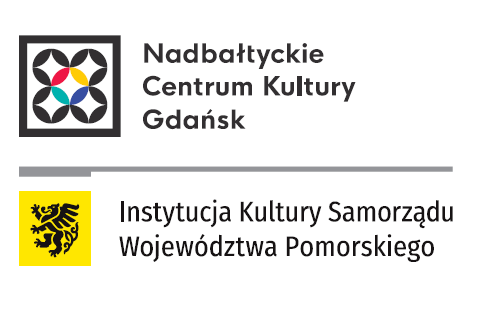 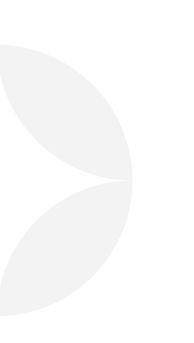 SPRAWOZDANIEMERYTORYCZNEZA ROK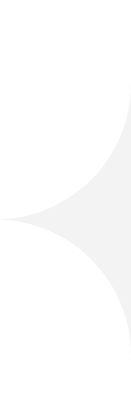 2021SPIS TREŚCIZAKOŃCZENIE PRAC ADAPTACYJNYCH KOŚCIOŁA ŚW. JANA NA  CENTRUM ŚW. JANA …………………………3Św. Jan Od-Nowa – wystawa, koncerty, konferencja, program edukacyjnyWSPÓŁPRACA BAŁTYCKA I MIĘDZYNARODOWA………………………………………………………………………..………..9Urb Cultural Planning, Memory of Water, Baltic Sea Festival, Ars Baltica, Culture Action Union, Where Art Is, Creative Waves, Wizyta w NorwegiiFESTIWALE I PREZENTACJE MIĘDZYNARODOWE I O TEMATYCE BAŁTYCKIEJ..………………………………….....20Festiwal Kultur „Okno na Świat”, debata „TwórczyNIE”, Bałtyckie Spotkania Ilustratorów, Nordic Talking Festiwal, Kolory BałtykuPOMORZE………………………………………………………………………………………………………………………………..……..….37„Po drodze z kulturą” – cykl podcastów, Pomorskie Sploty, Odpowiednie dać rzeczy słowo, Czytanie Pomorza, Remusowa kara, Wisła niejedno ma imię, Wielokulturowe Pomorze, Metropolia jest Okey, Laboratorium Dialogu
POLSKA………..…………………………………………………………………………………………………………………………….…….…59Festiwal Filmów JednominutowychDZIAŁALNOŚĆ CYKLICZNA – stała oferta imprez………………………………………………………………………………..…61Promocje książek, Spotkania literackie, Krakowski Salon Poezji, działalność wystawiennicza, Koncerty:  Świętojańskie Świętowanie, Nowa Muzyka w Starym Ratuszu; Noc Muzeów, Pomorskie ZaduszkiPROJEKTY PARTNERSKIE………………………………………………………………………………………………………………….....85Pomorska Nagroda Artystyczna, Spotkania z Laureatami Nagrody im. Jana Heweliusza, Koncerty, PNL, AHBADANIA I EDUKACJA…………………………………………………………………………………………………………………….…..93Projekty badawcze, edukacyjne: udział projektach sieciujących (BMK, GPEK), wspieranie i promocja edukacji artystycznej (warsztaty, stARTer), projekty upowszechniające, Akademia Mistrzów, Baltic HouseDZIAŁALNOŚĆ W SOCIAL MEDIACH……………………………………………………………………………………………….……..106DZIAŁALNOŚĆ WYDAWNICZA. PUBLIKACJE NCK..……………………………………………………………….……………..……112WSPÓŁPRACA Z PODMIOTAMI ZEWNĘTRZNYMI………………………………………………………………………….….……113WDRAŻANIE ZADAŃ ZWIĄZANYCH Z DOSTĘPNOŚCIĄ……………………………………………………………………….….116OCHRONA DZIEDZICTWA KULTUROWEGO …………………………………………………………………….…………………….118Projekty  z zakresu dziedzictwa kulturowego – działania edukacyjne i popularyzatorskie, Św. Jan Od-NowaPRACE W CENTRUM ŚW. JANA I W RATUSZU STAROMIEJSKIM………………….………………………………….….……119ZAKOŃCZENIE PRAC KONSERWATORSKICH 
I ADAPTACYJNYCH KOŚCIOŁA ŚW. JANA 
NA  CENTRUM ŚW. JANA„Św. Jan Od-Nowa” – to całoroczny program, w ramach którego organizowane są: wystawa, konferencja, koncerty, program edukacyjny. Wystawa 5 lipca - odbył się wernisaż wystawy pt. „Odbudowa kościoła św. Jana w Gdańsku. 1945-2020.” Wystawa  została przygotowana z okazji zakończenia odbudowy kościoła 75 lat po zakończeniu II wojny światowej.  Przez ostatnie 25 lat odbudowę prowadziło Nadbałtyckie Centrum Kultury.W uroczystym wydarzeniu wzięli udział włodarze Miasta i Województwa - Pani Prezydent Aleksandra Dulkiewicz i Pan Marszałek Mieczysław Struk, którzy zabrali głos w trakcie wydarzenia. Dyrektor NCK Lawrence Ugwu podziękował tym, którzy w ciągu tych 75 lat wnieśli swój wkład w przywrócenie obiektu do dawnej świetności. Osoby najbardziej zasłużone otrzymały pamiątkowy obraz z przedstawieniem organów bocznych J.F. Rhodego. Wernisaż zakończył się koncertem Polskiej Filharmonii Kameralnej Sopot pod dyrekcją Maestro Wojciecha  Rajskiego, która wykonała Serenadę op. 48 Piotra Czajkowskiego.4 lipca do 21 wrześnie - wystawa usytuowana w nawach bocznych  korpusu oraz na betonowych filarach pokazywała kościół jako obiekt historyczny do 1945 r. pełniący funkcję sakralną, zniszczenia wojenne, stan obiektu w latach 1946-1991, kiedy stał nieczynny i nieużytkowany oraz okres przywracania go do dawnej świetności od lat 90. do 2020 r. Od roku 2008 prace przy odbudowie, konserwacji i adaptacji kościoła nabrały tempa, dzięki pozyskaniu dofinansowania z funduszy europejskich w ramach RPO WP na lata 2007-2013 i 2014-2020. Na wystawie prezentowane były nie tylko fotografie (zarówno tradycyjnie na planszach, ale także na tkaninach), ale również przedmioty odnalezione w trakcie badań archeologicznych m.in. dziecięce czapeczki grobowe, monety, przedmioty codziennego użytku, takie jak fajki, kostka do gry czy bursztynowy koralik.  Na ścianie pod emporą południową ustawione zostały oryginalne fragmenty pochodzące m.in. z historycznego wyposażenia kościoła, takie jak zwieńczenia: loży Piekarzy, Murarzy czy rodziny Hagdorn, które od wojny przechowywane były w magazynach. Na wystawie pokazywane były również obiekty, filmy i prezentacje wykorzystujące nowoczesne techniki komunikacji: makieta kościoła w skali 1:100, na ekranie nad sceną model 3D obiektu, na ścianie w nawie północnej prezentacja multimedialna pokazująca historię kościoła, a pod organami na ekranie odtwarzany był film zrealizowany w trakcie 
I etapu odbudowy kościoła z funduszy unijnych (2009-2012), który cieszył się zainteresowaniem zwiedzających. Wystawa została także przystosowana dla potrzeb osób ze szczególnymi potrzebami oraz turystów zagranicznych ( m.in. przewodniki z audiodeskrypcją dla niewidomych, napisy na filmie dla osób G/głuchych oraz w języku angielskim). Liczba osób, które zwiedziły wystawę to 9 152 osoby.  Jako uzupełnienie projektu nagrany został film z kuratorskim oprowadzaniem po wystawie oraz sześć  podcastów pt. „Czego nie wiecie o św. Janie ?”, w których Iwona  Berent opowiada o nieznanych szczegółach z historii odbudowy kościoła św. Jana. Podcasty emitowane są  na platformie Soundcloud i linkowane w mediach społecznościowych. Podcasty łącznie odnotowały 488 indywidualnych odtworzeń.Autorzy wystawy: koncepcja wystawy i opracowanie merytoryczne – Iwona Berent, NCK, koncepcja i aranżacja wystawy  - Katarzyna Zawistowska, współpraca organizacyjna – Monika Konca, Agnieszka Drygiel, NCK, opracowanie graficzne – Anna Gawron, projekcja multimedialna – Marek Zygmunt, Adam Szczepański, makieta kościoła -  Grzegorz Zięcina, Krzysztof Kossak, model  kościoła 3 D  – Krzysztof Votka, oświetlenie wystawy – Andrzej Drewniak, NCK, montaż wystawy – Rafał Rzeczkowski Promocja wydarzenia: Monika Czajkowska-Kostka, Marta Korga-Bistram, Radosław Jachimowicz Koncerty17 lipca  - Kayah & Gang TangoW 2021 roku obchodziliśmy 100. rocznicę urodzin Astora Piazzolli. Z tej okazji w Centrum św. Jana wybrzmiał koncert Kayah & Gang Tango. Na program koncertu złożyły się najsłynniejsze tanga Piazzolli i tanga świata m.in: Gardela, Gade, Rodrigueza, Szpilmana czy Petersburskiego. GANG  TANGO – zespół założony w 2015 roku przez kontrabasistę Sebastiana Wypycha jest jednym z niewielu grup tangowych nawiązującym stylem gry do dawniej istniejących w Argentynie 'Orquesta Tipica'. Zespół czerpie również inspiracje bezpośrednio z oryginalnego zespołu Astora Piazzolli - Quinteto Nuevo oraz nawiązuje stylistycznie do zespołów tangowych przedwojennej Warszawy. W zespole występuje 10 osób.  Gwiazdą koncertu była KAYAH, która w mistrzowski sposób wciela się w rolę argentyńskiej diwy tango interpretując perły Tango Nuevo m.in. Marię de Buenos Aires, Oblivion, Libertango, czy Ostatnią Niedzielę. Podczas koncertu wywiązała się intymna relacja pomiędzy artystami a publicznością, a repertuar koncertu dobrze wpisał się w w wakacyjny czas „pocovidowy”. Wszystkie miejsca na widowni były zajęte. Zgodnie z obowiązującymi w tym czasie obostrzeniami epidemicznymi na widowni było 175 osób.9 października - koncert Hani Rani i Dobrawy Czocher.Hania Rani to polska pianistka, kompozytorka i wokalistka, która na koncercie w Centrum św. Jana wystąpiła w towarzystwie wiolonczelistki Dobrawy Czocher. Artystki przedstawiły materiał premierowy z najnowszej płyty wydanej przez Deutsche Grammophon Inner Symphonies. Hania Rani i Dobrawa Czocher to jedne z najbardziej wszechstronnych i pomysłowych artystek współczesnych - są zakorzenione w gatunku klasycznym, ale czerpią także inspirację z różnych, innych form muzycznych i wizualnych. Współpracując ze sobą od ponad dekady, stworzyły niepowtarzalne i wzruszające brzmienie, z doskonałą harmonią i dynamicznym napięciem między fortepianem a wiolonczelą. Utwory na tę płytę powstały w czasie lockdownu, kiedy kontakt był utrudniony (np. tylko przez internet). I tak z wymiany pomysłów oraz licznych improwizacji, będących podstawą do budowania poszczególnych utworów wyłonił się ostateczny kształt artystyczny albumu. Swoje odzwierciedlenie w albumie znalazła miłość Artystek do świata natury, ale także motywy przyjaźni i nadziei. Artystki od dawna marzyły o występie w Centrum św. Jana.Koncert cieszył się niezwykłą popularnością nie tylko mieszkańców Gdańska i woj.pomorskiego, zapytania o rezerwację biletów przychodziły z różnych stron świata na długo przed koncertem. Wszystkie miejsca na widowni były zajęte. Zgodnie z obowiązującymi w tym czasie obostrzeniami epidemicznymi na widowni było 255 osób.Realizacja: Ewa Jaszczurowska, Waldek Krótki, Andrzej DrewniakPromocja koncertów: Monika Czajkowska-Kostka, Marta Korga-Bistram, Radosław Jachimowicz Międzynarodowa konferencja naukowa 1– 2 października - „Św. Jan Od-Nowa – 260 lat organów Johanna Friedricha Rhodego. Kultura organowa Gdańska i regionu Morza Bałtyckiego w kontekście rekonstrukcji organów bocznych w kościele św. Jana w Gdańsku”. W dwudniowej konferencji wzięło udział 10 prelegentów z Polski, Belgii i Łotwy. Tematyka wystąpień dotyczyła zarówno aspektów historycznych powstania organów J.F. Rhodego w XVIII w., ich konserwacji i rekonstrukcji w latach 2017-19, ale także szerszego kontekstu kultury organowej w okresie XVIII i XIX w. w Gdańsku, ale także w regionie Morza Bałtyckiego. Poza wykładami, w ramach konferencji odbyły się: spacer organoznawczy pt. „Instrumenty organowe w obiektach sakralnych Gdańska – kościół św. Mikołaja, Bazylika Mariacka, kościół św. Trójcy, kościół Bożego Ciała”, oprowadzanie kuratorskie po organach w kościele św. Jana oraz koncert organowy w Centrum św. Jana we współpracy z festiwalem ORGANy PLUS+ 2021 Bach in Gdańsk II (1701) pt. „Nauka w Luneburgu”.W konferencji wzięło udział od 25 do 30 słuchaczy, a w koncercie organowym  80 osób. Z okazji konferencji wydana został płyta CD pt. "Princess of Gdańsk" z muzyką wykonywaną na zrekonstruowanych wg. JF. Rhodego organach przez prof. Andrzeja Szadejkę. Płyta została wydana w ilości 500 sztuk.Program edukacyjny z zakresu dziedzictwa kulturowego obejmował swoim zakresem zwiedzanie kościoła i wystawy z przewodnikiem, prezentacje odbudowanych organów bocznych, wykłady popularnonaukowe poświęcone historii i wyposażeniu kościoła św. Jana oraz warsztaty dla rodzin 
z dziećmi. 1 lipca- 30 września – oprowadzanie po  Centrum św. Jana.Jak co roku, w okresie letnim i zarazem szczycie sezonu turystycznego, wnętrze kościoła św. Jana można było zwiedzać w towarzystwie przewodniczek – studentek 
i absolwentek historii sztuki, architektury i kierunków muzycznych - które opowiadały o historii kościoła, jego zabytkowym wyposażeniu i działalności Nadbałtyckiego Centrum Kultury. Przewodniczki oferowały również możliwość wejścia na wieżę. Zachęcały także dzieci do zwiedzania za pośrednictwem zabawy poprzez rozwiązywanie zadań i łamigłówek związanych z zabytkami kościoła św. Jana dostosowanych do różnych grup wiekowych, a dorosłych do korzystania z aplikacji mobilnej Centrum św. Jana.Przewodniczki oprowadzały także po wystawie „Św. Jan Od-Nowa. Odbudowa kościoła św. Jana w Gdańsku. 1945-2020”.  Zwiedzanie z przewodnikiem było bezpłatne.Lipiec - sierpień – prezentacje organów bocznych14-30 lipca oraz 1-20 sierpnia (pn –sob. godz. 12.00, 13.00, niedziela godz. 14.00, 15.00)  odbywały się prezentacje organowe. Dwa razy dziennie można było usłyszeć brzmienie zrekonstruowanych barokowych organów dzięki prezentacji kilku utworów demonstrujących możliwości instrumentu. Na organach grali studenci Akademii Muzycznej w Gdańsku. Każda z prezentacji trwała około 20 minut, korzystali z nich zarówno turyści jak i mieszkańcy Gdańska. Wstęp na prezentację był bezpłatny. Cykl wykładów popularnonaukowych o historii i zabytkach kościoła św. Jana.Dopełnieniem wystawy poświęconej odbudowie kościoła św. Jana był cykl wykładów popularnonaukowych przybliżających historyczne aspekty tego wyjątkowego miejsca. Odbyły się 4 wykłady podczas, których uczestnicy mogli zapoznać się z historią, sztuką, wiedzą o konserwacji zabytków, ze szczególnym uwzględnieniem dziedzictwa kulturowego kościoła św. Jana w Gdańsku. Wstęp na wykłady był bezpłatny.Wykłady odbywały się wg. następującego harmonogramu:
- 7 września - Dekoracja empory południowej z kościoła św. Jana w Gdańsku – Agnieszka Drygiel, Dział Opieki nad Zabytkami NCK.
- 14 września - Prace konserwatorskie przy kamiennych płytach nagrobnych w kościele św. Jana w Gdańsku – Małgorzata Sadowska-Mathes, konserwatorka zabytków.
- 21 września - Odbudowa kościoła św. Jana w latach 1945-2020 – Iwona Berent, Kierowniczka Działu Opieki nad Zabytkami, NCK.- 12 października -  Znani-zapomniani - Cramer, Movius, Storch i inni, znane postacie z historii kościoła św. Jana w Gdańsku odkrywane na nowo, Iwona Berent, Kierowniczka Działu Opieki nad Zabytkami NCK. W wykładach brało udział od  20 do 30 słuchaczy. Warsztaty rodzinne - 16 października – warsztat miał formę alternatywnej wycieczki po Centrum św. Jana, podczas której, dzięki metodzie opartej na koncepcji „poszukiwania skarbów”, uczestnicy w grupach rodzinnych, rozwiązując zagadki z karty zadań, mieli możliwość zapoznania się z zabytkowym wyposażeniem kościoła św. Jana oraz z wybranymi historiami biblijnymi wędrując od obiektu do obiektu. Poznali pojęcia związane z historią sztuki i architektury (m.in. empora, epitafium, stalla, transept) oraz ze współczesną koncepcją adaptacji zabytkowego wnętrza kościoła św. Jana łączącą funkcje sakralne z salą koncertowo-wystawienniczą.W spotkaniu wzięły udział 3 rodziny – razem 9 osób.W ramach realizacji programu edukacyjnego powstały cztery filmy o zabytkach z historycznego wyposażenia kościoła św. Jana, które powróciły do kościoła po 2017 r., po wieloletnim przechowywaniu w magazynach tj. loża Żeglarzy, organy boczne, empora południowa. Powstał też film o najcenniejszym obiekcie w Centrum św. Jana kamiennym ołtarzu głównym po renowacji w latach 2018-19. Filmy są uzupełnieniem kolekcji filmów o zabytkach z lat 2014-2017).Koordynatorki: Iwona Berent, Agnieszka DrygielPromocja wydarzenia: Monika Czajkowska-Kostka, Marta Korga-Bistram WSPÓŁPRACA BAŁTYCKA I MIĘDZYNARODOWAW 2021  roku kontynuowaliśmy budowanie pomorskiej i bałtyckiej wspólnoty poprzez współpracę z partnerami rozpoczętą w latach poprzednich oraz realizację sieciowych projektów.UrbCultural PlanningUrbCulturalPlanning to międzynarodowy projekt poświęcony planowaniu kulturowemu w miastach. Uczestniczy w nim 14 partnerów i 36 organizacji stowarzyszonych z 7 państw nadbałtyckich. W Gdańsku i regionie w działanie UrbCulturalPlanning zaangażowany jest Samorząd Województwa Pomorskiego, Nadbałtyckie Centrum Kultury  oraz Instytut Kultury Miejskiej, które wspólnie wypracowują metody partycypacyjnego planowania przestrzennego z wykorzystaniem narzędzi kulturowych i artystycznych. W 2021 r realizowane były działania w zakresie koordynacji programu mentoringowego, przygotowania i dystrybucji końcowej wersji dokumentu strategicznego „Policy Road Map” oraz dalsze działania gamifikacyjne, zwłaszcza w oparciu o materiały zebrane na portalu www.gameofgdansk.eu.Dokument strategiczny „Policy Road Map” opracowany w zeszłym roku w języku angielskim, został przygotowany także w wersji dedykowanej woj. pomorskiemu w jęz. polskim pt. „Przewodnik po planowaniu kulturowym".Aby dostosować dokument do potrzeb lokalnych i zebrać potrzebne dane ze strony pomorskich interesariuszy,  zorganizowaliśmy 12  lutego warsztaty  konsultacyjne on-line we współpracy z  pomorskimi partnerami projektu. Udział w nich wzięło około 100 osób z różnych dziedzin: przedstawiciele władz lokalnych, w tym lokalnego sektora kultury, pracownicy organizacji pożytku publicznego, aktywiści miejscy, akademicy i inni. Podobne webinarium miało miejsce w dniu 26 marca i zostało zorganizowane na zaproszenie Obszaru Metropolitalnego Gdańsk-Gdynia-Sopot. Spotkania pokazały potrzebę większego zgłębienia tematu planowania kulturowego i pracy na konkretnych przykładach. Po konsultacjach z Liderami projektu podjęliśmy inicjatywę zorganizowania dedykowanego  programu mentoringowego dla jednostek z terenu województwa pomorskiego. Wysłaliśmy następnie zaproszenia do uczestników ww. webinariów, w odpowiedzi na które zgłosiło się 15 osób, z czego 5 jako osoby indywidualne chcące pogłębić swoją wiedzę z  zakresu planowana kulturowego. Osoby te nie podlegały dalszej rekrutacji do programu lecz zostały zaproszone do  współpracy z zespołami, które miały być wyłonione w efekcie konsultacji indywidualnych w dniach 20-24 maja. W ich rezultacie Zespół Projektowy (w składzie: ekspertki dr inż. arch. Dorota Kamrowska-Załuska, dr inż. arch. Hanna Obracht-Prondzyńska, Krystyna Wroblewska oraz koordynatorka programu z ramienia NCK, Magdalena Zakrzewska_Duda) postanowił zakwalifikować do dalszego udziału w programie pięć  kandydujących  zespołów z: Pruszcza Gdańskiego, Chojnic, Kobylnicy, Gdańska Śródmieście i Malborka. Prezentacja wybranych do programu zespołów/tematów znajduje się na stronie: https://planowaniekulturow.wixsite.com/platforma/tematyWszystkie zakwalifikowane jednostki zaprezentowały ważne dla ich społeczności problemy do opracowania w programie i wykazały potencjał organizacyjny  oraz deklarowały chęć wdrożenia rozwiązań, które zostaną wypracowane w programie.Warsztaty w ramach programu odbyły się na platformie ZOOM z wykorzystaniem narzędzia MURAL w dniach 11 i 23 czerwca. Program zakończył się w lipcu po stworzeniu indywidualnych rekomendacji dla każdego zespołu co do dalszych działań.Z kolei w obszarze gamifikacji zrealizowaliśmy dla pomorskich nauczycieli, we współpracy z Centrum Edukacji Nauczycieli w Gdańsku,  cykl webinariów mających na celu stworzenie gry dydaktycznej w formacie "gamebooka"  i zapoznanie się z zasobami edukacyjnymi zgromadzonymi na stronie gameofgdansk.eu. Cykl webinariów składał się z dwóch części: jednej  poświęconej strukturze fabularnej gry oraz  drugiej na temat struktury informatycznej – łącznie obejmował 6 spotkań w terminie od 13 do 24 kwietnia. Dzieci i młodzież mogły natomiast rozwinąć swoją kreatywność 26 czerwca z pomocą naszych ekspertów - graczy podczas serii interaktywnych prezentacji pt. „Plac Wałowy Przyszłości: budowanie w Minecrafcie”(w ramach wydarzenia: „Miasto, wracam” we współpracy z IKM). W grze wzięło udział 58 osób.Nasze zaangażowanie w realizację UrbCulturalPlanning, jako projektu flagowego SUERMB (Strategii UE dla Regionu Morza Bałtyckiego) zostało docenione zarówno przez MKiDN jak i MSZ. Magdalena Zakrzewska-Duda została zaproszona do zaprezentowania projektu podczas „Krajowego spotkania nt. Strategii UE dla regionu Morza Bałtyckiego” w dniu 23 czerwca.W trzecim kwartale br. przedstawicielki NCK uczestniczyły w spotkaniach projektowych  on-line w formacie URBAN LAB:- „KALININGRAD URBAN LAB” (15-16 lipca), na którym dyskutowano rolę przedstawicieli sektora kultury – publicznych instytucji, prywatnych  inicjatyw, organizacji pozarządowych oraz aktywistek/aktywistów  - jako liderów zmiany w lokalnych sąsiedztwach,- “URBAN DEVELOPMENT THROUGH ART” (29-30 września) wydarzenie organizowane z Kilonii zachęcało do poszukiwania odpowiedzi  na pytanie o rolę sztuki w rozwoju społecznym, szczególnie w rozwoju miast.Z kolei urban lab “CHILDREN AND PLACE (MAKING)” , poświęcony miejskim transformacjom z perspektywy dzieci i młodzieży, odbył się w Kopenhadzei w gminie Nykøbing Falster w dniach 24-25 września jako międzynarodowe spotkanie na żywo. Wzięła w nim udział Magdalena Zakrzewska-Duda.Swoistym zwieńczeniem programu publicznego projektu UrbCulturalPlanning była konferencja końcowa w Rydze (15-17 września) w formule hybrydowej. Z ramienia NCK do Rygi pojechały Sylwia Gutowska, Krystyna Wróblewska oraz Magdalena Zakrzewska-Duda – zaprezentowały tam rezultaty zadań wykonanych przez NCK w projekcie: >> koordynację programu rezydencji artystycznych (współpraca kuratorka Aleksandra Grzonkowska), >> przygotowanie dokumentu strategicznego tzw Policy Road Map w jęz. ang. oraz jęz. pol. „przewodnik po planowaniu kulturowym” , oraz oparty na nim program mentoringowy (współpraca Towarzystwo Urbanistów Polskich), a także >>działania gamifikacyjne pt. „Game of Gdansk”.W czwartym kwartale zajęliśmy się przede wszystkim rozpowszechnianiem rezultatów projektów i planowaniem przyszłej współpracy partnerów – zarówno lokalnych, jak i zagranicznych. W grudniu ukazały się dwie publikacje poświęcone efektom projektu wypracowanym przez NCK: jedna w jęz. polskim w  „Samorządzie Pomorza. Zeszytach Problemowych” nr 12/202,  a druga w jęz. angielskim w” Baltic Stories Magazine Autumn-Winter 2021” wyd. SPUE. Jeżeli chodzi o kontynuację współpracy na poziomie międzynarodowym, 13 grudnia wraz z Referatem Współpracy Międzynarodowej Kancelarii Marszałka Województwa Pomorskiego oraz Instytutem Kultury Miejskiej zorganizowaliśmy w formule hybrydowej końcowe spotkanie partnerów projektu w formule hybrydowej. Przedstawiono na nim kilka opcji dalszej współpracy poprzez złożenie  w 2022 r. wniosków projektów do wybranych programów finansowych. W skali lokalnej NCK wyznaczone zostało z ramienia Pomorskiego do koordynowania prac polskiego Hubu UrbCulturalPlanning , swoistego Think-Tanku promującego i wdrażającego metodologię opracowaną podczas projektu.Finansowanie: Region Morza Bałtyckiego (Interreg Baltic Sea Region); Obszar Priorytetowy: Potencjał dla  Innowacji, trzeci nabór na lata 2019-2021. 
Koordynatorki: Magdalena Zakrzewska-Duda, Katarzyna SzewciówWspółpraca: Sylwia Gutowska Memory of Water Promocja rezultatów projektu. Tematem przewodnim projektu jest ochrona dziedzictwa kulturowego na waterfrontach poprzez mobilizację lokalnych aktywistów, artystów, ekspertów i przedstawicieli władz, między innymi dzięki partycypacyjnym działaniom artystycznym. W I kwartale zakończyliśmy, nieco przedłużony projekt (2018-2021) i złożyliśmy raport końcowy do grantodawcy tj. programu Kreatywna Europa. Na początku roku prowadziliśmy wysyłkę zarówno do mediów, jak i interesariuszy dokumentów wypracowanych podczas prowadzonego w ramach projektu dialogicznego procesu zatytułowanego „Stocznia od Nowa”. Były to "Stocznia od Nowa. Raport: dialog w procesie 2019-2020" oraz „Natura Stoczni i Solidarności”.W uznaniu naszego wkładu w dyskusję nad przyszłością terenów postoczniowych, NCK zostało zaproszone do dołączenia do nowo powołanej Rady Interesariuszy Młodego Miasta i Polskiego Haka działającej przy prezydent Miasta Gdańska. Spotkanie inauguracyjne miało miejsce w dniu 15 czerwca 2021 w Budynku Dyrekcji Stoczni Cesarskiej i była na nim obecna z ramienia NCK Magdalena Zakrzewska-Duda. 14 lipca przedstawiciele NCK w Radzie Interesariuszy zostali zaproszeni na debatę pod hasłem: „Stocznia. Miasto niedokończone. Co dalej? Rozmowy o przestrzeni i tożsamości”, która odbyła się w Europejskim Centrum Solidarności. Natomiast w okresie październik – grudzień wzięli udział w Gdańskich Warsztatach Projektowych zorganizowanych przez Biuro Architekta Miasta – przedstawiono tam założenia projektu MOW oraz jego rezultaty, żwłaszcza dotyczące dialogicznego procesu „Stocznia od Nowa”. Materiały dotyczące projektu zamieszczone zostaną na stronie www Biura Architekta Miasta.W maju projekt „Memory of Water” został zgłoszony do nagród Nowego Europejskiego Bauhausu. w kategorii  "Mobilizacja kultury, sztuki i społeczności"  - przykłady ukazujące wpływ sztuki na budowanie społeczności w zrównoważony sposób. Inicjatywa Nowy Europejski Bauhaus dotyczy naszego codziennego życia i koncentruje się na tworzeniu pięknych i dostępnych dla wszystkich miejsc o zrównoważonym charakterze, w których żyje się lepiej.Partnerzy: Intercult Productions EK (Szwecja) – lider; Municipality of Levadia (Grecja); Stad Oostende (Belgia); Ormston House (Irlandia); Fablevision Ltd. (Wielka Brytania/Szkocja); Nadbałtyckie Centrum Kultury (Polska).Finansowanie: Kreatywna Europa (obszar grantowy – Projekty Współpracy Europejskiej).Koordynatorki: Magdalena Zakrzewska-Duda, Katarzyna SzewciówWspółpraca: Marta Korga-Bistram Baltic Sea Festival Baltic Sea Festival jest jednym z największych i najważniejszych festiwali muzyki klasycznej w Europie. Biorą w nim udział światowej klasy artyści, orkiestry i dyrygenci z regionu Morza Bałtyckiego. Dodatkowym komponentem festiwalu są rozmowy z ważnymi osobowościami świata muzyki, kultury, polityki i ochrony środowiska. Wydarzenia transmitowane są na żywo do wszystkich miejsc koncertowych (lub na platformach internetowych). W tym roku były to:11września w Centrum św. Jana odbyło się wydarzenie składające się z trzech części: koncertu na żywo, rozmowy oraz transmisji koncertu z Berwaldhallen w Sztokholmie pt. „Od barokowego uniwersum Bacha do kosmosu Strawińskiego”. Program festiwalu:KoncertTematem przewodnim polskiej odsłony części muzycznej Baltic Sea Festival była twórczość polskich kompozytorek. Ich dzieła, choć rzadziej grywane są równie wartościowe, co utwory popularnie grywane w salach koncertowych. Wyborem repertuaru podkreśliliśmy kulturotwórczą rolę kobiety w dziedzictwie kulturalnym naszego kraju. Do współpracy zaprosiliśmy troje solistów: Monikę Kaźmierczak na carillonie, Macieja Kułakowskiego na wiolonczeli oraz Krzysztofa Komendarek-Tymendorfa na altówce. Solistom towarzyszła Polska Filharmonia Kameralna Sopot pod batutą Maestro Wojciecha Rajskiego.W programie:Maria Szymanowska – Mazurek C-dur (wersja na carillon)
Maria Szymanowska – Polonez e-moll (wersja na carillon)
Grażyna Bacewicz – Kaprys Polski (wersja na wiolonczelę
Elżbieta Sikora – Sextuor à cordes hommage à Witold Lutosławski
Anna Rocławska-Musiałczyk – Larghetto na altówkę, wiolonczelę i orkiestrę smyczkowąPodczas koncertu zaprezentowane zostały zarówno wykonania na żywo, jak i wcześniej nagrane utwory, w których tle ukazane zostały ważne miejsca Gdańska.  RozmowaRozmowa „Art as Resistance” to spotkanie poświęcone twórczości, kryjących się pod pseudonimem Maryla Szymiczkowa artystów: Jacka Dehnela i Piotra Tarczyńskiego. Literaci mieli okazję wypowiedzieć się na tematy związanie z ich wizją sztuki, jej roli w czasach przesiąkniętych granicami. Rozmowę moderowała Anna Dziewit-Meller – polska pisarka i dziennikarka. Partner: Sverige Radio, Firma KlerPatronat: Honorowy Konsulat Generalny SzwecjiKoordynatorki: Joanna Borowik-Hołubowicz, Natalia SzulgaPromocja wydarzenia: Monika Czajkowska-Kostka, Marta Korga-BistramW wydarzeniu na żywo uczestniczyło ok. 100 osób. Nagrania w wersji polskiej i angielskiej uzyskały łącznie ponad 3000 wyświetleń.Kontynuujemy współpracę w ramach międzynarodowych sieci:Stage Europe Network Od 2010 roku Nadbałtyckie Centrum Kultury jest jednym z partnerów w międzynarodowym projekcie Stage Europe Network. Osiem organizacji kulturalnych z Francji, Niemiec, Islandii, Norwegii, Holandii, Estonii, Ukrainy oraz Polski prowadzi działania, które przyczyniają się do ożywienia na polu muzyki, a także wspomagają młodzież w rozwijaniu świadomości wspólnych europejskich wartości. W 2021 roku odbywają się spotkania on-line na temat przyszłej współpracy. W II kwartale rozmawialiśmy z partnerami na temat projektu realizowanego ON-LINE, który jednak nie doszedł do skutku z powodu restrykcji związanych z pandemią COVID-19. Ostatecznie NCK zrezygnowało z działań w ramach projektu w 2021 roku. Partnerzy: Friesland Pop (Holandia), Popfabryk (Holandia), Aix’Qui? (Francja), Clubverstärker Bremen (Niemcy), Ostafjellske Kompetansesenter for rytmisk musikk (Norwegia), Music Export Ukraine (Ukraina), Hitt Husid Cultural Centre (Islandia) oraz Noortebänd (Estonia).Koordynatorki: Joanna Borowik-Hołubowicz, Aleksandra KminikowskaNordic Baltic Festival PlatformCelem platformy jest aktywizowanie festiwali prezentujących różne dziedziny sztuki i kultury z regionu nordyckiego i bałtyckiego. Sieć wspiera rozwój i budowę potencjału festiwali, ułatwia nawiązywanie partnerstw pomiędzy nimi, zwiększa ich widoczność w innych regionach oraz udziela wsparcia informacyjnego. NBFP corocznie organizuje także konferencję poświęconą wybranym zagadnieniom kulturalnym. W związku z pandemią COVID-19 zrezygnowano z działań w ramach projektu.  Partnerzy: PLMF festivals and Festival Hub Estonia (Estonia), Latvian Concerts (Latvia), Lithuanian National Philharmonic Society (Lithuania), Norway Festivals (Norway), Sweden Festivals (Sweden), Finland Festivals (Finland), The Nordic House (The Faroe Islands/DK), Festival Óperudagar / Informal group "Arts Festivals in Iceland" (Iceland), New Russian Classics/Cultural Management Strategy & Practice (Russia), The Nordic Institute (Greenland).Koordynatorka: Aleksandra KminikowskaARS BALTICA Udział w pracach networku, współpraca przy realizacji projektu Culture4Climate jako partner stowarzyszony. Projekt ma na celu wypracowanie wspólnego stanowiska w sprawie zmiany klimatycznej w kontekście Regionu Morza Bałtyckiego. Kultura ma być katalizatorem kreatywnych rozwiązań i ma wesprzeć rozpowszechnianie rezultatów projektu. 28 czerwca - Magdalena Zakrzewska-Duda wzięła udział w warsztacie organizowanym on-line  wspólnie przez ARS BALTICA, Growing Pathways z Danii , oraz Komisję Kultury Związku Miast Bałtyckich mającym na celu wymianę doświadczeń oraz przygotowanie koncepcji na projekt o większej skali.Koordynacja: Magdalena Zakrzewska-DudaRiver//CitiesUdział w programie współpracy mającej na celu wspieranie działań kulturalnych na nabrzeżach miast europejskich. W ramach współpracy przewodnicząca R//C Iwona Preis z organizacji Intercult (Sztokholm) wraz z Magdaleną Zakrzewską-Dudą poprowadziły seminarium dla zespołu NCK na temat wykorzytania różnych narzędzi storytellingu w pracy organizacji kuturalnej (12 lipca).   Koordynacja: Magdalena Zakrzewska-DudaCulture Action Europejest główną europejską siecią instytucji kulturalnych, organizacji, artystów, aktywistów, naukowców i decydentów. CAE jest pierwszym punktem, w którym można uzyskać rzetelną opinię i debatę na temat polityki w dziedzinie sztuki i kultury w UE. Jako jedyna sieć międzysektorowa skupia wszystkie praktyki kulturalne, od sztuk performatywnych po literaturę, sztuki wizualne, projekty i inicjatywy międzykulturowe, a także ośrodki kultury i grupy aktywistów.Misją CAE jest propagowanie sztuki i kultury jako fundamentalnego elementu wspólnej przyszłości Europy i poza nią. Sieć umożliwia badanie różnorodnych praktyk kulturowych, interakcję i mediację w celu ułatwienia skutecznej komunikacji na poziomie polityki oraz dzielenia się naszą wspólną wiedzą i doświadczeniem.NCK brało czynny udział w :- Culture Action Europe Members' Forum 2021 w dniach 22-23 kwietnia. W ramach programu w ciągu dwóch dni odbyły się sesje formalne, oferując przestrzenie do nawiązywania kontaktów i współpracy, dyskusji strategicznych, rozmów z gośćmi zewnętrznymi z Komisji Europejskiej, jak i wymiany nieformalnej - wspólne burze mózgów oraz indywidualne spotkania z członkami. - CAE Annual General Assembly 2021 w dniu 10 czerwca. W trakcie zebrania przedstawiona zostały Ewaluacja strategii CAE  z lat 2019-2021 oraz aktualizacja działań za rok 2020. W drugim, trzecim i czwartym kwartale zajmowaliśmy się przede wszystkim realizacją projektu „AMPLIFY: uczyń przyszłość Europy swoją”, który otrzymał dofinansowanie z Komisji Europejskiej i którego nasza instytucja jest jednym z 12 partnerskich realizatorów z Europy.  Na początku skupiliśmy się na pracach związanych z mapowaniem inicjatyw/projektów z  woj. pomorskiego  i z całej Polski, których przedstawiciele zostali następnie zaproszeni do wspólnego stworzenia listy rekomendowanych tematów dla Konferencji  o Przyszłości Europy w 2022 r podczas dwóch sesji konsultacyjnych. Seria spotkań w ramach tych sesji odbyła się w Gdańsku i w Warszawie we wrześniu. Do współpracy przy ich prowadzeniu zaprosiliśmy ekspertkę Zofię Lisiecką. Podsumowanie tej części procesu (który będzie kontynuowany w 2022 r.) nastąpiło w październiku. Przygotowaliśmy, a następnie rozesłaliśmy raport z naszych działań zawierający opracowane wspólnie z ekspertką rekomendacje będące rezultatem ww. sesji konsultacyjnych. 21 grudnia wzięliśmy udział w spotkaniu on-line wszystkich 12 realizatorów projektu, na którym przedstawiono zbiorcze rekomendacje z wszystkich krajów.Koordynacja: Magdalena Zakrzewska-Duda, Katarzyna SzewciówWe wrześniu zainicjowaliśmy nowe projekty z zakresu współpracy bałtyckiej: WHERE ART ISProjekt dofinansowany w formacie „seed money” mający na celu przygotowanie koncepcji do złożenia w ramach programu Intrreg Poludniowy Bałtyk w 2022 r. Mimo, że sektor kreatywny (sztuka, rzemiosło, kulinaria) w bardzo dużym stopniu decyduje o atrakcyjności danej miejscowości dla ruchu turystycznego, to w bardzo małym stopniu czerpie zyski z  turystyki w odróżnieniu np. od  hotelarstwa. Jak zatem bardziej sprawiedliwie podzielić ten zysk - z korzyścią dla środowisk artystycznych i rzemieślniczych? A przy okazji stworzyć "niszowe" produkty turystyczne w oparciu o sztukę etc.? Naukowcy we współpracy z zainteresowanymi grupami kreatywnymi chcą opracować potencjalny model dla takiej turystyki. W czwartym kwartale kontynuowaliśmy spotkania on-line z partnerami projektu uszczegóławiając potencjalne obszary współpracy i dalszy plan działań.Finansowanie: Instytut SzwedzkiLider Projektu: Linnaeus University, SzwecjaKoordynacja: Magdalena Zakrzewska-Duda we współpracy z Bartoszem Filipem (Dział Regionalny)Creative Waves – Baltic Sisterhood for Change Celem projektu jest wzmocnienie pozycji przedstawicieli grup społecznych zagrożonych wykluczeniem: kobiet, młodzieży i imigrantów, poprzez budowanie w nich  poczucia tożsamości i przynależności oraz zapewnienie im umiejętności istotnych z perspektywy rynku pracy. W tym celu  zorganizowane zostaną procesy i działania kulturalne wykorzystujące elementy sztuki tradycyjnej  wspierające rozwój  relacji społecznych, a jednoczenie korzystające z  innowacyjnych narzędzi cyfrowych. Projekt ma również na celu promowanie kobiet-liderek w procesie odbudowy potencjału społecznego i  post pandemicznej odporności: zarówno na poziomie partnerów projektu (koordynatorki, zespół), jak i na poziomie kreatywnym (artystki, ekspertki) główne role przypisywane są kobietom jako kreatorkom zmian. W 2021 r skupiliśmy się  przede wszystkim na działaniach przygotowawczych. W czwartym kwartale koordynatorki projektu odbyły szereg spotkań zarówno z międzynarodowymi partnerami jak i potencjalnymi parterami lokalnymi. Zdecydowały, że polskim tematem wiodącym w projekcie będzie tradycyjny biały haft powiślański, a także nawiązały współpracę z ekspertkami z Kwidzyna i okolic.Finansowanie: Rada Państw Morza Bałtyckiego (CBSS)Lider Projektu: Linnaeus University, SzwecjaKoordynacja: Magdalena Zakrzewska-Duda we współpracy z Agnieszką Domańską (Dział Regionalny)Wizyta studyjna w Norwegii.W dniach 28 września – 1 października 2021 r. odbyła się Wizyta Studyjna pracownic NCK w Norwegii, dofinansowana z Funduszu Współpracy Dwustronnej w ramach Mechanizmu Finansowego Europejskiego Obszaru Gospodarczego (MF EOG) 2014-2021 i Norweskiego Mechanizmu Finansowego (NMF) 2014 – 2021. Wizyta dotyczyła projektu „Narracje przyszłości” (tytuł roboczy). Jest to planowany przez NCK na lata 2022-23 polsko-norweski projekt kulturalny, inspirowany twórczością Arne Naesa i konceptem ekopoetyki, umiejscowiony na styku sztuk wizualnych, ekologii i literatury. Wstępnie zakłada on realizację kursu (rezydencji artystycznych) dla artystów wizualnych oraz szeregu wydarzeń artystyczno-kulturalnych. Celem projektu jest uwrażliwienie szerokiej publiczności na kwestie związane z pogłębiającymi się zmianami klimatycznymi oraz wyposażenie artystów w narzędzia umożliwiające im podejmowanie i realizację projektów o tej niezwykle aktualnej tematyce. Celem realizowanej Wizyty były spotkania z potencjalnymi partnerami norweskimi, przedstawienie zarysu projektu oraz ustalenie możliwych płaszczyzn współpracy. W drodze internetowej kwerendy wybrane zostały instytucje działające w obszarach takich jak: zrównoważony rozwój, ekologia, połączenie zagadnień ekologii i sztuki oraz sztuki wizualne i performatywne. Wybrane instytucje podczas spotkań on-line wstępnie zadeklarowały chęć spotkania i uczestnictwa w projekcie.W wizycie studyjnej w Norwegii udział wzięły trzy osoby: Aleksandra Kminikowska (Kierownik działu Międzynarodowego), Anna Zalewska-Andruszkiewicz (Główny Specjalista ds. kreacji i Organizacji) oraz Sylwia Gutowska (Specjalista ds. PR i Marketingu). Spotkania odbyły się wtrzech miastach (Ås, Trondheim i Oslo), odwiedzono trzy instytucje - Norwegian University of Science and Technology NTNU, Norwegian Bioart Arena (NOBA) i Kunsthall Trondheim oraz spotkano się z 2 niezależnymi artystami – Niną Ossavy oraz Sigurdem Heide.Delegacja – Festiwal Folkelarm w Norwegii.W dniach 25-28 listopada 2021 r. na zaproszenie The Norwegian Traditional Music and Dance Association Aleksandra Kminikowska – kuratorka Festiwalu „Dźwięki Północy” - brała udział w Festiwalu Folkelarm, odbywającym się w Oslo w Norwegii.Folkelarm jest imprezą branżową, promującą muzykę folkową i tradycyjną z Norwegii, Szwecji, Danii, Finlandii. Festiwal ma formułę showcase - liczne koncerty uzupełnione są spotkaniami z artystami, seminariami, prezentacjami oraz rozdaniem nagród Norwegian Folk Music Award. Festiwal będący przeglądem aktualnych wydarzeń i trendów skandynawskiej sceny folkowej umożliwia nawiązanie licznych kontaktów z partnerami w regionie Morza Bałtyckiego oraz stanowi nieocenione źródło wiedzy przy organizacji kolejnych edycji Festiwalu „Dźwięki Północy”.FESTIWALE I PREZENTACJE MIĘDZYNARODOWE I O TEMATYCE BAŁTYCKIEJFestiwal Kultur „Okno na Świat” koncerty, warsztaty,wykład, wystawa25-27 czerwca - odbyła się 12. edycja festiwalu pod nazwa „Muzyka dla Ziemi”. Uwaga organizatorów oraz publiczności została skupiona na zagadnieniach ekologii oraz troski o środowisko. W ramach Festiwalu odbyło się w Centrum św. Jana sześć koncertów zespołów z Polski, których członkowie pochodzą z różnych kultur oraz tradycji: Laboratorium Pieśni (pieśni ludowe, śpiew biały, wielogłos), Habiarjan (polsko ormiańska grupa), Los Duendes (flamenco z elementami muzyki latynoskiej), Sahel Blues (afrykański blues), Teresa Mirga & Kałe Bała (muzyka romska i bałkańska), ikenga Drummers ( afrobeat, afrojazz). W ramach wydarzeń towarzyszących odbyły się: warsztaty tworzenia instrumentów muzycznych w duchu zero waste oraz upcykling(z wykorzystaniem odpadów, zużytych przedmiotów) oraz wykład na temat dźwięków morza. Warsztaty i wykładprowadzone były przez  Michalinę Pączkowską, absolwentkę Akademii Pomorskiej na kierunku Biologia z Ekologią Morza oraz Uniwersytetu Gdańskiego na kierunku Biologia Sądowa, zawodowo związana z edukacją morską.  Podczas wykładu (dostępnego również online) prowadząca opowiedziała uczestnikom o dźwiękach i odgłosach, jakie wydają zwierzęta i organizmy żywe zamieszkujące Morze Bałtyckie. W ramach wydarzenia towarzyszącego festiwalowi zaprezentowano również wystawę współczesnego malarstwa trzech artystów ukraińskich w Savchenko Gallery w Gdańsku. Na wystawie można było zobaczyć twórczość Serhieya Savchenko, Denysa Struka oraz Yura Kowala. Wernisaż odbył się 25 czerwca a wystawa trwała do 10 lipca.Koordynator: Tomasz Lipski, Współpraca: Radek Jachimowicz, Monika Czajkowska-Kostka spotkania, warsztaty, pokaz filmowy8-10 października, Debata „TwórczyNIE u siebie” Jesienna odsłona Festiwalu Kultur “Okno na Świat” - “TwórczyNIE u siebie” odbyła się w Ratuszu Staromiejskim w Gdańsku. Odbiorcy mogli uczestniczyć w wydarzeniach zarówno stacjonarnie, jak i online, poprzez streaming. W trakcie trwania wydarzenia odbyło się sześć spotkań, składający się z dwóch części warsztat komiksowy oraz pokaz filmowy. Poruszane były tematy kobiecości, wpływu społecznych niepokojów na proces tworzenia, poszukiwania inspiracji w kulturach krajów nadbałtyckich, a także odnajdywania się w nowym, zupełnie innym społeczeństwie. Rozmowy dotyczyły także podejmowania trudnych decyzji (m.in. tworzenia na emigracji), zmagania się z problemami dnia codziennego, poczucia "bycia u siebie", ale także o Polsce widzianej z perspektywy uczestniczki i emigrantki, budowania kobiecej tożsamości. Spotkania dały możliwość zastanowienia się, jakie możliwości rozwoju daje polski świat kultury oraz czy sztuka jest postrzegana jako wartościowy komentarz społeczny.W wydarzeniu wzięli udział Katarzyna Tubylewicz (pisarka, tłumaczka, publicystka i kulturoznawczyni), Marta Frej (malarka, ilustratorka i animatorka kulturalna, autorka memów), Ilona Wiśniewska (reporterka, fotografka, autorka książek podróżniczych, Kobieta Roku 2015 w plebiscycie portalu wp.pl), Joanna Bator (polska pisarka, publicystka, felietonistka, laureatka Nagrody Literackiej Nike za powieść „Ciemno, prawie noc", jurorka międzynarodowej Nagrody im. Ryszarda Kapuścińskiego) i Jacek Frąś (rysownik i scenarzysta komiksowy, autor rysunków do autobiograficznej powieści graficznej Wandy Hagedorn „Totalnie nie nostalgia”). Z powodów niezależnych od nas, w wydarzeniu nie mogła wziąć udziału Wanda Hagedorn. Nie przeszkodziło to jednak w realizacji harmonogramu wydarzenia. Część z zaproszonych gości: Joanna Bator i Ilona Wiśniewska, łączyły się z prowadzącymi poprzez specjalną platformę. Dzięki przeprowadzeniu realizacji na żywo, widzowie online mogli zadawać pytania na czacie. Ilość uczestników wszystkich spotkań na żywo oraz w sieci – 70 osób. Wyświetleń - ponad 700.Spotkania spotkały się z bardzo pozytywnym odbiorem publiczności. Szczególnym zainteresowaniem cieszyły się warsztaty komiksowe skierowane do starszej młodzieży i dorosłych. Uczestnicy zwracali uwagę na doskonałe przygotowanie prowadzącego, różnorodność zadań oraz dostępność i jakość materiałów do rysowania. Tematem warsztatów był komiks obyczajowy, autobiograficzny. Treść nawiązywała do komiksu "Totalnie nie nostalgia" Wandy Hagedorn oraz Jacka Frąsia. Rozmowy toczyły się także wokół takich tytułów jak:  "Persepolis", "Maus", "Weź się w garść", "Zaduszki", seria "Marzi" oraz twórczość Alison Bechdel i wielu innych. Prowadzący wykazał, że powieści graficzne od dawna są nie tylko wartościowym, ale niezwykle interesującym medium przekazującym życiowe historie. Warsztaty były okazją do podzielenia się doświadczeniami, stworzenia własnej opowieści i ubrania jej w formę graficzną. Warsztaty odbywały się na żywo w Ratuszu Staromiejskim.  W warsztatach brało udział 12 osób, ze względu na obostrzenia covidowe.Dodatkowo w Ratuszu Staromiejskim odbył się pokaz filmu „Kobieta idzie na wojnę”, reż. Benedikt Erlingsson, Islandia 2018. Ta filmowa tragikomedia, ukazuje losy kobiety jako tzw. superbohaterki walczącej z koncernem wytwarzającym aluminium, zatruwającym życie na Islandii. W pokazie uczestniczyło 11 osób.Publiczność doceniła możliwość uczestniczenia w wydarzeniach z domu i doskonałą jakość streamingu. Za realizację odpowiadała firma ARMADA Film, która wykazała się zaangażowaniem i profesjonalizmem na najwyższym poziomie.  Ze wszystkich jesiennych wydarzeń została zrealizowana dokumentacja fotograficzna.Liczba osób biorących udział w Festiwalu na żywo: ok. 518 osób.Liczba osób biorących udział w Festiwalu online: ponad 1.000 wyświetleń.Promocja wydarzenia: Monika Czajkowska-Kostka, Marta Korga-Bistram Bałtyckie Spotkania Ilustratorów Motywem przewodnim Bałtyckich Spotkań Ilustratorów w 2021 roku było „Ultima Thule” (Ostatnia Wyspa) – pojęcie zakorzenione w tradycji państw europejskich, 
a jednocześnie nie zawsze znane masowemu odbiorcy. Pojęcie wiążące się z motywem podróży na kraniec świata znane było już w starożytności, z czasem stało się mitem i koncepcją zbiorowej wyobraźni.Ostatnie dwa lata były bardzo trudne ze względu na sytuację pandemiczną. Dojmujące stało się uczucie zamknięcia i brak poczucia sprawczości. Podróż w nieznane, poszukiwanie nieodkrytego wydały się pretekstem do oderwania się od trudnej codzienności. Jednocześnie – traktując pojęcie Ultima Thule nieco szerzej – nawiązaliśmy do czasów współczesnych, zadając pytanie, czy jako rodzaj ludzki dotarliśmy już do pewnego punktu zwrotnego, do krańca świata? I co znajduje się za tą granicą? Obecna sytuacja pandemiczna, klimatyczna, społeczna i polityczna skłoniła nas do zadawania pytań: Co dalej? Co i jak można zmienić?Do uczestnictwa w Bałtyckich Spotkaniach Ilustratorów zaprosiliśmy odbiorców w różnym wieku. Wystawa angażowała zarówno dzieci, młodzież, jak i dorosłych odbiorców niezwiązanych zawodowo ze sztuką. Osoby, które obejrzały wystawę, mogły docenić zarówno jej walor estetyczny (oryginalne ilustracje, ciekawa aranżacja), jak i edukacyjny (oprowadzania kuratorskie: Anity Wincencjusz-Patyny w dniu otwarcia oraz Moniki Koncy i Anny Misiek dla szkół, wiążące się z przybliżaniem dzieciom nowych pojęć oraz powiązania tematu podróży na kraniec świata z postawami empatii i tolerancji). Warsztaty z ilustratorami skierowane były głównie do dzieci oraz grup szkolnych, w naukę przez zabawę chętnie włączali się również opiekunowie i nauczyciele.Wydarzenia umożliwiły publiczności spotkanie z artystami, których książki znają i podziwiają, oraz zapoznanie się z publikacjami, które na co dzień są trudno dostępne lub nieobecne na polskim rynku. „13 bajek z królestwa Lailonii…” to pozycja mało znana szerszej grupie odbiorców i trudna do zdobycia na rynku księgarskim. Wiele pozycji książkowych Joanny Concejo, która na co dzień mieszka i tworzy we Francji (w 2021 otrzymała nagrodę dla najlepszej francuskiej ilustratorki roku), wydawanych jest za granicą.Spotkania dedykowane były również samym ilustratorom, akademikom i specjalistom w dziedzinie ilustracji i dziecięcej książki obrazkowej, pedagogom oraz wydawcom książek dla dzieci. Prowadzili oni i/lub uczestniczyli w spotkaniach w ramach festiwalu (m.in. dr Anita Wincencjusz-Patyna, dr Małgorzata Cackowska, dr Krystyna Rybicka, prof. Jacek Friedrich, Agnieszka Dziewulska – Wydawnictwo Iskry, Jona Jung – ilustratorka, Marianna Jagoda – ilustratorka, Agnieszka Żelewska – ilustratorka, Grażyna Rigall – ilustratorka, Anna Gawron – ilustratorka, Joanna Czaplewska – ilustratorka, Agata Królak – ilustratorka, Natalia Uryniuk – ilustratorka, Joanna Pietrzyk – ilustratorka (Szwecja), Kamila Slocinska – ilustratorka (Dania), Justyna Nyka – ilustratorka (Norwegia), Dariusz Pies – grafik, Bartłomiej Ignaciuk – ilustrator, Agata Loth Ignaciuk – Wydawnictwo Druganoga, Viola Wojda – księgarnia Firmin).Spotkania pozwoliły również na wzajemne zapoznanie się ilustratorów (mimo że mieszkają w Trójmieście, część artystów, nie znała się osobiście), a koordynatorowi na nawiązanie nowych kontaktów z przedstawicielami wydawnictw (Druganoga, Format, Iskry, Widnokrąg, Znak, Marpress).Kontakt z Agnieszką Dziewulska (Wydawnictwo Iskry) zaowocuje w 2022 roku wystawą oryginalnych ilustracji legendarnego, nieżyjącego już polskiego ilustratora – Janusza Grabiańskiego. Joanna Pietrzyk będzie jedną z uczestniczek przyszłorocznych Bałtyckich Spotkań Ilustratorów.• odsłona pierwsza – „Preludium do 16. Bałtyckich Spotkań Ilustratorów” : spotkania, warsztaty, wystawa plenerowaW 2021 roku, wyjątkowo, realizację BSI rozpoczęliśmy już w okresie wiosennym. Ze względu na lepszą sytuację pandemiczną, pojawiła się możliwość zorganizowania wydarzeń stacjonarnie, a pogoda pozwoliła przeprowadzić większą część wydarzeń na świeżym powietrzu, w ogródku NCK. 11 -13 czerwca - Spotkanie pt.„ Książka? Tekst czy ilustracja?”,Dr Krystyna Rybicka (historyczka sztuki, kustoszka, kuratorka ponad 200 wystaw ilustracji i książki ilustrowanej) na spotkaniu pt. „Książka? Tekst czy ilustracja?” opowiedziała o ewolucji książki dziecięcej na przestrzeni ostatnich 50 lat, na podstawie książek dla dzieci, w których pojawia się motyw podróży i odkrywania nieznanego. W spotkaniu udział wzięło 11 osób).- Spotkanie pt. „Admirałowie wyobraźni – kierunek: Ultima Thule” z dr Anitą Wincencjusz-Patyną z ASP we Wrocławiu, redaktorką merytoryczną popularnego kompendium „Admirałowie wyobraźni. 100 lat polskiej ilustracji w książkach dla dzieci” zostało poprzedzone prezentacją o motywie „Ultima Thule” w ilustracji polskiej i zagranicznej. W spotkaniu udział wzięli również autorzy artykułów w kompendium: dr Małgorzata Cackowska (UG), dr Krystyna Rybicka i prof. Jacek Friedrich (ASP w Gdańsku). W spotkaniu uczestniczyło 16 osób). - 5 warsztatów z ilustratorkami. Wszystkie warsztaty nawiązywały do tematu Ultima Thule i podróży na kraniec świata. Warsztaty poprowadziły: Agata Królak – „Mapa Skarbów” (15 dzieci, 7 opiekunów), Natalia Uryniuk – „Skok przez Bałtyk. Podróż w głąb morza” (uczestniczyło 15 dzieci 3 opiekunów), Agnieszka Żelewska – „Fantastyczne stworzenia z odległych krain” (15 dzieci, 3 opiekunów). Grażyna Rigall – „Sekretne wyspy”, (2 warsztaty, 28 dzieci, 6 opiekunów). Po warsztatach powstał krótki clip poklatkowy, pokazujący rezultat wspólnej pracy, który został rozesłany uczestnikom warsztatów. 3 warsztaty odbyły się na świeżym powietrzu, 2 ze względu na niepogodę w Sali Mieszczańskiej Ratusza.-  wystawa plenerowa ilustracji Natalii Uryniuk oraz promocja książki „Skok przez Bałtyk” i spotkanie z jej autorkami Moniką Milewską i ilustratorką Natalią Uryniuk. Nadbałtyckie Centrum Kultury objęło patronat nad książką, a partnerem wydarzeń były wydawnictwo Widnokrąg i Wojewódzka i Miejska Biblioteka Publiczna w Gdańsku.W spotkaniu wzięło udział 11 osób.• odsłona druga. 16. Bałtyckie Spotkania Ilustratorów. „Ultima Thule. Gdzie kończy się świat, a zaczyna wyobraźnia”: wystawa, spotkania, warsztaty, oprowadzania, gra miejska, gra karciana, film promocyjnyWystawaNa wystawie znalazły się wybrane, oryginalne prace Joanny Concejo, Bartłomieja Ignaciuka i Pawła Pawlaka. Ekspozycja nawiązywała do dosłownego i metaforycznego rozumienia pojęcia „Ultima Thule” – jako krańca świata znajdującego się na biegunie północnym oraz tajemniczego obrzeża świata gdzieś za linią horyzontu. Motyw podróży i idea stykania się z czymś niepoznanym pozwolił nam na zadanie pytań o „innych” niż my sami, przyczyniając się tym samym do szerzenia idei tolerancji, empatii i zrozumienia. Przestrzeń wystawy organizowała linia horyzontu, na której umieszczono kluczowe cytaty z książek a także oryginalne rysunki Concejo, prace w technice mieszanej Pawlaka oraz ilustracje Ignaciuka, którym towarzyszyły powiększone wydruki cyfrowe. Ilustracje pochodziły z książek dla dzieci prezentowanych podczas wystawy: „M jak morze” autorstwa Joanny Concejo, „13 bajek z królestwa Lailonii dla dużych i małych” Leszka Kołakowskiego w interpretacji graficznej Pawła Pawlaka, „Marek Kamiński. Jak zdobyć dwa bieguny ziemi… w rok” Agaty Loth-Ignaciuk z ilustracjami Bartłomieja Ignaciuka.Wnętrze galerii wzbogacone zostało o wielkoformatowy element w kształcie żagla, na którym zakomponowany został tekst kuratorski. Na podłodze galerii naklejony został wielkoformatowy wydruk przedstawiający różę wiatrów, której podpisane ramiona wskazywały ściany galerii poświęcone poszczególnym autorom. W wernisażu udział wzięło 25 osób oraz ilustratorzy online, wystawę odwiedziło 628 osób. Na platformie YouTube oraz fb Nadbałtyckiego Centrum Kultury dostępny jest film prezentujący kuratorskie oprowadzanie po wystawie: https://www.youtube.com/watch?v=v1NnqLjvRWwhttps://www.nck.org.pl/pl/wydarzenie/5252/ultima-thule-podroze-po-horyzont-wystawa-16-baltyckich-spotkan-ilustratorowSpotkania:Spotkanie pt. „Utulę Thule. Opowieści o krańcu świata” z Emilianą Konopką (historyczką sztuki, skandynawistką i założycielką bloga i profilu na Facebooku „Utulę Thule”). Było to spotkanie przeznaczone dla widzów dorosłych i młodzieży. Spotkanie i prezentacja tłumaczyły genezę terminu Ultima Thule, jego ewolucję, miejsce w masowej wyobraźni i dzisiejsze znaczenie. Odbyło się stacjonarnie w Sali Mieszczańskiej Ratusza Staromiejskiego (udział wzięło 12 osób).Spotkanie z ilustratorami Joanną Concejo i Pawłem Pawlakiem. Spotkanie pt. „Z daleka i z bliska” odbyło się w trybie hybrydowym. Prowadząca, dr Anita Wincencjusz-Patyna oraz publiczność znajdowali się w Sali Mieszczańskiej Ratusza Staromiejskiego, artyści łączyli się z publicznością przez platformę Zoom. Spotkanie zostało zarejestrowane i jest dostępne na YouTube, stronie Nadbałtyckiego Centrum Kultury i profilu BSI na Facebooku. W spotkaniu stacjonarnie udział wzięło 25 osób. Zasięg na FB – 1610 osób, aktywność – 75 osób.Spotkanie – wykład i prezentacja dr Krystyny Rybickiej pt. „O kreacjach przestrzeni w sztuce XX w. i ilustracji dziecięcej” nawiązywały do pojęcia perspektywy i linii horyzontu w sztuce. Spotkanie odbyło się stacjonarnie w Sali Mieszczańskiej Ratusza Staromiejskiego. W spotkaniu uczestniczyło 6 osób.Spotkanie online z polskimi ilustratorkami, mieszkającymi i tworzącymi za granicą. „Moje własne Thule, czyli polskie ilustratorki o swoim życiu i pracy na dalekiej Północy”. Rozmowa z Justyną Nyką (Norwegia), Joanną Pietrzyk (Szwecja) i Kamilą Slocinską (Dania), trzema polskimi artystkami, które z różnych powodów i w różnym czasie wyemigrowały do krajów skandynawskich. Rozmowa dotyczyła kariery zawodowej, rynku wydawniczego – podobieństw i różnic między tymi krajami; kulis pracy ilustratora i twórczości artystycznej. Zasięg na FB – 1339 osób, aktywność – 172 osoby.Spotkanie i warsztaty z ilustratorem Bartłomiejem Ignaciukiem. Spotkanie pt. „Odkrywanie bieli. O biegunie, podróżach i technice scratchboardu” przeznaczone było dla dorosłych i połączone z warsztatami plastycznymi. Spotkanie przygotowane zostało na podstawie książki, do której ilustracje artysta wykonał w technice scratchboardu. Spotkanie i warsztaty odbyły się stacjonarnie. W warsztatach dla dzieci udział wzięło 8 dzieci i 8 opiekunów W spotkaniu i warsztatach dla dorosłych udział wzięło 20 osób.WarsztatyWarsztaty z ilustratorami odbywały się podczas całego okresu trwania Bałtyckich Spotkań Ilustratorów. Odbyło się 6 warsztatów biletowanych z ilustratorami: Anną Gawron – „Kartka ma krańce, ilustracja nie” (uczestniczyło 15 dzieci, 16 dorosłych), Agatą Królak – „Mapa Skarbów” (uczestniczyło 15 dzieci 10 dorosłych), Natalią Uryniuk – „Co jest na końcu morza” (uczestniczyło 15 dzieci, 6 dorosłych), Agnieszką Żelewską – „Fantastyczne stworzenia z odległych krain” (uczestniczyło 15 dzieci, 5 dorosłych), Bartłomiejem Ignaciukiem – „Co wyłania się z bieli?” (dla dzieci; uczestniczyło 12 dzieci, 6 dorosłych; bilety dla dzieci wykupiło 20 osób), „Odkrywanie bieli…” (dla dorosłych, 20 uczestników) oraz 5 warsztatów niebiletowanych dla szkół z ilustratorkami: Anną Gawron – „Kartka ma krańce, ilustracja nie” (uczestniczyło 15 dzieci, 3 dorosłych), Marianną Jagodą „Opowieści z krańca świata. Podróż Srebrnego” (12 dzieci, 3 nauczycieli), Grażyną Rigall – „Koniec Końców” (2 warsztaty, uczestniczyło razem 37 dzieci i 3 nauczycieli) i Agnieszką Żelewską – „Fantastyczne stworzenia z odległych krain” (uczestniczyło 15 dzieci, 3 nauczycieli) i Bartłomiejem Ignaciukiem (w warsztatach dla dzieci udział wzięło 8 dzieci i 8 opiekunów W spotkaniu i warsztatach dla dorosłych udział wzięło 20 osób).Dodatkowo Grażyna Rigall przeprowadziła warsztaty dla grupy młodzieży z Ośrodka Szkolno-Wychowawczego nr 2 dla Niesłyszących i Słabosłyszących (24 uczestników) oraz Monika Konca z Nadbałtyckiego Centrum Kultury (12 dzieci, 2 nauczycieli).Gra miejska pt. „Ultima Thule”, przeprowadzona w pierwszy weekend BSI, miała na celu połączenie motywu przewodniego Spotkań, czyli podróży w czasie i przestrzeni, z „podróżą” rozumianą dosłownie, jako drogą do wyznaczonego celu (do wystawy i „alternatywnych światów” przedstawionych w Sali Mieszczańskiej Ratusza). Każda wybrana droga prowadziła na wystawę i wymagała dokładnego jej obejrzenia. Do wybranego przez siebie „krańca świata” uczestnicy docierali na podstawie udzielanych przez animatorów wskazówek i wykonując zawarte w materiałach drukowanych określone zadania. To, z kolei, wymagało wędrówki po uliczkach starego miasta, uważnej obserwacji i odkrywania nieznanych (albo niezauważonych do tej pory) zaułków i elementów gdańskiej architektury. Własną wizję świata odnaleźć można było wyłącznie poprzez odkrywanie własnego miasta. Elementy zadań w terenie nawiązywały do prac i ich fragmentów prezentowanych na wystawie. Paszport do gry dostępny jest do wydrukowania na stronie 16. Batyckich Spotkań Ilustratorów: https://www.nck.org.pl/sites/default/files/media/files_publish/2022/paszport-ultima-thule.pdfGra karciana, będąca jednym z materiałów promocyjnych, stworzona została z wykorzystaniem ilustracji prezentowanych na wystawie. Specjalnie stworzony scenariusz i reguły gry oraz oprawa graficzna pozwoliły na przybliżenie graczom pojęcia Ultima Thule a jednocześnie na prezentację twórczości uznanych ilustratorów. W czasie BSI gra zachęcała do odwiedzenia wystawy, ale można jej również używać po zakończeniu projektu.Krótki film podsumowujący Bałtyckie Spotkania Ilustratorów (o długości 8 minut). Film zawierał podsumowanie idei 16. Bałtyckich Spotkań Ilustratorów oraz rejestrację video wydarzeń BSI (spotkań, warsztatów, gry miejskiej i karcianej). W filmie znalazły się również animowane elementy ilustracji prezentowanych na wystawie (Joanny Concejo, Bartłomieja Ignaciuka i Pawła Pawlaka). Liczba odbiorców: 508, aktywność: 31 komentarzy i udostępnień, 35 kliknięć w posta.W obu odsłonach Bałtyckich Spotkań Ilustratorów w 2021 r., stacjonarnie udział wzięło1169 osób.Koordynatorki: Anna Misiek, Monika KoncaPromocja wydarzenia: Monika Czajkowska-Kostka, Marta Korga-Bistram, Radosław Jachimowicz Nordic-Talking Festiwal -Czwarta edycja wydarzenia trwała od 24 maja do 4 czerwca i podzielona została na bloki warsztatów kreatywno-relaksacyjnych, kawiarenek językowych wraz z warsztatami wszystkich języków nordyckich oraz weekendowy główny trzon festiwalu z prelekcjami oraz pokazami.Myśl przewodnią, która urodziła się w głowach organizatorek podczas covidowych odosobnień zainspirował fakt, iż kraje nordyckie od wielu lat zajmują najwyższe miejsca w światowych rankingach badających poziom szczęścia i zadowolenia ich mieszkańców. Czerpiąc z tego dorobku, tematem przewodnim tegorocznej edycji festiwalu było zdrowie psychiczne oraz nordyckie sposoby na wzmacnianie dobrego samopoczucia oraz ogólnego dobrostanu.Dzięki partnerstwom oraz otrzymanych środkom od sponsorów i Miasta Gdynia uczestnicy mieli do dyspozycji bardzo szeroki wachlarz atrakcji. W ramach projektu odbyły się: - 5 warsztatów języków nordyckich oraz dwie kawiarenki tematyczne, - warsztaty kreatywne mające na celu, w myśl całego festiwalu, zwiększyć spokój i zdrowie uczestników: uspokajające plecenie makramy, zbieranie i komponowanie mieszanek ziołowych podczas spaceru, czy warsztaty z aromaterapii wraz z przygotowywanie świec zapachowych,- prelekcje i debaty. W całkowicie darmowym, streamowanym na stronach facebooka wszystkich partnerów, programie dwóch głównych dni weekendowych znalazło się 14 godzin prelekcji i debat. Pojawiły się  takie gwiazdy jak Thomas Erikson czy Marja Kihlström. - koncert Tomasza Chyły z zespołem, laureacci Fryderyka w kategorii "Album Roku -Muzyka Współczesna",- pokaz tańca – ułożonego i wykonanego specjalnie na potrzeby festiwalu,- relaksacyjny koncert mis kryształowych eans poprowadziła certyfikowana terapeutka Edyta Sadowska, miłośniczka muzyki, dźwięku, tańca i przyrody, - warsztaty radzenia sobie ze stresem, które poprowadził założyciel „Akademii redukcji stresu” Pawel Gutral.https://nordic-talking.pl/nordic-talking-festival-2021/
https://www.facebook.com/events/4359387614073036/?active_tab=discussionProgram debat, prelekcji, warsztatów 4. edycji Nordic Talking Festival 2021:29 MAJA (SOBOTA) 11.15 – Otwarcie festiwalu 11.30 - 12.30 Wyspy Owcze nie takie zielone? Farerski śmieciowy problem. Rozmowa z przedstawicielami organizacji Rudda Føroyar. Prowadzenie: Łukasz Lach, Marcin Michalski (Wyspy Owcze)13.00 -14.00 Natura i sztuka kluczem do spełnienia. Rozmowa z samską artystką May-Linn Aaslie (Norwegia) Prowadzenie: Magdalena Szczepańska – rozmowa w języku angielskim z tłumaczeniem na język polski 14.00 - 15.00 PRZERWA 15.00 - 16.00 Przez żołądek do emocji. O budowaniu relacji i dobrego samopoczucia wokół stołu. Prowadzenie: Kinga Eysturland, Natalia Długosz, Steffen Eriksen (Polska, Dania, Norwegia)16.30 - 17.30 Sauna - fińska świątynia i sposób na długowieczność. Prowadzenie: Aleksandra Michta-Juntunen (Finlandia)18.00 - 19.00 „Daj sobie prawo do przyjemności. O kobiecym orgazmie bez skrępowania.” Rozmowa z autorką Marją Kihlström (Finlandia). Prowadzenie: Kolektyw KIRJA - rozmowa w języku fińskim z tłumaczeniem na język polski. 19.00 - 19.30 Spektakl NYTT. Układ baletowy do utworów islandzkiego zespołu Sigur Rós, w wykonaniu Teatru Tańca 8 Negro. 30 MAJA (NIEDZIELA) 10.00 – 11.00 Małe rytuały na drodze do szczęścia - spotkanie wokół książki “Codziennie jest piątek”. 11.30 -12.30 Co zamiast wychowania? Jak dbać o zdrowie psychiczne dzieci według filozofii Jespera Juula. Poprowadzi: Zofia Lewandowska (Norwegia)13.00 – 14.00 Trudne książki – komu i jak potrzebne? Skandynawska książka dla dzieci. Poprowadzi: Agnieszka Stróżyk i Małgorzata Swędrowska. (Szwecja)14.00 – 15.00 PRZERWA15.00 – 16.00 Razem czy osobno? Indywidualizm i kolektywizm po szwedzku. Panel z udziałem: Pauliny Rosińskiej, Gabriela Stille, Martina Arvebro (Szwecja) – rozmowa w języku szwedzkim z tłumaczeniem na język polski. 16.30 – 17.30 Otaczają Cię idioci? Poznaj instrukcję, jak z nimi żyć w harmonii. Rozmowa z autorem Thomasem Eriksonem (Szwecja). Prowadzenie: Wiktor Jodłowski - rozmowa w języku angielskim z tłumaczeniem na język polski. 18.00 – 19.00 Samotność Bergmana - co mówi nam życie reżysera o szwedzkim społeczeństwie? Poprowadzi: dr Monika Samsel-Chojnacka (Szwecja).19.00 – 19.45 Koncert jazzowy Tomasz Chyła Quintet.19.45 – Zakończenie festiwalu.WARSZTATY KREATYWNE I RELAKSACYJNE – STACJONARNE W TRÓJMIEŚCIE24.05, 18.00 Warsztaty makramy. Zrób sobie ozdobę w stylu nordic! Poprowadzą The sznurka, warsztaty odbędą się w ogrodzie Nadbałtyckiego Centrum Kultury http://bit.ly/makramaNT25.05, 17.00 Bliżej natury – spacer zielarski. Poprowadzi Słowiański zielnik, spotkamy się w Parku Kolibki http://bit.ly/spacerzielarski26.05, 18.00 Warsztaty z tworzenia zapachowych świec sojowych. Poprowadzi Izabela Ryska, warsztaty odbędą się w ogrodzie Nadbałtyckiego Centrum Kultury http://bit.ly/swiecesojowe1.06, 19.30 Dźwięk kluczem do relaksu – ukojenie dzięki wibracjom kryształowych mis. Poprowadzi Wibracje Serca http://bit.ly/koncertmis4.06, 18.00 Stres natychmiastowa pomoc - warsztaty jak radzić sobie ze stresem. Poprowadzi Paweł Gutral http://bit.ly/warsztatystresOrganizatorzy:Trolltunga - kursy norweskiego, Dalarna - kursy szwedzkiego, Nadbałtyckie Centrum Kultury oraz Fundacja Art of Freedom. Partnerzy:Miasto Gdynia, Maria Design Studio, Skandynawistyka - Uniwersytet SWPS, Kolektyw Tłumaczy Literatury Fińskiej KIRJA, Ateneum-Szkoła Wyższa, Skandynawistyczne Koło Naukowe UJ, Stena Line Polska, LOTTO. Radość wygrywania.Patroni honorowi: Ambasada Finlandii w Warszawie - Suomen suurlähetystö Varsova, I cóż, że ze Szwecji. Ambasada Szwecji w Polsce, Embassy of Denmark in Poland, Ambasada Norwegii w Polsce, Konsulat Honorowy Republiki Islandii, Miasto Gdańsk, Polsko - Szwedzka Izba Gospodarcza, Konsulat Honorowy Królestwa Szwecji w GdańskuPatroni medialni: MojaNorwegia, Wyborcza.pl Trójmiasto, Trojmiasto.pl, Magazyn Zew Północy, Radio Gdańsk, Zupełnie Inny Świat, Językowa Siłka - z nami żaden język nie jest obcy, Dzieje się w Norwegii, Wydawnictwo Wielka LiteraTotalizator Sportowy właściciel marki Lotto: www.lotto.plKoordynatorka: Katarzyna SzewciówWspółpraca: Sylwia Gutowska Kolory Bałtyku Kolory Bałtyku to rozpoczęty w 2018 r. zróżnicowany projekt, mający na celu ukazanie unikatowości regionu bałtyckiego i przybliżenie odbiorcom jego tradycji. W 2021 roku spojrzymy na region bałtycki przez pryzmat otaczających go kultur, zróżnicowania 
i działań proekologicznych. Wydarzenia są skierowane do wszystkich grup wiekowych - zarówno do dzieci, jak i młodzieży, dorosłych i seniorów. W ramach projektu odbywają się między innymi: warsztaty, wykłady, a także Kino Letnie - Bałtyk Movie w ogrodzie przy Ratuszu Staromiejskim lub - w przypadku złej pogody – w Sali Mieszczańskiej.W I kwartale odbyły się warsztaty ON-LINEW warsztatach biorą udział osoby z różnych grup wiekowych - starsza młodzież, dorośli oraz seniorzy. Mimo ograniczeń jakie stawia działalność on-line, umożliwia to integrację ww. grup. Warsztatowicze chętnie dzielą się swoimi spostrzeżeniami, zadają pytania i chwalą się wykonanymi pracami. Każde spotkanie poprzedza kilkuminutowy wstęp, podczas którego przybliżana jest misja instytucji i projektu. Ponadto, uczestnicy dowiadują się co było inspiracją danego wydarzenia i do których państw regionu nadbałtyckiego się odnosi.23 stycznia -  Warsztaty makramy - bałtycki łapacz snów // wydarzenie ON-LINEKolory Bałtyku 2021 rozpoczęliśmy warsztatami z plecenia makram. Spotkanie poprowadziła Ewa Rutynowska, która organizuje warsztaty makramy w Trójmieście jako Mamakrama.  Jej makramy inspirowane są Morzem Bałtyckim.   W styczniowej odsłonie projektu tworzyliśmy nadmorski pejzaż zamknięty w formie łapacza snów. Wykorzystywaliśmy naturalne materiały: muszle, trawę morską, drift wood (drewno wyrzucone na brzeg przez morze). Dzięki odpowiednio dobranym splotom udało nam się uzyskać efekt fal.06 marca - Warsztaty kreatywnego planowania - Jadźka Rysuje // wydarzenie ON-LINEW marcu inspirowaliśmy się się najbardziej zorganizowanymi kulturami regionu bałtyckiego (Niemcy, Skandynawia) i ich sposobami na ułatwienie planowania codziennych czynności.  Natalia Mikołajek, znana jako Jadźka Rysuje, pokazała co zrobić, aby w pełni wykorzystać potencjał terminarzy i bullet journali. Dowiedzieliśmy się jak skuteczniej organizować czas oraz właściwie ustalać priorytety, wykorzystując tylko jeden zeszyt do wielu zadań. Każy z uczestników otrzymał notatnik bullet journal z autorską wkładką merytoryczną Natalii Mikołajek oraz plik z informacjami podsumowującymi warsztaty (w tym przydatną literaturą, spisem pisadeł oraz nazwisk autorów publikacji dot. BuJo).20 marca, 17 kwietnia - Warsztaty myślenia wizualnego // wydarzenie onlineW krajach nadbałtyckich wartością o szczególnym znaczeniu jest idea dobrej organizacji i efektywnego wykorzystania czasu. Myślenie obrazami i tworzenie notatek graficznych pełnią ważną rolę nie tylko w edukacji, ale przede wszystkim w drodze do samorozwoju. W ramach warsztatów, nauczyliśmy się w jaki sposób rozwinąć zdolność wizualizacji złożonych kwestii, podnosić techniki zapamiętywania i twórczo uporządkować notatki.W ramach warsztatów odbyły się: 1/webinar - wprowadzenie do myślenia wizualnego i sketchnotingu, 2/webinar - zastosowanie myślenia wizualnego w procesie uczenia się. Tworzenie zasobów osobistej wiedzy z użyciem narzędzi myślenia wizualnego: metoda Cornella, Mapy Myśli, sketchnotki, myślenie wizualne „3D" oraz 3/ Ćwiczenia własne. Praca z dedykowanymi materiałami tekstowymi i wideo.Spotkania poprowadziła poprowadzi Agata Baj, pasjonatka edukacji jako nieustannego uczenia się i rozwoju, trener efektywnych technik uczenia (się), z wykształcenia pedagog: doradca personalny i zawodowy. Na prośbę uczestników zostały przygotowane zaświadczenia o udziale w spotkaniach warsztatowych. W spotkaniach wzięło udział 14 osób - 93% sprzedanych biletów (15 biletów w puli). W II kwartale odbyły się zarówno spotkania ON-LINE jak i warsztaty stacjonarne. 20 maja - Kocie chrzciny. Spotkanie z Małgorzatą Sidz // wydarzenie hybrydoweW majowym wydaniu projektu Kolory Bałtyku rozmawialiśmy o Finlandii, kraju pełnym kontrastów, wspaniałym i skomplikowanym.  Finlandia kojarzy nam się z sauną, jeziorami i chłodem. To jednak tylko stereotypy. Podczas wydarzenia poznaliśmy Finlandię, która wymyka się tym przyjętym wyobrażeniom. O społecznych powinnościach, głęboko zakorzenionych tradycjach, życiu w zgodzie z rytmem natury, opowiedziała nam Małgorzatą Sidz, autorka reportażu “Kocie chrzciny. Lato i zima w Finlandii”.Transmisja spotkania była nadawana na żywo z Sali Mieszczańskiej Ratusza Staromiejskiego. Specjalnie na tę okoliczność stworzyliśmy scenografię studia NCK. 17 czerwca – Midsommar. Spotkanie z Danielem Gaszewskim. // wydarzenie ON-LINENoc Świętojańska, Midsommar, Jaaniõhtu, Johannistag, Joninės, obchody letniego przesilenia Słońca, obchodzone w czasie najkrótszej nocy w roku, mają wiele nazw. Łączą je biesiady zacieśniające więzi społeczne, odwołania do tradycji i symbole.17 czerwca odbyło się spotkanie z Danielem Gaszewskim, autorem kanału na YouTube Szwedzki start! W trakcie godzinne rozmowy dowiedzieliśmy się skąd wzięły się midsommarowe tradycje, co zostało z nich dzisiaj i czy szwedzki model świętowania łączy się w jakikolwiek sposób z polskim. Poruszony został także temat pandemii i realizacji obchodów Midsommar w tym trudny czasie. Spotkanie zilustrowały autorskie zdjęcia i filmy. Spotkanie jest było również zaproszeniem do udziału w warsztatach wicia wianków, 19 czerwca 2021, organizowanych w ogródku NCK.19 czerwca – Warsztaty wicia wianków.  // wydarzenie stacjonarneCzas przesilenia letniego uznawany jest w wielu kulturach za magiczny. Dużą wagę przykłada się do życia w zgodzie z naturą. Nie inaczej jest w Polsce i Szwecji. W 2021 roku polską Noc Świętojańską obchodzimy 21 czerwca, szwedzki Midsommar przypada na 26 czerwca. Podczas warsztatów, pod okiem dyplomowanej mistrzyni florystyki Jolanty Wardak, upletliśmy jeden z najważniejszych symboli obu świąt – kwiatowe wianki. Wydarzenie zostało podzielone na dwie tury. W każdej z nich wzięło udział 12 osób. Wszystkie bilety zostały wyprzedane.W III kwartale odbył się cykl projekcji filmowych pt „Kino Letnie Bałtyk Movie”. 7 lipca – 4 sierpnia w ogrodzie przy Ratuszu Staromiejskim (lub w Sali Mieszczańskiej) co środę prezentowano filmy kinematografii nadbałtyckich. W tym roku wydarzenie zostało uzupełnione o spotkania klubu filmowego, które odbywały się poprzez platformę Zoom w każdy poniedziałek w czasie trwania Kina Letniego. Uczestnicy dzieli się swoimi refleksjami, odczuciami, uzupełniali tło filmów o historię powstania oraz ciekawostki związane z reżyserami. Łącznie w pokazach filmowych wzięło udział blisko 100 osób.Program:7 lipca - "Zabij to i wyjedź z tego miasta" (2020), reż. Mariusz Wilczyński (Polska)14 lipca - "Listopad" (2017), reż. Rainer Sarnet (Estonia)21 lipca - "Matka" (2016), reż. Kadri Kõusaar (Estonia)28 lipca - "Daleko od Reykjaviku" (2019), reż. Grímur Hákonarson (Dania / Francja / Islandia / Niemcy)4 sierpnia - "Szarlatan" (2017), reż. Agnieszka Holland (Czechy / Polska)Partner: Miejska Biblioteka Publiczna im. Józefa Wybickiego w Sopocie. W IV kwartale odbyły się:11 grudnia - obchody dnia Świętej Łucji, w ramach których odbyły się-prelekcja dr Natalii Kołaczek z dyskusją na temat aktualnych odczuć społecznych na temat historii oraz tradycji tego święta,- tradycyjny pochód św. Łucji przygotowany przez studentów Filologii Szwedzkiej z Ateneum Szkoły Wyższej w Gdańsku pod okiem Magdalena Pramfelt - konsul generalnej Szwecji. Zgodnie z tradycją młodzi ludzie ubrani w białe stroje, z wiankami i świecami na głowach wykonali tradycyjne pieśni,- spotkanie przy Gloggu oraz wspólna nauka i wypiekanie oczek św. Łucji – kucharz oraz obsługa Hotelu Scandic przygotowali warsztaty jak wypiekać tradycyjne szwedzkie ciasteczka szafranowe,- warsztaty z samodzielnego uszycia oryginalnego szwedzkiego skrzata świątecznego. Uczestniczyło 50 osób.Partnerzy: Ateneum Szkoła Wyższa w Gdańsku, Hotel Scandic12 grudnia - dwa warsztaty, dla dzieci i dla dorosłych z przygotowywania ekologicznych kosmetyków. W obu warsztatach wzięło udział w sumie 30 osób.Uczestnicy uczyli się o źródłach zanieczyszczenia wody i powszechnie używanych środkach czystości, które dostają się do Bałtyku! Podczas warsztatów przygotowywane zostały ekologiczne kule do kąpieli, mydła i kremy oraz przekazana wiedza jak je samodzielnie wykonywać. Prowadząca - mgr Izabela Ryska, jest biotechnologiem leków, absolwentką Politechniki Gdańskiej, Wydziału Chemicznego. W zakresie tworzenia autorskich receptur kosmetycznych oraz zapachowych świec sojowych posiada 11 lat doświadczenia. W roku 2017 wygrała konkurs Gdyński Biznesplan z projektem ,,świece do masażu i aromaterapii”. W 2017 roku wprowadziła na rynek 3 autorskie kosmetyki- świece do masażu. Od 2017 roku prowadzi autorskie warsztaty z tworzenia naturalnych kosmetyków oraz zapachowych świec sojowych.Koordynatorki: Joanna Borowik-Hołubowicz, Katarzyna SzewciówWspółpraca: Marta Korga-Bistram, Monika Czajkowska-KostkaPOMORZEDział Regionalny prowadzi współpracę z podmiotami z terenu Kaszub, Kociewia 
i Żuław; jego działalność obejmuje także popularyzowanie kultury Pomorza w kraju 
i zagranicą (m. in. poprzez współpracę z poszczególnymi regionami państw nadbałtyckich). Realizuje swoje zadania w oparciu o długofalowe, cykliczne projekty, ale też reagując na aktualną sytuację i bieżące potrzeby. Aktywność Działu obejmuje pełnienie roli wspierającej względem mniejszych organizacji w regionie, przede wszystkim poprzez rozpoznawanie ich potrzeb, oferowanie merytorycznego i technicznego wsparcia oraz angażowanie do udziału 
w większych projektach, także międzynarodowych. Pracownicy działu włączają się 
w działania w regionie, służą swoją wiedzą i doświadczeniem, wychwytują wartościowe zjawiska warte pokazania na szerszym forum, inicjują współpracę między organizacjami i artystami z różnych zakątków Pomorza.Zjazd osób piszących o regionie - nie odbył sięPlanowany jako integracyjny zjazd pomorskich dziennikarzy, wydawców regionalnych i blogerów, obejmujący m. in. panele i dyskusje nie odbędzie się z powodu przedłużających się obostrzeń niesprzyjających temu formatowi. W zamian zrealizowano:cykl podcastów realizowany w małych ośrodkach regionu pomorskiego pt. „Po drodze z kulturą, czyli projekty szyte na miarę”  oraz projekty, na które udało się pozyskać dofinansowanie z MKiDN: warsztaty plecionkarstwa „Pomorskie sploty”warsztaty dla animatorów z lokalnych ośrodków kultury Pomorza „Odpowiednie dać rzeczy słowo”.Po drodze z kulturą, czyli projekty szyte na miarę – cykl podcastów ON-LINECykl został wprowadzony w miejsce integracyjnego zjazdu osób piszących o regionie – wydarzenia trudnego do zorganizowania w czasie pandemii. Format podcastu pozwala realizować projekt i docierać z nim do odbiorców w formie on-line mimo panujących obostrzeń, a jednocześnie daje szansę na zachowanie bezpośredniego kontaktu pomiędzy NCK a mniejszymi ośrodkami w regionie.Pandemia okazała się nie lada wyzwaniem także dla pracowników kultury, praktycznie z dnia na dzień odciętych od kontaktu z odbiorcami ich pracy. Konieczne stało się znalezienie rozwiązań, które tę  łączność przywrócą. Działalność w dotąd nieznanych i trudnych warunkach odbywa się metodą prób i błędów, a momentom satysfakcji i spełnienia nieodłącznie towarzyszą chwile zwątpienia. Niemniej, w naszym cyklu podcastów pt. „Po drodze z kulturą, czyli projekty szyte na miarę”, skupiamy się przede wszystkim na pozytywach. Autorki audycji, Katarzyna Banucha z NCK oraz reporterka Magdalena Świerczyńska-Dolot, odwiedzają takie miejsca na Pomorzu, gdzie – mimo pandemicznych ograniczeń – udało się z sukcesem zrealizować wartościowe wydarzenia i inicjatywy kulturalne; rozmawiają z ludźmi, dla których chcieć znaczy móc – to dzięki nim łatwiej jest czekać na powrót normalności.Podcasty służą prezentowaniu ciekawych rozwiązań i inspirowaniu, ale są też formą docenienia kreatywnych animatorów kultury z mniejszych ośrodków. Kolejne odcinki cyklu są publikowane w każdy pierwszy wtorek miesiąca.W I kwartale zrealizowano dwa odcinki:W pierwszym odcinku odwiedziliśmy OKSiBP w Cieplewie, którego pracownicy opowiedzieli m. in. o Festiwalu Objazdowych Teatrów Lalkowych Młodego Widza FOTEL 2020. Dzięki umożliwieniu zdalnego uczestnictwa w spektaklach, impreza zyskała zasięg ogólnopolski, a skala zainteresowania zadziwiła samych organizatorów. Drugi odcinek poświęcony był pracownikom Gminnej Biblioteki Publicznej w Morzeszczynie, którzy – nie chcąc pozbawiać swoich czytelników kontaktu z literaturą – realizują obowiązki w formule wypożyczania „z dostawą do domu”. Jak się okazało, pomysł powołania do życia usługi „bibliokurierskiej” był strzałem w dziesiątkę.W II kwartale zrealizowano dwa kolejne odcinki:Realizując trzecią część cyklu zawędrowaliśmy do Żuławskiego Ośrodka Kultury w Nowym Dworze Gdańskim. Pracownicy i wolontariusze ośrodka w najtrudniejszym czasie lockdown’u zrealizowali kampanię #kulTUraznajdziemywyjscie. Dzięki niej mieszkańcy Nowego Dworu Gdańskiego i okolic, mimo panujących obostrzeń zachowali kontakt z muzyką na żywo, tańcem, na nawet sztukami plastycznymi. O szczegółach opowiada m. in. szefowa ŻOK-u, Monika Jastrzębska-Opitz. W ostatnim odcinku przed wakacyjną przerwą odwiedziliśmy Centrum Promocji Produktu Lokalnego w Karżnicy. To przykład miejsca, które - choć tytularnie nie związane z kulturą - stało się ośrodkiem kulturą tętniącym, szczególnie w czasie pandemii. O tym, w jaki sposób integrować i mobilizować lokalną społeczność opowiadają: Dariusz Narloch, dyrektor CPPL, wójt gminy Potęgowo, pan Dawid Litwin oraz członkinie Koła Gospodyń Wiejskich "Polanki".Koordynatorka: Katarzyna BanuchaPromocja: Monika Czajkowska-Kostka, Marta Korga-Bistram, NOWE PROJEKTY Z DOFINANSOWANIEM MKIDN„Pomorskie sploty”W drugim kwartale odbył się etap przygotowawczy do projektu „Pomorskie Sploty” dofinansowanego z programu EtnoPolska (Narodowe Centrum Kultury). Zostały podpisane umowy o współorganizacji z czterema instytucjami partnerskimi 
z Pomorza.Projekt „Pomorskie sploty”, którego głównym elementem były warsztaty plecionkarskie dla mieszkańców Pomorza, nawiązywał do tradycji naszego regionu. Uczestnicy zajęć wykonali przedmioty użytkowe (kosze, podkładki) z wikliny, korzenia i słomy. Zaproponowaliśmy również nowoczesne ujęcie tematu, czyli warsztaty poświęcone artystycznym formom plecionkarskim. Odbyły się cztery spotkania: 3 lipca w Zamku w Kwidzynie, 10 lipca w Muzeum Borów Tucholskich w Tucholi, 
17 lipca w Muzeum Historyczno-Etnograficzne w Chojnicach, 24 lipca w Muzeum w Lęborku.Zajęcia poprowadzili doświadczeni i utytułowani twórcy ludowi: Marian Behnke (wiklina), Hanna Behrendt (korzeń sosny), Czesław Hinc (słoma) oraz Magdalena Korbuszewska (materiały łączone) - absolwentka ASP w Gdańsku, instruktorka wikliniarstwa.Warsztaty spotkały się z bardzo dużym zainteresowaniem. Uczestnicy cieszyli się z możliwości uczestniczenia w zajęciach i wskazywali na niewiele propozycji programowych instytucji kultury w regionie, z których mogliby skorzystać. Wśród uczestników znalazła się również osoba na emeryturze, która wyrażała chęć wyjazdu grupowego na wydarzenia kulturalne poza najbliższą okolicę (na koszt organizatora), ponieważ czuje się „uwięziona” w miejscowości bardzo źle skomunikowanej z pozostałą częścią regionu. Wiele osób sugerowało, że dobrym rozwiązaniem byłyby warsztaty kilkudniowe (z zakwaterowaniem, wyżywieniem), które pozwoliłyby pogłębić umiejętności. Wszystkie te opinie są dla nas bardzo cenne i zostaną uwzględnione podczas planowania przyszłych wydarzeń.Częścią projektu są również cztery reportaże filmowe dokumentujące warsztaty, wzbogacone o wypowiedzi pomorskich etnografów. Filmy (z napisami, audiodeskrypcją oraz tłumaczeniem na polski język migowy) znajdują się na kanale NCK na YouTube: https://www.youtube.com/playlist?list=PLelAdpz8kxcRIou4C_oP-MzzS4Ivi5s8ZW lokalnych mediach (m.in. na portalach Chojnice24, Chojnice.com i Tucholskiej Oficynie Kulturalnej i Społecznej TOKIS) pojawiły się wzmianki na temat projektu. Koordynatorki: Agnieszka Domańska (Dział Regionalny), Natalia Szulga (Dział Badań i Edukacji)Promocja wydarzenia: Monika Czajkowska-Kostka, Marta Korga-BistramPartnerzy: Zamek w Kwidzynie (oddział Muzeum Zamkowego w Malborku), Muzeum Borów Tucholskich w Tucholi, Muzeum Historyczno-Etnograficznym w Chojnicach i Muzeum w Lęborku. „Odpowiednie dać rzeczy słowo”: warsztaty dla animatorów z lokalnych ośrodków kultury Pomorza Projekt dofinansowany przez MKiDN z programu „Edukacja kulturalna”.Projekt ma stworzyć przestrzeń do nauki i praktycznych warsztatów, ale też do integracji, wymiany doświadczeń, rozmowy o misji i zadaniach animatora kultury.  
Ma być formą merytorycznego  i mentalnego wsparcia działających w regionie pracowników sektora kultury, którzy borykają się z wieloma problemami wynikającymi z oddalenia od centrów życia kulturalnego, utrudnionego dostępu do szkoleń i konieczności godzenia wielu funkcji. Projekt obejmuje 4 komponenty -  21 sierpnia - terenowe „case study”, tj. kooperacja eksperta, przedstawicieli NCK i Centrum Promocji Produktu Lokalnego w Karżnicy nad przygotowaniem i wdrożeniem modelowej strategii promocyjnej Festynu Tradycji i Smaków (Współpraca trwała od kwietnia i pozwoliła przejść cały proces promocyjny, od badania odbiorców i analizy potrzeb po wdrażanie konkretnych rozwiązań. Zyski były obustronne: pracownicy CPPL posiedli cenną wiedzę i umiejętności, natomiast reprezentanci NCK mieli okazję poznać  szczególne uwarunkowania pracy w interiorze. Warto zaznaczyć, że wspólne działania przełożyły się na wypromowanie całej działalności CPPL, nie tylko pojedynczego wydarzenia (np. statystyki pokazały, że w ciągu jednego miesiąca aktywność na profilu fb CPPL wzrosła o ponad 300%, a tej maleńkiej i stosunkowo młodej jednostce przybyło blisko 200 polubień). 20-21 września - dwudniowe warsztaty z promocji dla animatorów kultury z regionu – odbyły się w dniach w siedzibie NCK. Nawet najmniejsza lokalna impreza wymaga promocji: zapowiedziana z sukcesem buduje publiczność, dobry wizerunek instytucji i dodaje entuzjazmu do realizacji kolejnych – być może coraz odważniejszych – projektów.Grupa 20 osób reprezentujących niewielkie instytucje i organizacje kulturalne z Pomorza uczyła się pod przewodnictwem ekspertów:jak zaplanować promocję wydarzeniadlaczego tekst opisujący wydarzenie jest ważny i jak przygotowywać opisy dostosowane do różnych mediów i odbiorcówjak samodzielnie zaprojektować estetyczne i funkcjonalne elementy graficzne (ulotki, plakaty, grafiki do wykorzystania w mediach społecznościowych itd.)jak stworzyć interesującą relację fotograficzną i dokumentację wideo wydarzeniajak efektywnie korzystać z mediów społecznościowych i na które z nich postawić w pracy promocyjnejjak przygotowywać czytelne i widoczne materiały promocyjne spełniające wymogi dostępnościPoza wartością merytoryczną warsztatów, istotny był także walor integracyjny. Dwa dni spędzone na wspólnej pracy i rozmowach zaowocowały nowymi znajomościami, pojawiły się też pomysły na wspólne projekty, jednoczące animatorów z Kaszub, Kociewia, Powiśla i Żuław.Działania zrealizowane w ramach projektu zostały udokumentowane blisko 20-minutowym reportażem. Jest to nie tylko relacja z projektu, ale także swego rodzaju ewaluacja. Ważnym elementem filmu są wypowiedzi uczestników warsztatów, rejestrowane przed ich rozpoczęciem, a także po zakończeniu. Pokazują one zarówno oczekiwania, z jakimi przybyli do Gdańska nasi goście, jak i efekty, które uzyskali dzięki wspólnym zajęciom. Uczestnicy docenili nie tylko rzadką szansę na zdobycie wiedzy i nowych umiejętności, ale też okazję do spotkania i integracji. W reportażu pojawia się także zapis rozmowy dyrektora Centrum Promocji Produktu Lokalnego w Karżnicy i współpracującej z nim ekspertki – to ciekawy materiał, ukazujący kulisy osiągania wspólnego celu poprzez uczenie się siebie nawzajem, reagowanie na specyfikę otoczenia, szukanie skutecznych środków działania mimo licznych ograniczeń (finansowych, kadrowych, itd.). Film dowodzi celowości i skuteczności realizowania podobnych projektów. Reportaż będzie wykorzystywany w dalszej działalności NCK jako materiał propagujący potrzebę kształcenia kadr kultury w regionie. Film jest w pełni dostępny dla osób ze szczególnymi potrzebami – zawiera napisy, tłumaczenia na PJM oraz audiodeskrypcję. Materialnym efektem projektu jest wydana w nakładzie 400 egzemplarzy publikacja pt. „Jak wypromować wydarzenie? Poradnik dla małych i średnich ośrodków kultury”. Jest to kompendium wiedzy przeznaczone dla animatorów kultury z niewielkich ośrodków. Uwzględnia warunki ich pracy i spektrum promocyjnych możliwości; bierze pod uwagę specyfikę odbiorcy, jego kompetencje i oczekiwania. Jest napisana prostym językiem, przykuwa uwagę szatą graficzną i spełnia założenia dostępności. Przewodnik wysyłamy do działających w regionie ośrodków kultury – wierzymy, że będzie przydatny jako merytoryczne wsparcie i zachęta do poszukiwania nowych, skutecznych rozwiązań w kwestii docierania z ofertą kulturalną do odbiorców.Koordynatorka: Katarzyna BanuchaPromocja wydarzenia: Monika Czajkowska-Kostka, Marta Korga-Bistram, Czytanie Pomorza: literacki audioprzewodnikW 2021 roku zrealizowaliśmy pomysł stworzenia cyfrowego formatu wycieczek literackich po regionie. Powstały 4 audioprzewodniki - półgodzinne słuchowiska dostępne dla słuchaczy dzięki kanałom Internetowym Nadbałtyckiego Centrum Kultury: „Spacerem po brzegu Bałtyku” według scenariusza Małgorzaty Abramowicz, w którym przewodniczka zabrała uczestników na wędrówkę od Helu aż po Karwię, szlakiem rozwijających się od XIX wieku nadbałtyckich kurortów, „Duchologiczny spacer po Trójmieście” ze scenariuszem Olgi Drendy, która powiodła słuchaczy ścieżką materialnych wspomnień okresu PRL-u i lat 90-tych XX wieku. „Nawiedzony Gdańsk” według scenariusza Katarzyny Szalewskiej – literaturoznawczyni, eseistki – w którym przewodniczka zabrała uczestników przez Gdańsk tropem historii mrożących krew w żyłach, „Za Kaszubami do Kanady” ze scenariuszem Macieja Słomczyńskiego – reportera, pisarza – w którym autor powiódł słuchaczy w podróż za ocean wraz z kaszubskimi migrantami z przełomu XIX i XX wieku.Głosy przewodników uzupełniły czytane przez aktora Teatru Wybrzeże Jacka Labijaka fragmenty literatury pomorskiej oraz oprawa muzyczna, skomponowana przez Artura Giordano. Nad całością procesu przygotowania słuchowisk czuwała nagradzana reporterka radiowa Magdalena Świerczyńska-Dolot.Realizacja w 2021 roku czterech odcinków audioprzewodnika pozwoliła zwiększyć zasięg naszych propozycji podróży przez Pomorze, uzupełniając ofertę kulturalną NCK w trakcie kolejnych pandemicznych ograniczeń.Koordynacja: Katarzyna Banucha i Bartosz FilipWspółpraca: Marta Korga - BistarmRemusowa kara czyli Pomorze w podróżyProjekt zakłada prezentację najciekawszych dokonań w dziedzinie kultury (literatura, muzyka, film, sztuki plastyczne i inne dziedziny) powstałych na terenie Pomorza. I odsłonaDo końca lutego prezentowaliśmy w Centrum Tradycji i Turystyki w Kościelisku zorganizowaną w 2020 roku wystawę zdjęć „W kadrze: Czytanie Pomorza”. W maju natomiast wystartowaliśmy z kolejną odsłoną projektu, na którą złożyły się wydarzenia w formie online oraz na żywo. Program został zbudowany wokół problematyki kobiet i kobiecości, ujętej na różne sposoby. - Wielkim sukcesem frekwencyjnym okazało się spotkanie na temat książki Michała Ślubowskiego „Czarownice, mieszczki, pokutnice. Gdańskie szkice herstoryczne” (Wydawnictwo Marpress). Rozmowę z autorem (emitowaną na Facebooku NCK) w szczytowym momencie oglądały 234 osoby. Transmisja uzyskała 97 reakcji i 116 komentarzy; udostępniono ją 17 razy.- Dużą popularnością cieszyły się również warsztaty online z kociewskiego etnodizajnu, prowadzone przez Magdalenę Tkaczyk z Morzeszczyna. Bilety na tę imprezę rozeszły się w ekspresowym tempie. Ze względów organizacyjnych (wszystkie materiały zapewniał NCK) w warsztatach malowania wzorów kociewskich na elementach odzieży mogło uczestniczyć tylko 15 osób. Zasadniczą część tej edycji „Remusowej kary” stanowiły wydarzenia zorganizowane we współpracy z Etnocentrum Ziemi Krośnieńskiej w Krośnie. - Wystawa „Smaryda. Hafty, wycinanki i makaty Aśki Borof” w Etnocentrum Ziemi Krośnieńskiej była eksponowana w dniach 5-30 czerwca. Tematyka prac gdańskiej artystki korespondowała z tekstami pieśni, które zaraz po wernisażu wystawy zaprezentował trójmiejski zespół Akademia Głosów Tradycji.II Odsłona – częściowo odwołanaDrugą w tym roku odsłonę projektu zaplanowaliśmy na przełom listopada i grudnia. NCK nawiązało współpracę ze stowarzyszeniem Polenmarkt z Greifswaldu (Niemcy), organizatorem festiwalu kultury polskiej PolenmARkT, odbywającego się w Greifswaldzie i okolicznych miejscowościach od 1997 roku. Dzięki połączonym siłom Nadbałtyckiego Centrum Kultury i Stowarzyszenia w programie imprezy znaleźli się artyści z Pomorza:  folkowy zespół Niwa Modrego Lnu oraz rzeźbiarka Natalia Magalska, autorka serii porcelanowych figurek „Slavsquad”. Zarówno koncert, jak i otwarcie wystawy miały się odbyć 26 listopada w St. Spiritus Kulturzentrum w Greifswaldzie. Znaczne zaostrzenie rygorów sanitarnych związanych z pandemią Covid-19 w Niemczech uniemożliwiło realizację tych planów – musieliśmy odwołać oba wydarzenia.Wielkim sukcesem okazały się natomiast warsztaty online „Z Holandii na Żuławy – warsztaty tworzenia fliz”. Tak jak w przypadku wiosennych warsztatów online na temat kociewskiego etnodizajnu, tak i tym razem bilety rozeszły się w ciągu trzech pierwszych dni od uruchomienia sprzedaży. Nie słabnie zainteresowanie tą formą uczestnictwa w kulturze – potwierdzają to również liczne prośby o powtórne zorganizowanie danych zajęć oraz przychylne opinie ich uczestników. Warsztaty 1 grudnia poprowadziła Beata Grudziecka, która wiedzę o flizach zdobywa podczas licznych szkoleń organizowanych przez holenderskie manufaktury fajansu, a także podczas indywidualnych badań terenowych na Żuławach. Prowadząca najpierw zapoznała odbiorców (20 osób) z drogą, jaką flizy pokonały z Holandii do żuławskich domów, a następnie przystąpiono do malowania wzorów na płytkach. Uczestnicy spotkania wszystkie niezbędne materiały otrzymali pocztą.Koordynatorka: Agnieszka DomańskaWisła niejedno ma imię Włocławek 13 sierpnia,  Toruń 14 i 15 sierpnia Od 5 lat NCK jest partnerem ogólnopolskiego Festiwalu Wisły, poświęconego tradycji, kulturze i dziedzictwu Królowej Polskich Rzek. Wydarzenie angażuje nadwiślańskie miejscowości oraz ludzi starających się kultywować i promować wśród mieszkańców i turystów  związane z Wisłą tradycje. Bogaty program, realizowany w dniach 13-15 sierpnia wzdłuż odcinka rzeki  od Włocławka do Torunia obejmował m. in. koncerty muzyki żeglarskiej i folkowej, targi rękodzielników, stoiska prezentujące nadwiślańskie kulinaria („Nadwiślańskie Smaki”). Przygotowano także darmowe rejsy dla publiczności, liczne występy i pokazy rzemiosła, stoiska edukacyjne dla dzieci, konkursy zręcznościowe, parady tradycyjnych statków i łodzi (w tym nocne z wykorzystaniem pirotechniki).NCK przygotowało dla odbiorców Festiwalu koncert kaszubskiej  kapeli ZGRYWAŃCE, warsztaty dla dzieci „ W kręgu kaszubskiej kultury” poprowadzone przez Małgosię Bądkowską, spektakl pt. „Szaman z Wisły” (scenariusz oparto na baśniach rozgrywających się na Wiśle w XVI w.). Ponadto oferowaliśmy publiczności darmowe rejsy galarem „Św. Barbara”, podczas których prezentowaliśmy na pokładzie poświęconą Wiśle poezję.Frekwencja: koncert – 300 osób, warsztaty dla dzieci - 100 osób, spektakl 100 osób, rejsy – 300 osób (20 rejsów x 15 osób).Koordynatorka: Violetta Seremak-JankowskaPartnerzy: lokalne ośrodki kultury, organizacje pozarządowe i lokalni przedsiębiorcyPromocja wydarzenia: Monika Czajkowska-Kostka, Marta Korga-Bistram, Radosław Jachimowicz Wielokulturowe Pomorze -ON-LINEWielokulturowe Pomorze – to cykl wydarzeń artystycznych, których celem jest zaprezentowanie potencjału kulturalnego i artystycznego tkwiącego w gdańszczanach różnych narodowości (imigranci, przedstawiciele mniejszości etnicznych), zamieszkujących Województwo Pomorskie. Najważniejszym aspektem tego projektu jest przekazanie inicjatywy artystycznej przedstawicielom różnych kultur z Pomorza. W I półroczu 2021 roku wydarzenia odbywały się on-line (w formie reportaży video) pod hasłem Wielokulturowe Pomorze w Sieci – „Smaki Kultury”. Tematem przewodnim jest kuchnia danego kraju, opowieści o tradycjach kulinarnych wraz z pokazem, jak przyrządzić proste dania charakterystyczne dla danego regionu. Spotkania prezentowane są na kanale you tube NCK.27 lutego – Kuchnia tatarska- spotkanie z Susanna Izetdinova- tatarka z Krymu, właścicielka restauracji oraz piekarni Azima, z daniami kuchni tatarskiej. W trakcie filmu publiczność miała okazję zapoznać się z tajnikami kuchni tatarskiej oraz miała możliwość dowiedzieć się jak przyrządzić czeburek- charakterystyczną potrawę dla krymskich tatarów.27 Marca- kuchnia żydowska- spotkanie z Jakubem Skrzypczakiem rezydentem synagogi we Wrzeszczu. Spotkanie dotyczyło tradycji kulinarnych oraz potraw kuchni żydowskiej, wraz z prezentacją dania Harosep/ słodkiego przysmaku spożywanego w trakcie święta Paschy.Luty – Kuchnia tatarska- spotkanie z Susanna Izetdinova- tatarka z Krymu, właścicielka restauracji oraz piekarni Azima, z daniami kuchni tatarskiej. W trakcie filmu publiczność miała okazję zapoznać się z tajnikami kuchni tatarskiej oraz miała możliwość dowiedzieć się jak przyrządzić czeburek- charakterystyczną potrawę dla krymskich tatarów.Wyświetleń: 238Marzec- kuchnia żydowska- spotkanie z Jakubem Skrzypczakiem rezydentem synagogi we Wrzeszczu. Spotkanie dotyczyło tradycji kulinarnych oraz potraw kuchni żydowskiej, wraz z prezentacją dania Harosep/ słodkiego przysmaku spożywanego w trakcie święta Paschy.Wyświetleń: 96Kwiecień – kuchnia Palestyny – spotkanie z Hani Hraish, Palestyńczykiem mieszkającym w Gdańsku, byłym Imamem Meczetu Gminy Muzułmańskiej w Gdańsku. Podczas spotkania bohater opowiedział o swojej historii i działalności w Gdańsku oraz o tradycjach kulinarnych w Palestynie. Podczas spotkania autor pokazał jak przyrządzić szakszukę, napój z kurkumy oraz i pastę z awokado. Wyświetleń: 1.100Maj – kuchnia grecka – spotkanie z Georgiosem Orfanosem, Grekiem mieszkającym w Trójmieście od wielu lat. Gość opowiedział o historii Greków na Pomorzu oraz o tradycjach kulinarnych Grecji. Podczas spotkania pokazał jak zaparzyć kawę po Grecku oraz jak przyrządzić musakę oraz baklawę.Wyświetleń: 224Wrzesień – kuchnia chińska. Bohaterami odcinka byli kucharz Li oraz właściciel restauracji Little Chinese Korzenna z Gdańska. Restauracja, działająca od prawie 20 lat, od początku zatrudnia kucharzy z Chin, co stanowi o jej oryginalności i jakości. Widzowie odcinka mogli dowiedzieć się jak przyrządzić dania kuchni chińskiej: kurczaka pomarańczowego, wołowinę chilli karmel oraz bakłażana po syczuańsku.Wyświetleń: 131październik - kuchnia ukraińskaGościem spotkania był malarz oraz właściciel galerii Savchenko, Serhiy Savchenko. Artysta mieszka od kilku lat w Polsce i prowadzi fundację oraz galerię artystyczną. Podczas spotkania opowiedział o tradycjach kulinarnych Ukrainy oraz pokazał jak przyrządzić oryginalny barszcz ukraiński. Ilość odsłon: 154Koordynator: Tomasz Lipski Współpraca: Sylwia Gutowska, Radosław JachimowiczMetropolia jest Okey w Radiu Gdańsk – cały rokprezentacje koncertów trójmiejskich zespołów w ramach współpracy z Radiem Gdańsk. Koncerty realizowane  raz w miesiącu w studiu im. Janusza Hajduna, transmitowane online na kanale fb radia oraz NCK. 31 stycznia– zespół Przyborowski/ koncert zespołu Pawła Przyborowskiego promujący materiał z nowego albumu pt. "Nieśmiesznie", którego premierę zaplanowano na 5 lutego. Paweł Przyborowski - songwriter i producent. Członek zespołów Kwiaty, Byty oraz Glątwa. Jego piosenki są melancholijną mieszanką ambientowych loopów i elektroniczno-gitarowej oprawy, zawsze ze słowami w centrum uwagi. Gra i koncertuje od 2014 roku, w Polsce i za granicą (m.in. Rotterdam, festiwale Westerpop i Breminale). Na swoim koncie ma dwa solowe wydawnictwa: EP15 (2015) oraz Śmiertelnie zdrowy (2017).W studiu Radia Gdańsk wystąpili:Paweł Przyborowski, Grzegorz Rodak, Oskar Feliński, Sebastian Lipiński. Odsłon: 5.60028 luty/ koncert Maximum Gulliver- koncert promujący nowy album pt. Mental Karaoke. Muzyka na albumie to retrospektywna podróż stanowiąca podsumowanie przygód muzycznotekstowych zespołu z ostatnich kilku lat, zawierająca zbiór 11 kompozycji. Zespół prowadzi w nich szeroko zakrojone prace w obszarze mental rocka. Wychodząc z przekraczającej figury lirycznej eksploruje w swoich utworach mental słuchaczy oraz swój własny, w celu wydobycia nieznanych, bo nieodkrytych jeszcze, pokładów mentalnego urobku. Nagrania realizował Maciej Cieślak, a wzięli w nich udział oprócz już wymienionych: Zuzanna Bołtryk, Natalia Fiedorczuk-Cieślak oraz Anna Pęcherzewska-Hadrych. Odsłon: 2.30028 marca- koncert zespołu Żurawie - Żurawie powstały w 2019 roku. Stanowią część tzw. Trójmiejskiej Sceny Alternatywnej, obok takich grup jak Kiev Office, Zespół Sztylety i wiele innych.
Skład:
• Michał Juniewicz (wokal, gitara elektryczna, gitara basowa, syntezatory),
• Ignacy Macikowski (perkusja, wokal),
• Mateusz Bartoszek (gitara elektryczna, syntezatory, gitara basowa, wokale).Brzmienie zespołu oparte jest na połączeniu gitarowego grania z pogranicza różnych stylów muzyki rockowej (alternative, art punk, post-hardcore, indie, noise rock) z inspiracjami pochodzącymi z muzyki elektronicznej (drum'n'bass, big beat, glitch).
Debiutancka EPka 'Powidok', wydana w październiku 2019 roku, spotkała się z ciepłym przyjęciem społeczności polskiej sceny undergroundowej oraz recenzentów. 26 lutego 2021 roku ukazał się ich pierwszy longplay 'Poza Zasięgiem', wydany we współpracy z wytwórnią Koty Records. W składzie Żurawi gościnnie wystąpił Michał Miegoń, lider m.in. gdyńskiej grupy Kiev Office. Odsłon: 5.600- kwiecień - koncert Renaty Irsy – premiera płyty autorskiej wokalistki jazzowej. Druga płyta artystki, o tytule „Czerwona spódnica", zabiera słuchacza na prawdziwie szerokie wody: znajdziemy na niej muzykę napisaną przez kompozytorów z Polski i Kanady, znamienitych gości jak aktor Mirosław Baka czy muzycy obsypani Fryderykami: Atom String Quartet, Nikola Kołodziejczyk, Emil Miszk. Usłyszyszec można codzienne historie i nakreślone trafnie obserwacje – ubrane w poezję. Renata Irsa... artystka, której chce się słuchać. Więcej i więcej. Koncert dostępny był online. Odsłon: 5.200- maj – koncert Sea Saw - Sea Saw to czteroosobowy zespół z Gdańska w składzie: Maksymilian Mróz (wokal, gitara), Dawid Leszczyński (klawisze), Kamil Kolendo (perkusja, wokal) oraz Piotr Jarmowski (bas). Ich granie można określić jako poszukiwanie tego, co nieznane w gitarowej psychodelii, podżegane pozawymiarową ciekawością. Zespół posługuje się zarówno stonowaną melodyjnością, jak i surowym hałasem. Jednocześnie grupa korzysta ze sprawdzonych środków: typowego dla shoegaze'u introspekcjonizmu, post-punkowej ekspresji i krautrockowej transowości. Koncert dostępny był online. Odsłon: 1.600- czerwiec – koncert zespołu Sautrus - Sautrus to bez wątpienia jeden z najciekawszych zespołów trójmiejskiej sceny muzycznej ostatnich lat. Zespół znalazł swoją niszę, zręcznie łącząc elementy rocka psychodelicznego, stoner rocka i rytualnej transowości, w całości polanych brzmieniem charakterystycznym dla lat 70-tych. W dorobku grupy znalazły się do tej pory cztery, bardzo dobrze odebrane przez recenzentów i słuchaczy wydawnictwa: EP „Kuelmaggah Mysticism” (2012) i trzy płyty długogrające „REED: Chapter One” (2014), „Anthony Hill” (2017), „M.A.P.” (2020). Co warto podkreślić, twórczość została doceniona również poza granicami naszego kraju, gdzie zespół koncertuje już regularnie. Zespół ma za sobą występy na wielu festiwalach (Celebration Days Festival, Red Smoke Festival, Summer Dying Loud itd.), dzielił też scenę z takimi kapelami jak Uriah Heep, Wishbone Ash, Mars Red Sky, Planet of Zeus, Samsara Blues Experiment, Blindead i wiele innych. Nadchodzący koncert będzie promował najnowsze wydawnictwo zespołu pt. „M.A.P.”.Skład: Weno Winter – wokal, gitara, harmonijka, Michał Nowak – gitara, Arek Wądołowski – perkusja, Krystian Papiernik – bas, Michał Tarkowski (gościnnie) – klawisze. Lipiec – zespół Czechoslovakia. Grupa składająca się z trzech slackerów, pochodzących z Gdańska i Tczewa. Ich muzyka jest głośna, inspirowana latami 90. i przeznaczona dla melancholijnych marzycieli. Mimo tego muzycy nie rezygnują z przesterów, fuzzów czy noise'a. Melodia jednak unosi ich na fali niczym boja. I jest to metafora użyta nie bez przyczyny, bo płyta "A'MORE" jest o miłości, morzu i o miłości do morza. Nie brak w niej emocji, bo muzycy nagrali ją od serca. Odsłon: 2.000Sierpień – Dominik Kisiel & Dominik Bukowski. Koncert składał się z materiału, który muzycy zarejestrowali na w pełni improwizowanej płycie pt. “Delta Scuti”. Jej premiera miała miejsce na tegorocznej edycji Jazz Jantar w Gdańsku.Dominik Bukowski - absolwent Akademii Muzycznej w Katowicach na wydziale Jazzu. W 2020 i 21 uznany za najlepszego wibrafonistę w ankiecie JAZZ TOP według magazynu Jazz Forum. Laureat Bielskiej Zadymki Jazzowej 2002 wraz ze swoim zespołem Blue Mind Quartet.Dominik Kisiel - pochodzi z Lublina. Laureat wielu konkursów solo i z zespołem 'Dominik Kisiel Exploration Quartet' m.in. LOTOS Jazz Festiwal, 20. Bielskiej Zadymki Jazzowej 2018, NOVUM Jazz Festival 2018 w Łomży. Autor cyklu koncertów improwizowanych 'PIANOWORKS'. Na koncie ma dwie płyty - 'Exploration' i 'Live at Radio Katowice'. W 2019 otrzymał nominacje do nagrody muzycznej 'Fryderyki'w kategorii debiut roku. Artysta jest także wykładowcą Akademii Muzycznej w Gdańsku. Odsłon: 999Wrzesień – 100 koncert na antenie – Ikenga Drummers. Zespół prezentujący muzykę etniczną oraz afrobeat i afrojazz. Założony w 1997r. w Sopocie. W jego składzie znajdują się m.in. wybitni muzycy jazzowi: Przemek Dyakowski czy Janusz Mackiewicz. Grupa wydała dotychczas 2 płyty, a podczas koncertu w Radio promowała najnowszą płytę pt.”Movement for the future”. Odsłon: 1.200październik 2021 - koncert zespołu Glątwa. Gdańsko-bydgoski kwartet tworzony przez Macieja Łbika, Pawła Przyborowskiego, Katarzynę Siepkę i Joannę Olczyk. Glątwa gra, zakorzenioną w jazzie i folku, muzykę elektroniczną, wzbogaconą o wokal, żywe instrumenty oraz fragmenty dialogów nawiązujących do rozważań m.in. Ciorana i Witkacego. Koncert bez udziału publiczności. Transmisja koncertu online - 1.100 wyświetlenia.listopad 2021 - koncert Roman Wróblewski Trio + goście Roman Wróblewski Trio to mieszanka muzyki etnicznej, klasycznej oraz improwizacji. Zespół zaprezentował nowe aranżacje utworów z debiutanckiej płyty „3:47 AM” Romana Wróblewskiego oraz nowe kompozycje, powstałe z myślą o pierwszej mini trasie koncertowej po Polsce. Transmisja koncertu online - 1.900 wyświetleń.Roman Wróblewski – piano, Weronika Kulpa – wiolonczela, Luati Gonzales - perkusjaGoście: Gülami Yeşildal - saz, darbuka, Natan Kryszk – saksofon, Stanisław Nowodworski – djembegrudzień 2021 - koncert zespołu O’Bows Quartet, w składzie: Magdalena Maniewska – obój, Alisa Kopac – skrzypce, Joanna Kravchenko – altówka, Weronika Kulpa – wiolonczela. Koncert transmitowany w Radiu oraz w mediach społecznościowych w sieci. O'Bows Quartet to zespół, który powstał w 2018 r. ze wspólnej pasji do muzyki kameralnej, a także z potrzeby wszechstronnego rozwoju artystycznego. Od momentu założenia prowadzi ożywioną działalność koncertową i popularyzatorską, prezentując szeroki wachlarz repertuaru. W centrum zainteresowań artystycznych O'Bows Quartet znajduje się literatura XX i XXI w. Zespół często wykonuje stanowiącą niezwykle bogate źródło repertuaru XX-wieczną twórczość kompozytorów brytyjskich, na gruncie której gatunek kwartetu obojowego zyskał szczególną popularność. W repertuarze zespołu znajdują się również utwory okresu klasycznego. Istotnym aspektem działalności kwartetu jest wskrzeszenie oraz upowszechnianie zapomnianych, rzadko wykonywanych XX-wiecznych dzieł autorstwa polskich kompozytorów. Poprzez współpracę zarówno z rodzimymi, jak i zagranicznymi kompozytorami O’Bows Quartet dąży do wzbogacenia literatury o nowe pozycje.Program: Beniamin Baczewski – Niezmierzone wody [18’], Antoni Wojnar – Ulica Mariacka [11’], Kamil Cieślik – Stellaeburgum (Gwiazdogród) [13’], świąteczna niespodzianka z Dziadka do OrzechówIlość wyświetleń- 997Młoda Metropolia – konkurs dla młodych zespołów, w którym nagrodą jest występ na festiwalu „Metropolia jest Okey”. Projekt realizowany we współpracy z Fundacją Podwórko.art oraz Klubem Ucho z Gdyni. W ramach konkursowych koncertów, odbywających się co czwartek, od lipca do września, wystąpiły na żywo takie zespoły jak: Polxa, Hellvoid, Crane days, Sad’n Suspect, Panteon. Zwycięski zespół zostanie wyłoniony w głosowaniu publiczności. Koordynator: Tomasz Lipski Współpraca: Radosław JachimowiczLaboratorium Dialogu -cykl spotkań towarzyszących projektowi Metropolia jest OkeyLABORATORIUM DIALOGU to spotkania offline i online - wymiana myśli, konstruktywna konfrontacja, autorefleksje i refleksje - a potem wnioski, ewaluacja i dobre praktyki testowane i otwarte na indywidualne potrzeby. Spotkania dotyczą trójmiejskiej sceny muzycznej, w których uczestniczą muzycy, dziennikarze oraz zaproszeni goście. Zamysłem polsko-holenderskiej pary filmowców, Beaty i Onno Staszyńskich-Hansen, jest, aby z każdego kolejnego spotkania „na żywo” tworzyć program – odcinek tematyczny. Cykl spotkań został zapoczątkowany w ramach festiwalu Metropolia jest Okey w 2019 r. Kwiecień – spotkanie online z artystami z Trójmiejskiej Sceny Alternatywnej. W pierwszym odcinku autorzy razem z artystami szukali antidotum na smutek, lęk i strach egzystencjalny naszych, obecnych czasów: jaką rolę gra artysta, aby chwytać chwile szczęścia, a jaką rolę muzyka, miłość, twórczość? W spotkaniu uczestniczyli: Roman Sebastyański (Pancerne Rowery), Maciej Łyszkiewicz (No Limits), Larry Okey Ugwu (Ikenga Drummers), Robert Bryński i Kazik Kaszubowski (Call System), Jarosław Janiszewski (Bielizna), Jowita Cieslikiewicz i Maja Kisielińska (Oczi Cziorne). Moderatorzy: Beata Staszyńska-Hansen i Onno Hansen-Staszyński (polsko-holenderska para filmowców) oraz Tomasz Lipski (poeta). Odsłon: 116Maj – spotkanie z muzykami zespołu Ikenga Drummers. W spotkaniu uczestniczyli: Larry Ugwu, Tomasz Lipski, Grzegorz Welizarowicz oraz Janusz Mackiewicz. Moderatorzy: Beata i Ono Hansen Staszyńscy. Tematem była dyskusja nt. autorefleksji o korelacji tożsamości, inspiracji i ludziach wokół w poszukiwaniu szczęścia. Jakie znaczenie - dla własnej twórczości i wolności intelektualnej - ma to „skąd jesteś”, a jakie znaczenie to „z kim tworzysz relacje w pracy twórczej”? Odsłon: 254Czerwiec – spotkanie z muzykami z zespołu Pancerne Rowery. Pancerne Rowery - legenda Trójmiejskiej Sceny Alternatywnej, początku lat 80. Grupa przyjaciół, która wymyślała i wykonywała utwory słowno–muzyczne w dwóch różnych konwencjach: punkowo–awangardowej, opartej na swobodnej improwizacji z wykorzystaniem klasycznych instrumentów muzycznych (fortepian, ksylofon, wiolonczela, waltornia, flet, trąbka itd.) oraz grungowej, łączącej hipisiarskie marzenia z wojowniczą agresją punka. Obie te konwencje posiadały wspólny mianownik – psychodelię”. W ramach  spotkania z cyklu Laboratorium Dialogu na Metropolia jest Okey rozmawiano o tożsamości, inspiracji i ludziach wokół. Goście: Pancerne Rowery i przyjaciele: Roman Sebastyański (wokal), Dariusz Wojciechowski (pianino/fortepian, klawisz, trąbka, waltornia), Piotr Baranow (menago) oraz Grzegorz Brzozowicz - zaprzyjaźniony dziennikarz popkulturowy. Moderatorzy: Beata Staszyńska-Hansen, Onno Hansen-Staszyński i Tomasz Lipski. Odsłon: 174listopad 2021 - spotkanie online z przedstawicielami zespołu No Limits: Anną Męczyńską, Sławomirem Porębskim oraz Maciejem Bogusławskim. Artyści opowiedzieli o historii zespołu oraz o nadchodzących planach wydawniczych. Spotkanie było transmitowane na profilu FB Metropolia jest Okey. Ilość wyświetleń – 85.Koordynator: Tomasz Lipski, Współpraca: Radosław JachimowiczFestiwal „Metropolia jest Okey” (20 - 31 grudnia)20 grudnia - „Artyści do PIK! Wystawa zbiorowa artystów rezydentów Pomorskiego Inkubatora Kultury”. Inauguracja Festiwalu.W wystawie wzięli udział: Lionel Barthe, Wirginia Buraczewska, Piotr Dziewanowski, Maciej Górski, Alicja Kajtanowska, Magdalena Kuczkowska-Adametz, Agnieszka Ledóchowska, Karolina Obuchowska, Karolina Pielak, Maciej Wichnowski, Katarzyna Włoch. Na wystawie pokazano rysunki, akwarele, pastele, ceramiczne obrazy, rzeźby, malarstwo olejne, grafikę, multimedia. W wernisażu wzięło udział ok 50 osób.26 grudnia, Koncerty w Klubie Muzycznym „Parlament”Tradycyjnie w ramach Festiwalu „Metropolia jest Okey”, podczas grudniowej odsłony odbyły się koncerty klubowe, w których wzięli udział artyści z Pomorza: Rushed Hope (zwycięzcy konkursu Młoda Metropolia), M3TROPOLiS, The Dames, Stamir. Gwiazdą wieczory był TOMEK LIPIŃSKI, który wystąpił z ostatnim składem zespołu BRYGADA KRYZYS. Koncert prowadził dziennikarz Radia Gdańsk, Kamil Wicik. Publiczność: ok 200 osób.27 grudnia - Koncerty zespołów Peron 18 oraz Kwiaty, w Żuławskim Ośrodku Kultury w Nowym Dworze GdańskimPeron 18 - Zespół pochodzący z Nowego Dworu Gdańskiego. Po 2 letniej przerwie wrócili do grania w lekko zmienionym składzie. Obecnie zespół skupia się na komponowaniu własnych utworów. Skład zespołu: perkusja - Mateusz Kołodziejski, gitara basowa - Janek Brożek, gitara prowadząca - Piotr Kalbarczyk, wokal/gitara - Jakub Sajko.Zespół Kwiaty tworzy 5 osób mających wspólne założenia: upodobanie w harmoniach, tradycyjne wykorzystanie instrumentów, określone brzmienie, trochę z bigbitowych lat 60., a trochę z przełomu lat 80. i 90., gdy brytyjskie i polskie zespoły wygrywały ładne melodie na gitarach przepuszczonych przez arsenał efektów. Kwiaty myślą po polsku, mówią po polsku i śpiewanie po polsku jest dla nich najbardziej naturalne. Promocję płyty Kwiaty zaczęły otwierając koncerty Edyty Bartosiewicz oraz publikując szeroko komentowane single 'Petek wiosną' i 'Chleb, igrzyska'. Skład: M. Domachowska - wokal, K. Krzemieniewski - gitara, P. Przyborowski - gitara, instrumenty klawiszowe, W. Chroboczyński - bas, J. Frąś - perkusja. Liczba publiczności na żywo: 150 os. Wyświetleń w Internecie – 300.27 grudnia - Spektakl Fundacji Pomysłodalnia pt. „Bronisław Piłsudski Was Here. Musical na wałki”. W Centrum św. Jana w Gdańsku odbył się musical, którego bohaterem była postać Bronisława Piłsudskiego, brata Józefa Piłsudskiego. Starszy brat Józefa był postacią nietuzinkową i z pewnością jego niezwykłe życie doczeka się ekranizacji. Zanim to nastąpi, Bronisław Piłsudski jest bardziej znany na świecie niż w kraju. Jego badania nad kulturą Ajnów należą do największych dokonań etnograficznych I połowy XX wieku, jego prace należą do najczęściej cytowanych w literaturze światowej z zakresu etnografii i antropologii. Scenariusz: Piotr Wyszomirski, Magdalena Olszewska, teksty piosenek: Magdalena Olszewska, reżyseria: Piotr Wyszomirski, muzyka: Krzysztof Wojciechowski, choreografia i kostiumy: Karolina Merda, projekt i wykonanie lalek: Robert Poryziński, wizualizacje: Łukasz Rat Czerwiński Wystąpili: Karolina Merda i Krzysztof Wojciechowski.W spektaklu wzięło udział ok 60 osób.28 grudnia - Koncert w Radio Gdańsk- koncert zespołu Popsysze – transmisja na antenie oraz w mediach społecznościowych w sieci.Popsysze – kiedyś rockowe dziś bardziej psychodeliczne trio z Gdańska. W skład zespołu wchodzą Jarek Marciszewski (gitara, wokal), Sławek Draczyński (bas) oraz Kuba Świątek (perkusja, wokal). Zespół ma na swoim koncie trzy płyty „Popstory”(2012), „Popsutą”(2015) oraz „Kopalino”(2017), każda w nieco odmiennej stylistyce. Płyta „Kopalino” została nagrana w pomorskiej wsi o tej samej nazwie. Zespół zamknął się na tydzień w domku aby nagrać swój najbardziej psychodeliczny, instrumentalny i etniczny materiał. Kolejna płyta o tytule „Emisja” to kontynuacja ścieżki obranej na ostatniej płycie. Zespół poszerzył  instrumentarium o liczne perkusjonalia oraz elektronikę. Do współpracy w jednym utworze zaprosił Piotra Czerskiego, kolegę z zespołu  Towary Zastępcze. „Emisja” została nagrana na tak zwaną setkę w studiu MASSKA, które należy do Grzegorza Skawińskiego. Realizatorem nagrań był Michał Mielnik, natomiast miksem i masteringiem zajął się Michał Kupicz. Dzięki temu zespół uzyskał charakterystyczną dla siebie „lekkość” grania co kontrastuje z raczej mroczną atmosferą. Na koncert w Radiu Gdańsk, zespół przygotował utwory z wszystkich wydanych płyt oraz nowe jeszcze nie wydane kompozycje. Wszystkie piosenki zostały zagrane w nowych aranżacjach z zaproszonymi gośćmi. Byli to m.in. Tomasz Gadecki (saksofon) oraz Jacek Kulesza (gitara, wokal). Liczba wyświetleń- 2.10028 grudnia - Koncert zespołu A'freaK-aN Project w Centrum Kultury i Sztuki w Tczewie„A'freaK-aN Project” Wojciecha Staroniewicza to projekt muzyczny  inspirowany muzyką czarnego lądu.  Jest to wirtualna podróż do Afryki. Posługując się własnym językiem i wyobraźnią, artyści tworzą całkiem nową wizję tego bogatego kulturowo kontynentu. W programie koncertu znajdują się utwory, których nazwy pochodzą od imion w różnych językach południowoafrykańskich. Do wspólnego grania  muzyki, która zawarta jest stylistycznie w szeroko pojętym idiomie jazzu i muzyki etnicznej, Wojciech Staroniewicz zaprosił znanych i cenionych muzyków ze środowiska trójmiejskiego m.in. Dominika Bukowskiego, Janusza Mackiewicza czy Dariusza Herbasza. Wojciech Staroniewicz - mistrz saksofonu, przed laty jedyny europejski finalista konkurs jazzowego im. Theloniousa Monka w Waszyngtonie.Liczba publiczności: 80 osób29 grudnia - Pomorski Jazz + wręczenie Nagród Marszałka województwa Pomorskiego w dziedzinie kulturyTradycyjnie od lat w programie Festiwalu, znajduje się wydarzenie prezentujące najlepszych wykonawców pomorskiej sceny jazzowej, pod hasłem Pomorski Jazz. Koncerty odbywające się na żywo w Centrum św. Jana prowadził muzyk, Przemek Dyakowski. W tym roku na scenie zaprezentowały się następujące zespoły i wykonawcy: 1. Maciej Grzywacz - Movin’ Along – Maciej Grzywacz plays music of Wes Montgomery. Skład zespołu: Maciej Grzywacz – gitara, Kuba Stankiewicz – fortepian, Tomasz Grzegorski – saksofon, Konrad Żołnierek – kontrabas, Kuba Grzywacz – perkusja2. Marcin Wądołowski – Chamber Avenue. Skład zespołu: Emil Miszk – trąbka, Sławek Koryzno –perkusja3. Michał Bąk – kontrabas i Jakub Klemensiewicz –saksofon4. Joanna Knitter Blues & Folk Connection. Skład Zespołu: Krzysztof Paul – gitary, Artur Jurek – klawisze i organy Hammonda, Adam Żuchowski – kontrabas, Piotr Góra – perkusja, Joanna Knitter – wokal.W trakcie uroczystości Marszałek Województwa Pomorskiego nagrodził następujących artystów: Tomasza Łosowskiego, Aurorę Lubos, Honoratę Martin, Olgę Walentynowicz. Ilość widzów: 17029 grudnia - Koncert Jana Elfa Czerwińskiego w Centrum Kultury i Sportu w Pruszczu Gdańskim W ramach festiwalowych koncertów, w zaprzyjaźnionym Centrum kultury i sportu w Pruszczu gdańskim publiczność miała okazje wysłuchać znakomitego artystę beatboxera, wielokrotnego mistrza krajowego, Jana Elfa Czerwińskiego. Pochodzący z Gdańska, Jan Elf Czerwiński to postać, której podwaliny działalności artystycznej ustanawiają umiejętności beatboxowe nabywane od 2006 roku i uznane na krajowych mistrzostwach (Mistrz Polski Polish Beatbox Battle 2018 i 2019 kat. Loop Station, TOP4 WBW Beatbox 2017 Solo). Od tego czasu artysta rozwija się jako muzyk, showmen i konferansjer w bogatym trójmiejskim srodowisku tworząc i wspierając takie projekty jak duet Fasola, Fala Zmiany, Muzalians, Chór Music Everywhere. Twórczość to własne kreacje oraz spersonalizowane aranżacje znanych utworów wykonywane przy użyciu wyłącznie aparatu mowy (bądź to na żywo, bądź z wykorzystaniem procesorów efektowych i stacji zapętlających) czerpiące z wielu kręgów, ale zazwyczaj oscylujące w granicach gatunków raggae, d'n'b, rock, house. Kompozycje te znajduja swoje miejsce na koncertach cechujacych sie zrelaksowana atmosfera, ale tez w przestrzeni teatralnej (spektakl Mololo “Czerwony Kapturek w gotik stajlu”, ktory znalazl sie w finale konkursu na najlepszy spektakl teatru niezaleznego “The Best Off”, “Nie rób scen” grupy projektowej Sopockiego Teatru Tanca). Ilość widzów: 30.29 grudnia - Koncerty zespołów Klint oraz Dance Like Dynamite w Centrum Kultury Spichlerz w ŻukowieW ramach współpracy z Osrodkiem kultury w Żukowie, mieliśmy okazje wysłuchać koncertów zespołów Klint (pochodzący z regionu) oraz Dance Like Dynamite (Trójmiasto). Oba koncerty odbyły się z ograniczoną widownią i były transmitowane w Internecie. Klint- gitara, vocal Maciej Jeleniewski- bas, vocal, Filip Łapa- perkusja. Dance Like Dynamite - Zespół z Sopotu, który gra muzykę tak różnorodną, jak różne są rodowody muzyków tworzących go. Spotkali się tu muzycy  Made In Poland, Vulgar, Blenders, Golden Life, Sweet Noise. Dotychczas zespół wydał  3 płyty: „Dying In Slow Motion” oraz „This Funeral Is Sold Out” oraz „Litania kłamstw”. Dance Like Dynamite aktualnie tworzą: Krzysztof Sado Sadowski – głos, Tomasz Snake Kamiński – gitara, Piotr Pawłowski - gitara basowa, Karol Skrzyński – perkusja. Ilość widzów : 80. Ilość wyświetleń: 300.30 grudnia - Koncert XueEr Sun w Muzeum Piśmiennictwa i Muzyki Kaszubsko-Pomorskiej w Wejherowie Tak jak w latach poprzednich, w muzeum w Wejherowie odbył się koncert w ramach współpracy  z NCK, przy Festiwalu „Metropolia jest Okey”. Tym razem publiczność mogła wysłuchać koncertu chińskiej pianistki XueEr Sun. Koncert odbył się na zywo przy ograniczonej widowni, atakze transmitowany był na manale you tube muzeum. XueEr urodziła się w marcu 1995 roku w Chinach. Absolwentka Akademii Muzycznej im. F. Nowowiejskiego w Bydgoszczy w klasie fortepianu prof. Wiesławy Skrzypek – Ronowskiej i dr hab. Piotra Kępińskiego w 2018 roku. W październiku tego samego roku została przyjęta na studia doktoranckie w klasie prof. zw. dr hab. Włodzimierza Wiesztordta w Akademii Muzycznej im. Stanisława Moniuszki w Gdańsku. Ukończyła studia doktoranckie w 2021 roku, obecnie przygotowuje się do obrony doktoratu. Uczestniczyła w wielu prestiżowych wydarzeniach muzycznych, występując zarówno jako solista jak i kameralista w Polsce, Austrii, Łotwie, Włoszech, Hiszpanii, Chinach, jej repertuar obejmuje twórczość od baroku do współczesnej muzyki narodowej. Liczba wyswietleń: 87.Laboratorium dialogu30 grudnia 2021 - Laboratorium Dialogu w ramach festiwalu Metropolia jest Okey: POKOLENIE, OTOCZENIE A TWÓRCZOŚĆ. Spotkanie odbyło się na żywo w Ratuszu Staromiejskim, a także było streamowane w sieci.Kolejne wydarzenie z cyklu spotkań wokół Trójmiejskiej Sceny Alternatywnej dotyczyło autorefleksji i refleksji z różnych perspektyw, w kontekście twórczości, oderwanej od pandemii. Gościom stawiano pytania: Jakie znaczenie dla (własnej) twórczości i wolności intelektualnej ma to „skąd jesteś” i „z kim działasz”? Goście: Tomek Lipiński (muzyk), Larry Okey Ugwu (muzyk), Piotr Pawłowski (muzyk), Paweł Przyborowski (muzyk), Kamil Wicik (dziennikarz), Onno Hansen-Staszyński (filmowiec). Moderatorzy: Beata Staszyńska-Hansen (filmowiec/ LD) i Tomasz Lipski (poeta/ NCK). Liczba uczestników - 20Dni Literatury27 grudnia -  Spotkanie z laureatami Pomorskiej Nagrody Literackiej za rok 2021 (Antonim Pawlakiem, Mikołajem Trzaską, Tomaszem Gregorczykiem i Januszem Jabłońskim). Spotkanie, które miało miejsce w Bibliotece Manhattan, w Gdańsku prowadził dyrektor MWBP -Jarosław Zalesiński. Liczba uczestników: 20.28 grudnia - spotkanie z Anną Dąbrowską-Lyons, autorką książki  „POLSKI PUNK 1978-1984”.   Książka została stworzona przez osobę, która od początku była częścią tego ruchu, uczestniczyła i tworzyła go, uznając za część życia, nie mody. Autorka jest absolwentką Policealnego Studium Fotograficznego w Warszawie i Central Saint Martins School of Art w Londynie. Autorka albumu „Polski Punk 1978–83”, który wydała własnym sumptem w 1999 roku. Jedna z redaktorów gazetki punkowej „Szmata” i kreatorka gazetki „Radio Złote Kłosy”, którą powieliła na ksero w szkole fotograficznej… Urodziła się i wychowywała w Warszawie, uczestniczyła w pierwszych punkowych imprezach w  studenckim klubie Remont i w domu kultury Anin. Pierwszą wystawę swoich fotografii miała w 1983 roku w prestiżowej galerii Desa przy Nowym Świecie w Warszawie. Kolejne wystawy odbyły się w 1984 roku w Galerii Ireny Jarosińskiej w Warszawie, a rok później w Galerii Za Żelazną Bramą. Za granicą prace Ady pokazywane były m.in. w Londynie, Berlinie, Budapeszcie, Pradze, Bratysławie, Birmingham. Prowadzenie: Jarek Janiszewski. Liczba uczestników: 60. Wyświetleń – ponad 100Brave Kids Lipiec - pokaz artystyczny grup dziecięco-młodzieżowych, pochodzących z Pomorza. Projekt tworzony jest przy współpracy ze Stowarzyszeniem Educational Challenge z Trójmiasta. Wśród uczestników, oprócz Polaków znalazły się dzieci pochodzenia ukraińskiego, białoruskiego oraz hinduskiego. Podczas warsztatów z animatorami kultury, uczestnicy stworzyli własny spektakl taneczno-muzyczny z elementami aktorskimi, który zaprezentowano w Ratuszu Staromiejskim. Spektakl był transmitowany online oraz został nagrany. Grupa z Gdańska ze swoim pokazem, reprezentowała nasz region w ogólnopolskim pokazie Brave Kids, w sierpniu br. we Wrocławiu. POLSKAFestiwal Filmów Jednominutowych To organizowany corocznie, dwudniowy festiwal filmowy, obejmujący: konkurs na krótki film, spotkania z jurorami, pokaz nagrodzonych produkcji. Towarzyszą mu cykliczne działania (realizowane w ciągu roku), promujące krótkie filmy w Polsce i za granicą, tj. pokazy i prezentacja festiwalu w instytucjach partnerskich i na festiwalach filmowych.Od początku 2021 roku prowadzimy działania promujące festiwal oraz młodych filmowców zarówno w kraju, jak i za granicą. Rozmowy z partnerami zaowocowały przygotowaniem pokazów filmów z festiwalu m.in. w Biłgoraju, Elblągu, ale także w Rostocku (Niemcy) oraz w Pożedze (Chorwacja). W styczniu Festiwal Filmów Jednominutowych został przyjęty, jako pierwszy podmiot z Polski, do międzynarodowej sieci Youth Cinema Network, zrzeszającej kilkadziesiąt festiwali filmowych z całego świata. Misją organizacji jest wspieranie i prezentacja twórczości młodych filmowców poprzez upowszechnianie wiedzy, doświadczeń i dobrych praktyk, służących rozwojowi twórczości młodych ludzi, ale także rozwijaniu i budowaniu marki festiwali filmowych, prezentujących filmy krótkometrażowe.Podczas dwóch spotkań sieciujących online zaprezentowaliśmy nasz festiwal, czego efektem ma być wymiana programu filmowego z partnerami zagranicznymi. Udział w sieci traktujemy jako możliwość zainteresowania festiwali zagranicznych polskimi filmami krótkometrażowymi oraz jako szansę na konfrontację doświadczeń organizacyjnych i rozwój formatu Festiwalu Filmów Jednominutowych.W pierwszym kwartale 2021 roku rozpoczęły się także prace koncepcyjne nad 16. edycją naszego wydarzenia, w tym nad cyklem warsztatów online o języku filmu dla uczniów szkół podstawowych z Pomorza. II KWARTAŁW drugim kwartale 2021 roku zrealizowane zostały prace administracyjne, mające doprowadzić do urochomienia naboru filmów do 16. edycji festiwalu. Nabór trwa od czerwca do końca sierpnia. Prowadziliśmy także działania promujące festiwal, zarówno w kraju jak i za granicą. Filmy z zeszorocznej edycji pokazywane były w ramach DKF-u im. Andrzeja Munka w kinie Światowid w Elblągu (6 pokazów) oraz w ramach konkursu głównego (6 filmów w Polski!) Festiwalu Filmów Jednominutowych w Pożedze (Chorwacja). Kontynuowane były także działania sieciujące w ramach międzynarodowj sieci festiwali filmu krótkometrażowego Youth Cinema Network. W kwietniu odbyło się spotkanie online w ramach festiwalu FiSH w Rostocku (Niemcy), podczas którego dyskutowano przyszłe możliwości wymiany programu filmowego. III kwartał W okresie wakacyjnym trwał nabór filmów do konkursu – ostatecznie napłynęły 133 krótkie produkcje, zgłaszane w trzech kategoriach tematycznych: fabuła, forma i mini-dokument. Do pracy w tegorocznym Jury udało się zaprosić znamienitych ludzi kina: krytyków filmowych młodego pokolenia – Patrycję Muchę i Sebastiana Smolińskiego oraz mistrza kina animowanego Mariusza Wilczyńskiego. Dodatkowo prowadziliśmy działania budujące markę festiwalu:- w okresie wakacyjnym na ekranie jednego z najgłośniejszych kin studyjnych w Polsce – jastarnickiego „Żeglarza” – przed tydzień pokazywaliśmy przed projekcjami filmów najlepsze produkcje z naszego festiwalu z 2020 roku (6 tytułów),- sfinalizowaliśmy pracę nad bardziej nowoczesną identyfikacją wizualną festiwalu (nowy logotyp, typografia i kolorystyka festiwalu), stworzoną przez Dominikę Padoł- odbyło się także kwartalne spotkanie sieci Youth Cinema Network (w formule online), podczas którego zaprezentowaliśmy nasz festiwal nowej grupie kilkunastu organizatorów festiwali filmów krótkometrażowych na całym świecie.IV kwartał - finał 16. edycji Festiwalu Filmów Jednominutowych13-14 października - Spotkania i prezentacje:-  Krytyczka i edukatorka filmowa Patrycja Mucha opowiedziała o tradycji musicalu w kinie polskim, -Krytyk i badacz Sebastian Smoliński przedstawił wpływ twórczości Krzysztofa Kieślowskiego na kino światowe.- Spotkanie z członkiem Jury, twórcą filmów animowanych Mariuszem Wilczyńskim,podczas którego opowiadał on o sztuce reżyserii filmowej. 14 października - Gala- pokaz filmów, zakwalifikowanych do finału konkursu (34 tytuły) oraz wręczenie nagród. Gala finałowa festiwalu odbyła się w wypełnionym po brzegi Centrum św. Jana, co wskazuje, że nasze wydarzenie cieszy się niesłabnącą popularnością wśród miłośników krótkiej formy filmowej w Trójmieście.Dodatkowo prowadziliśmy działania budujące markę festiwalu:- uzgodniliśmy pokazy filmów nagrodzonych w 2021 roku w instytucjach partnerskich: DKF im. Andrzeja Munka w Elblągu, Kino Żeglarz w Jastarni oraz DKF Miłość Blondynki w Gdańsku (realizacja w 2022 roku)- odbyło się także kolejne spotkanie sieci Youth Cinema Network (w formule online) podczas którego zaprezentowaliśmy nasz festiwal nowej grupie kilkunastu organizatorów festiwali filmów krótkometrażowych na całym świecie.Obecnie prowadzimy rozmowy z kolejnymi potencjalnymi partnerami (zarówno krajowymi jak i zagranicznymi) na pokazy najlepszych filmów jednomonutowych w 2022 roku.Koordynator: Bartosz FilipWspółpraca: Radosław Jachimowicz DZIAŁALNOŚĆ CYKLICZNA – STAŁA OFERTA IMPREZ Stała oferta Nadbałtyckiego Centrum Kultury to: spotkania literackie, wystawy, koncerty i inne cykliczne wydarzenia: Promocje i spotkania literackie – ON-LINE promocje nowości wydawniczych z Pomorza i kraju we współpracy z wydawcami, regionalnymi, krajowymi i nadbałtyckimi ośrodkami kultury oraz ekspertami. Transmisje z wydarzeń realizowanych on-line są następnie zamieszczane na naszym kanale Youtube wraz z napisami dla osób niesłyszących.15 lutego - spotkanie online ze słupszczaninem Wojciechem Chamierem-Gliszczyńskim, autorem zbierającej świetne recenzje książki „Portrecista psów” (Wydawnictwo Czarne), której akcja rozgrywa się w latach 20-tych XX w. na Pomorzu. Rozmowę poprowadził Daniel Odija. Spotkanie obejrzały 54 osoby.16 marca - w ramach cyklu "Moja Biblioteka" online, odwiedziliśmy dom Joanny Gierak-Onoszko – dziennikarki, reportażystki, laureatki nagrody „Nike” czytelników w 2020 za książkę „27 śmierci Toby'ego Obeda”. Od 2014 r. zapraszamy literatów, by opowiedzieli o swoich prywatnych księgozbiorach. Interesuje nas wszystko: stosunek do książek, najcenniejsze pozycje w kolekcji, rozwiązania architektoniczne dotyczące ekspozycji, czy wreszcie czytelnicze nawyki. Do tej pory rozmawialiśmy ze Stefanem Chwinem, Jackiem Dehnelem, Magdaleną Grzebałkowską, Pawłem Huelle, Filipem Bajonem, Małgorzatą Omilanowską i Dorotą Karaś. Zazwyczaj okazuje się, że prywatny księgozbiór jest tylko punktem wyjścia do fascynujących rozważań: nie tylko o książkach, ale także o drodze życiowej, ścieżce twórczej i światopoglądzie.Do 10 kwietnia spotkanie obejrzało 440 osób.26 marca - „Gdzie diabeł nie może….?” – filmowe wspomnienie z okazji 95. rocznicy urodzin Lucyny Legut. Scenariusz i reżyseria: Piotr Jankowski.Lucyna Legut, dla wszystkich zaprzyjaźnionych wielbicieli jej talentów po prostu Lucha, to aktorka teatralna, artystka malarka, pisarka, autorka utworów dla dzieci i młodzieży, słuchowisk radiowych oraz widowisk telewizyjnych i teatralnych. Artystka „szalona” i nietuzinkowa. W latach 1956-1983 była aktorką Teatru „Wybrzeże” w Gdańsku. Debiutowała jako pisarka w roku 1960.W filmie Piotra Jankowskiego Luchę wspominają jej znajomi i przyjaciele: Magda Grzebałkowska, Dorota Karaś, Jolanta Zaworska, Marzena Nieczuja-Urbańska, Jerzy Kiszkis, Jerzy Gorzko.Film został opublikowany na kanale Youtube NCK, obejrzało go 112 osób.Koordynacja – Dział Regionalny: Violetta Seremak-Jankowska, Agnieszka Domańska, Bartosz Filip, Katarzyna Banucha, Anna MisiekWspółpraca: Monika Czajkowska-Kostka Spotkania literackie - w ratuszu – „na żywo”1 czerwca odbyła się w NCK w formie stacjonarnej prezentacja książki Magdaleny- Świerczyńską-Dolot i Tatiany Slowi „Zgubnik pomorski. Część I Kaszuby”. Książka jest przewodnikiem po nieoczywistych atrakcjach turystycznych i kulturalnych Kaszub, przeznaczonych dla najmłodszych. W ramach prezentacji odbyły się także warsztaty tworzenia kart z podróży dla dzieci. Spotkanie, zorganizowane we współpracy z Wydawnictwem Region, przyciągnęło do Ratusza Staromiejskiego 20 osób.22 lipca - promocja książki Ewy Karoliny Cichockiej „Lampart w pomarańczach, czyli sycylijskie zapiski kulinarne”. Spotkanie odbywało się w Sali Mieszczańskiej oraz ogródku Ratusza Staromiejskiego. W programie promocji znalazły się: rozmowa red. Bożeny Leszczyńskiej z Ewą Karoliną Cichocką o książce, pokaz slajdów prezentujących fotografie Autorki z Sycylii, mini koncert muzyki sycylijskiej. (Monika Zytke - gitara klasyczna i Sławomir Tuszkowski - klarnet/ saksofon sopranowy); druga część spotkania, na zewnątrz Ratusza obejmowała mini pokaz kulinarny, degustację śródziemnomorskich przekąsek oraz rozmowy z autorka i podpisywanie książek. W spotkaniu udział wzięło 98 osób.22 września - spotkanie z autorami książki Gniazdo Gryfa. Słownik kaszubskich symboli, pamięci i tradycji kultury (wyd. Instytut Kaszubski, Gdańsk 2020). Spotkanie miało na celu promocję książki oraz przedstawienie zespołu ekspertów pracujących nad jej przygotowaniem (autorów i recenzentów). Książka jest dziełem zbiorowym jedenastu autorów reprezentujących różne dyscypliny, ośrodki naukowe oraz pokolenia: prof. dr hab. Cezary Obracht-Prondzyński (Uniwersytet Gdański, kierownik naukowy projektu i redaktor tomu), prof. UG dr hab. Miłosława Borzyszkowska-Szewczyk (Uniwersytet Gdański), prof. dr hab. Józef Borzyszkowski (Uniwersytet Gdański), dr hab. Witosława Frankowska (Akademia Muzyczna w Gdańsku), prof. dr hab. Daniel Kalinowski (Akademia Pomorska w Słupsku), dr Katarzyna Kulikowska (Muzeum – Kaszubski Park Etnograficzny we Wdzydzach), prof. UG dr hab. Anna Kwaśniewska (Uniwersytet Gdański), dr Magdalena Lemańczyk (Instytut Studiów Politycznych PAN w Warszawie), dr Justyna Pomierska (Uniwersytet Gdański), dr Tomasz Rembalski (Uniwersytet Gdański), prof. dr hab. Miloš Řezník (Niemiecki Instytut Historyczny w Warszawie). „Gniazdo Gryfa” w atrakcyjny sposób prezentuje najnowszą wiedzę o Kaszubach, będąc znakomitym narzędziem popularyzacji i promocji regionu.Spotkaniu z autorami towarzyszył „Koncert w kolorach haftu żukowskiego” (Aleksandra Kucharska-Szefler – sopran, Karolina Borowczyk – mezzosopran, Jakub Borowczyk – kontratenor, Bartosz Wasiluk – kontratenor i baryton, Witosława Frankowska – fortepian).11 października– prezentacja książki „Planty, promenady, ringi” Łukasza BugalskiegoPodczas spotkania autor przedstawił w szerokim kontekście przemiany urbanistyczne przestrzeni centrum Gdańska po likwidacji umocnień militarnych od połowy XIX wieku. Ciekawym wątkiem rozmowy była także współczesna krókowzroczność planistyczna władz miejskich, dotycząca dużych arterii komunikacyjnych i miejsc parkingowych w ścisłym centrum miasta. Spotkanie, przygotowane we współpracy z wydawnictwem Słowo/Obraz Terytoria poprowadziła Dominika Ikonnikow.9 listopada  – prezentacja książki „Schulz w kanonie” Katarzyny WarskiejW trakcie spotkania wokół książki wydanej przez wydawnictwo Słowo/Obraz Terytoria tematem rozmowy była zmieniająca się na przestrzeni dekad pozycja twórczości Brunona Schulza w kanonie lektur szkolnych. Specjalistyczna rozmowa z udziałem reprezentantów prężnie działającego w Gdańsku środowiska schulzologów zataczała szerokie kręgi: począwszy od namysłu nad konstrukcją i funkcją wszelkich kanonów aż po polityczne sterowanie procesem edukacji szkolnej we współczesnej Polsce. Spotkanie poprowadził Maciej Dajnowski.16 grudnia – prezetacja książki „Koleją z Kokoszek do Gdyni” Henryka JurszaKsiążka wydana została przez wydawnictwo Region z okazji setnej rocznicy powstania linii kolejowej, pozwalającej w dwudziestoleciu międzywojennym na omijanie ograniczeń, narzucanych przez władze Wolnego Miasta Gdańska. Rozmowa z udziałem autora publikacji dotyczyła także roli inwestycji w procesie budowy Gdyni – nowoczesnego miasta z morza i marzeń. Spotkanie poprowadził Krzysztof Kester.Koordynacja – Dział RegionalnyWspółpraca: Radosław Jachimowicz, Marta Korga-Bistram, Monika Czajkowska-Kostka Moja Biblioteka – spotkanie z Michałem Rusinkiem13 listopada - Michał Rusinek opowiadał o swojej prywatnej kolekcji książek, idei ich gromadzenia oraz o najcenniejszych pozycjach w swym zbiorze. Spotkanie poprowadziła Dorota Karaś.W spotkaniu, w Ratuszu Staromiejskim wzięło udział ok.100 osób.Wydarzenie było streamingowane i nadal można zobaczyć relację na stronie https://www.facebook.com/watch/live/?ref=watch_permalink&v=622698395528616Krakowski Salon Poezji – ON-LINE- comiesięczne spotkania z poezją - klasyką polską i światową, jak również twórczością współczesną. Poezja prezentowana jest   przez trójmiejskich aktorów, zaproszonych gości specjalnych, a także studetów trójmiejskich szkół artystycznych - cały rokW I kwartale 2021 roku z powodu zamknięcia instytucji kultury salon realizowany był w ciekawych miejscach – między innymi gościł w domach znanych trójmiejskich aktorów. Nagranie, opatrzone jest napisami dla niesłyszących i publikowane na kanale you tube NCK.„Taneczne strofy” Data premiery: 31 stycznia  Czwarta odsłona Salonu w wersji online wiązała się z czasem karnawału – motywem przewodnim recytowanych wierszy był taniec. Tym razem Marta Jankowska i Jolanta Zaworska odwiedziły Krystynę Łubieńską w jej prywatnym domu w Sopocie. Było lirycznie i zmysłowo. Zagościli: Przerwa-Tetmajer, Brzechwa, Tuwim, Leśmian, Baczyński,  Pawlikowska-Jasnorzewska, Gałczyński, Szymborska, Osiecka, Przybora, a także najwięksi klasycy poezji, Kochanowski  i Mickiewicz.Czytały: Krystyna Łubieńska, Jolanta Zaworska, Marta JankowskaNagranie obejrzały 224 osoby.Sławomir Mrożek - "Czekoladki dla prezesa"Data premiery: 28 lutego „Czekoladki dla prezesa” to olbrzymia dawka humoru i szczyty urzędniczych absurdów, opisanych w mistrzowskim stylu. Zbiór opowiadań napisanych w czasach PRL-u jest satyrą na relacje między podwładnymi i Prezesem Spółdzielni “Jasna Przyszłość”; to uniwersalne powiastki o lizusostwie, układach i układzikach, a przede wszystkim, zwykłej ludzkiej głupocie. W postacie z opowiadań Mrożka wcielili się aktorzy: Piotr Jankowski, Jacek Labijak i Cezary Rybiński.Nagranie obejrzało 186 osób.„Busia”Data premiery: 28 marca W marcu spotkaliśmy się z twórczością Bogusławy Czosnowskiej, w środowisku aktorskim zdrobniale nazywanej Busią. Busia jest aktorką i reżyserką. Od 1957 roku była aktorką gdańskiego Teatru Wybrzeże, gdzie zagrała ponad 200 pierwszoplanowych ról. Wyreżyserowała około 60-ciu spektakli. W tym roku, 22 lutego skończyła 95 lat.Jej piękne życie związane jest w całości ze sztuką. Jako urodzona Lwowianka obdarzona jest wieloma talentami. Jej twórczość zaprezentowali aktorzy, przyjaciele naszej bohaterki: Elżbieta Goetel, Marzena Nieczuja- Urbańska, Henryk Frelich, Jerzy Gorzko.Realizacja filmu – Piotr Jankowski.Nagranie obejrzały 234 osoby.Zuzanna Ginczanka – Przepis na prostotę życia. wiersze Data premiery: 25 kwietnia Spotkanie z poezją Zuzanny Ginczanki w pięknej scenerii gdańskiej Stoczni.Urodziła się w Kijowie  (1917 r.), w rodzinie zasymilowanych rosyjskich Żydów. Zaczęła pisać wiersze już w wieku 10 lat. Za namową Juliana Tuwima wzięła udział w konkursie poetyckim w 1934 roku ogłoszonym przez „Wiadomości Literackie” i zdobyła w nim wyróżnienie. Wiosną 1935 roku rozpoczęła współpracę z „Wiadomościami Literackimi”; należała do kręgu Skamandrytów. Zuzanna Ginczanka była także autorką słuchowisk radiowych dla dzieci i dorosłych.Aresztowana i rozstrzelana przez Gestapo w 1944 r.Wiersze poetki przeczytały aktorki: Magdalena Gorzelańczyk i Małgorzata Brajner.Realizacja filmu – Piotr Jankowski.Nagranie obejrzało 260 osób.Krakowski Salon Poezji – w ratuszu i ON-LINE30 maja - Ogden Nash w tłumaczeniu Stanisława BarańczakaData premiery on-line: 30 maja "Specjalizuję się w pomniejszych idiotyzmach, popełnianych przez ludzkość" mówił o swojej twórczości Odgen Nash – mistrz dowcipu, ironii, humoru i gier słów. I któż mógłby lepiej przetłumaczyć Nasha niż wirtuoz poetyckiej formy Stanisław Barańczak. Stanisław Barańczak pisał w książce „Ocalone w tłumaczeniu", iż w niektórych sytuacjach obowiązuje tłumacza zasada: „Przeczytaj oryginał, zamknij książkę i napisz rzecz z pamięci we własnym języku". Oznacza to, że uprawia, gdy trzeba, „wolny przekład" i w ten sposób nie gubi humoru, który dla Nasha stał się sposobem penetrowania rzeczywistości. Przykład? Ogden Nash”.Wiersze Ogdena Nasha w tłumaczeniu Stanisława Barańczaka zaprezentowali studenci Wydziału  Wokalno-Aktorskiego Akademii Muzycznej im. Stanisława Moniuszki w Gdańsku Reżyseria: Marta JankowskaRealizacja filmu – Piotr Jankowski.Nagranie obejrzały 162 osoby.Spotkanie na żywo – 30 osób27 czerwca - URSZULA KOZIOŁ – w ratuszu i ON-LINEURSZULA KOZIOŁ - najprawdopodobniej najstarsza żyjąca i tworząca w dzisiejszej Polsce poetka, pisarka, autorka felietonów i utworów dramatycznych dla dzieci i dorosłych. 20 czerwca skończyła 90 lat!!!Na naszym salonowym spotkaniu  zaprezentowaliśmy  wiersze z wydanego w 2019 r. i uhonorowanego Nagrodą poetycką im. Kazimierza Hoffmana „KOS”, tomiku „Znikopis”. Poetka była naszym gościem w 2013 roku - CXXXI Salon -  Jaka to dziwna rzecz - wiersz. Jaki sekret...Do współpracy została zaproszona pani Irena Jun - polska aktorka teatralna i filmowa, reżyser oraz znany polski raper, poeta i producent muzyczny Jarosław Jaruszewski Bisz. O wygłoszenie laudacji został poproszony dr Michał Rusinek.Udział wzięło  – 30 osób.On line – od 12 lipca na stronie NCK.W lipcu i w sierpniu, w ramach projektu KSP, prezentowaliśmy filmy nagrane podczas pandemii. „Salonowe spotkania z poezją w sieci".W spotkaniach uczestniczyło około 60 osób, głównie seniorzy.BOB DYLAN  - wiersze i piosenki 26 września, o godz. 11.oo  - obejrzało 78 osóbWiersze przeczytali : Piotr Jankowski i Piotr Łukawski31 października - „Toasty gruzińskie” – w rocznicę śmierci Ryszarda RonczewskiegoToasty przeczytali: Marzena Nieczuja-Urbańska i Jerzy Gorzko. Na akordeonie: Leszek MuchowieckiIlość widzów: 73 osoby28 listopada - Cyprian Kamil Norwid – poezjaWiersze czytali: Elżbieta Goetel, Jarosław TyrańskiMuzyka: Wojciech UlanowskiIlość widzów: 75 osób19 grudnia, Stanisław Barańczak słucha Mozarta - fragmenty oper w słowie i pieśniWykonawcy: Marzena Ostryńska, Magdalena Milczarska i Szymon Kobyliński, Witalij Wydra i Marta KurIlość widzów: 50Koordynatorka projektu: Violetta Seremak-JankowskaWspółpraca: Sylwia Gutowska, Monika Czajkowska-Kostka Działalność wystawienniczaProgram wystaw prezentowanych w galerii NCK odpowiada zarówno na zapotrzebowanie artystów związanych z Pomorzem, jak i jest miejscem prezentacji związanych tematycznie z naszym programem. Wystawy realizowane w I kwartale odbywały się w zmienionej, „hybrydowej” formule. W związku z ograniczeniami możliwości zwiedzania wystaw w galerii, każdej z ekspozycji towarzyszył film z wirtualnym oprowadzaniem dostępny na naszych stronach internetowych.Wystawy w ratuszu staromiejskimStyczeń - do 18 lutego - wystawa książek i ilustracji artystów z kilku krajów nadbałtyckich w ramach „Bałtyckich Spotkań Ilustratorów” 2020 - w galerii i dokumentacja on-line23 lutego – 14 marca - „Morze” - wystawa rysunków Jana Siekiery -w galerii i on-linePo raz kolejny w galerii NCK pojawił się wątek morski, tym razem w zupełnie nowym ujęciu – morze posłużyło artyście jako inspiracja do tworzenia monumentalnych w wyrazie kompozycji. Prace zostały zaprezentowane w taki sposób, aby można było bez przeszkód podejrzeć technikę artysty i niezwykle ciekawe efekty uzyskiwane przez niego jedynie za pomocą ołówka.Jan Siekiera skończył Wydział Grafiki na Akademii Sztuk Pięknych w Warszawie oraz Szkołę Morską w Gdyni. Jak sam napisał, najpełniej wyraża się w abstrakcji, w której przeplatają się dwa najważniejsze elementy: jego emocje i fascynacja powierzchnią wody.Wystawa była dostępna do zwiedzania w reżimie sanitarnym od 23 lutego  do 8 marca. Relację można oglądać na facebooku NCK. Film zawierający wypowiedzi artysty dotarł do  3063 odbiorców i miał 287 aktywności, dotarcie do innych krajów: Wielka Brytania, Niemcy, Włochy, Francja, Szwecja, Stany Zjednoczone Ameryki, Belgia, Kanada, Australia.17 marca -18.kwietnia - „Kalejdoskop wrażeń" - wystawa malarstwa, ilustracji i linorytu - w galerii i on-line (ostatecznie przedłużona do 13.05)Na wystawie zostały prezentowane ilustracje do bajek autorstwa Marianny Jagody, tryptyki „Macierzyństwo” oraz „Pokolenia” Joanny Nurowskiej, a także obrazy olejne Bogny Klaman -Tarnowskiej.Każda z artystek na swój sugestywny sposób opowiada o sobie; o ważnych życiowych momentach, ulotnych wrażeniach czy fantazjach. Ich prace łączy niezwykła wrażliwość kolorystyczna i ilustracyjność formy. Wspólna wystawa to forma uczczenia długoletniej pracy twórczej i przyjaźni, datującej się od czasów studiów w Państwowej Wyższej Szkole Sztuk Plastycznych w Gdańsku. Chociaż drogi twórcze artystek są różne, każda zaznaczyła swoją obecność w środowisku twórczym Trójmiasta:Marianna Jagoda –zilustrowała ponad 20 książek dla dzieci; współpracuje z różnymi wydawnictwami i instytucjami kultury prowadząc wykłady i warsztaty;Joanna Nurowska – uczy grafiki warsztatowej oraz podstaw projektowania w Państwowej Szkole Sztuk Plastycznych w Gdyni Orłowie. Udziela się społecznie, organizuje ciekawe wystawy z udziałem uczniów liceum.Bogna Klaman-Tarnowska – zajmuje się malarstwem, grafiką i ilustracją. Bierze udział w plenerach i sympozjach organizowanych w kraju i za granicą. Z powodzeniem uczestniczy w konkursach rysunkowych, malarskich i graficznych.Wystawę – w formie filmu animowanego – można obejrzeć na facebooku NCK. 13 kwietnia - 5 lipca - Secret Lives / Sekretne Życie To wystawa prezentująca twórczość pięciu znanych i cenionych na świecie artystów estońskich. Viive Noor, Kadi Kurema, Regina Lukk-Toompere, Jüri Mildeberg oraz Urmas Viik wprowadzą nas w swój mały, sekretny świat – bardzo bajkowy i bardzo osobisty, do którego inspirację czerpią z estońskich mitów, dzikiej przyrody, ale też ze światowej literatury. Zobaczymy bohaterów książek Braci Grimm, Andersena i Lewisa Carrolla, poznamy estońskie bajki, żarty i przysłowia, będziemy mogli podziwiać wielkoskrzydłe Anioły z wyspy Urmasa Viika, a subtelne postaci kobiece wprowadzą nas w tajemniczy, surrealistyczny świat Viive Noor, kuratorki wystawy.Zaprzyjaźnieni ze sobą artyści zajmują się różnymi dziedzinami sztuki: ilustracją, grafiką książkową, malarstwem, fotografią, projektowaniem przedmiotów i miniaturowych sztuk plastycznych, jednak chętnie biorą udział we wspólnych projektach. W Nadbałtyckim Centrum Kultury ich prace zobaczyć było można m.in. na wystawach: „It's Always Tea-Time”, „Dawno, dawno, temu…”, „Biegnąc z wilkami”.Składająca się z ponad 60 prac wystawa gościła dotychczas we Francji (Paryż i Strasburg), Izraelu (Tel Awiw i Jerozolima) i na Białorusi (Mińsk). W Polsce pokazywana była w Warszawie, Płocku, Krakowie i Szczecinie.Wystawa organizowana we współpracy z Ambasadą Estonii w Warszawie.7 - 28 lipca - „Rewitalizacja” -wystawa fotografii Renaty SzottNa wystawie zaprezentowane zostały prace z projektu „Rewitalizacja". Tu w znaczeniu dosłownym, najbardziej oczywistym, czyli fizycznej odnowy materii miejskiej, ale też przywoływania do istnienia dawnych mitów kulturowych poprzez ukazywanie głębszych warstw ukrytych pod gładką szklano-chromowaną powierzchnią miejskiego uniwersum z tysiącletnią historią w tle. Renata Szott cytuje rzeczywistość, ale jej nie relacjonuje. Miasto z jej zdjęć mogłoby być każdym większym miastem w naszej części Europy, w ten sposób nie będąc w istocie żadnym z nich. Źródłem materiału wizualnego, za pomocą którego Renata Szott buduje swoje fotograficzne obrazy, jest miasto i tylko zdolność umiejętnego patrzenia gwarantuje obserwatorowi dotarcie do warstwy skrywanej głębiej pod jego powierzchnią.Postawa twórcza artystki bliska jest postawie badacza, czy może kolekcjonera, który żmudnie gromadzi wycinki, notki, fiszki, fragmenty, drobne artefakty, by dążyć do tego, czego całkowicie osiągnąć się nie da – do poznania.Renata Shott urodziła się w Gdańsku. Mieszka i pracuje w Düsseldorfie. Studiowała w PWSSP w Gdańsku i na FH Aachen na Wydziale Projektowania Graficznego i Komunikacji Wizualnej. Tworzy w dziedzinie rysunku, malarstwa, fotografii, projektowania graficznego i projektowania tkanin artystycznych.Projekt Rewitalizacja realizuje od 2006 roku, w dzielnicach takich jak:Wrzeszcz, Strzyża, Garnizon, Oliwa, Brzeźno, Biskupia Górka, Orunia,Stocznia, Nowy Port, Dolne Miasto.Kurator wystawy: Anna Marko30 lipca – 6 sierpnia „Kociewie ART”Wystawa prezentująca dzieła regionalnych twórców z Kociewia.Jarmark św. Dominika to największa plenerowa impreza handlowo-kulturalna w Polsce i jedna z największych w Europie odbywająca się w Gdańsku od kilku wieków. Od kilkunastu lat Kociewie ma w jej programie swój dzień. W 2005 roku pierwszy raz odbyły się „Unikaty z Kociewia”, czyli występy na scenie lokalnych artystów. W 2017 roku zrodziła się inicjatywa Korowodu Kociewskiego, który przeszedł od Bramy Zielonej na Targ Węglowy. Rok później powstała wystawa Kociewie ART prezentująca dzieła regionalnych twórców. Wydarzenia te znane są pod wspólną nazwą ŚWIĘTO KOCIEWIA.15-29 sierpnia  „Życie, kocham Cię nad życie” -wystawa zbiorowa artystów trójmiejskichTa organizowana od wielu lat wystawa to dla artystów okazja do spotkania i wymiany doświadczeń. Tym razem swoje prace zaprezentowało 37 twórców mieszkających w Trójmieście i związanych z naszym regionem. Wszyscy wykazali się ogromnym zaangażowaniem, a każdy z artystów odmiennie ujął temat, zaproponowany przez p. Marię Borkowską -Flisek, pomysłodawczynię wystawy. Wystawa cieszyła się dużym zainteresowaniem publiczności i zdobyła sobie już stałe grono odbiorców. (Wernisaż: 14 sierpnia)11 – 27 czerwca - plenerowa wystawa prezentująca plansze z książki „Skok przez Bałtyk” autorstwa Moniki Milewskiej i Natalii Uryniuk. Miejsce: Skwer przed Ratuszem StaromiejskimWystawa organizowana we współpracy z wydawnictwem Widnokrąg oraz Wojewódzką i Miejską Biblioteką Publiczną w Gdańsku.Książka odkrywa przed młodym czytelnikiem tajemnice flory i fauny Bałtyku. A przewodnikiem w tej wyprawie jest dmuchana piłka, którą porwał wiatr. Książka, a co za tym idzie, wystawa, idealnie wpisuje się w wakacyjne klimaty, a przy okazji rozbudza dziecięcą ciekawość oraz uwrażliwia na konieczność ochrony środowiska Morza Bałtyckiego”.1 – 17 października, Wyobraź sobie. Japońscy mistrzowie książki obrazkowej
Wystawa swoją premierę miała w Muzeum Sztuki i Techniki Japońskiej „Manggha” w Krakowie. W Nadbałtyckim Centrum Kultury odbywała się w ramach gdańskiej edycji Festiwalu Literatury dla Dzieci.Co wyróżnia japońską ilustrację dziecięcą? Z pewnością oryginalny język plastyczny, w którym dostrzegalne są nawiązania zarówno do kultury japońskiej, jak i zachodniej. Charakterystyczne wątki, swobodna gra formą i kolorem, uproszczenie, geometryzacja, harmonia oraz traktowanie ukazywanego motywu z przymrużeniem oka to cechy tej wyjątkowej ilustracji książki dziecięcej. Można wręcz powiedzieć, że artyści starają się spojrzeć na przedstawiany obraz z perspektywy dziecka.
Wyobraź sobie. Mistrzowie Japońskiej Książki Obrazkowej to wystawa prezentująca prace najwybitniejszych, współczesnych japońskich ilustratorów książek dziecięcych: Mitsumasy Anno, Tarō Miury, Katsumiego Komagaty, Tarō Gomiego oraz Gen-ichiro Yagyu.                                                                 Monika Pawłowska-kuratorka wystawy
Wernisaż połączony był z mini warsztatami i oprowadzaniem kuratorskim. Dzieci wykonały rysunki inspirowane ilustracjami Tarō Gomiego. Podczas oprowadzanie kuratorskiego swoje prace umieściły w galerii, gdzie stały się one integralną częścią wystawy. Warsztatyprowadziły: Marianna Oklejak, Ola Cieślak, Maria Strzelecka oraz Anna Kaźmierak oraz z Olga Podsiadło (z Muzeum Sztuk i Techniki Japońskiej).Ilość odwiedzających- 389 osób, w tym, w wernisażu, wzięły udział 53 osoby, a udział w warsztatach wzięło 106 osób. zasięgi: 1505511 grudnia 2021 - 10 stycznia 2022, Pod kreską Mariana Kołodzieja. Rysunki satyryczneMarian Kołodziej był blisko związany z Nadbałtyckim Centrum Kultury. Ten malarz i scenograf, świadek historii, twórca wizjonerskich ołtarzy papieskich (Gdańsk 1987, Sopot 1999), 6 grudnia 2021 r. obchodziłby swoje setne urodziny. Wystawa przypomniała artystę w roli rysownika satyrycznych portretów znanych postaci pomorskiej kultury i życia publicznego. Impulsem do zajęcia się karykaturą było dla Artysty tysiąclecie Gdańska. Marian Kołodziej uwieczniał osoby, które lubił i te, za którymi nie przepadał, tworząc subiektywny komentarz do ówczesnej rzeczywistości. Charakterystyczne dla jego prac bogactwo szczegółów pozwala widzowi śledzić i interpretować charakter i dorobek portretowanych postaci.
Marian Kołodziej po raz pierwszy swoje rysunki satyryczne zaprezentował w Nadbałtyckim Centrum Kultury w 1997 roku („Kto jest kim w teatrze Mariana Kołodzieja”), a następnie w 2004 („A to Polska właśnie…”). Dodatkową atrakcją wystawy były materiały scenograficzne, wykorzystane w inscenizacji „Tragedii o Bogaczu i Łazarzu” (kościół św. Jana, 2001, reż. Krzysztof Babicki). Wystawie towarzyszył materiał filmowy (reportaż z pierwszej wystawy oraz fragment spektaklu) oraz albumy z pracami Mariana Kołodzieja wydane przez Nadbałtyckie Centrum Kultury.10 grudnia - wernisażowi wystawy towarzyszył wieczór wspomnień, organizowany wspólnie z Fundacją Ars Sine Qua Non. W spotkaniu wzięli udział przyjaciele i współpracownicy Mariana Kołodzieja: prof. Józef Borzyszkowski, Krzysztof Gordon, Małgorzata Abramowicz i ks. Krzysztof Niedałtowski. Z okazji 100-lecia urodzin artysty NCK uruchomiło stronę internetową www.mariankolodziej.pl, na której obejrzeć można twórczość satyryczną Mariana Kołodzieja oraz informacje o uroczystościach związanych z jubileuszem. Wystawę odwiedziło 300 osóbKuratorka: Monika Sobczak-KoncaWspółpraca: Radosław Jachimowicz (strona www), Monika Czajkowska-Kostka Gdańsk Press Photo 2021 (w ratuszu i plenerze)Pomorski Konkurs Fotografii Prasowej im. Macieja i Zbigniewa Kosycarzy – otwarcie naboru zdjęć do XXV edycji konkursu  nastąpiło 10 maja. Zgłoszenia prac fotograficznych trwały do 30 czerwca. 30 lipca w Ratuszu Staromiejskim zebrało się Jury konkursu w składzie: Przewodnicząca: Anna Brzezińska - Skarżyńska, Chris Niedenthal, Wojciech Druszcz. Z 585 prac nadesłanych na konkurs jury wybrało i nagrodziło tytułem Grand Prix  najlepsze zdjęcie roku . W 5 kategoriach przyznano pierwsze nagrody  oraz we wszystkich 6 kategoriach dodatkowo wyróżniono 7 prac.  Do wystawy zakwalifikowano dodatkowo 9 fotografii.2 września odbył się wernisaż wystawy pokonkursowej w Galerii Ratusza Staromiejskiego. Wystawa trwała do 28 września.Przyznano nagrody i wyróżnienia w kategoriach: Grand Prix – Jarosław Respondek ,, Strajk Kobiet -Blokada miast’’,Wydarzenie – nagroda –Mirosław Pieślak, reportaż ,,Protesty’’,Wydarzenie – wyróżnienie - Jarosław Respondek ,, Strajk Kobiet -Blokada miast’’,Ludzie – nagroda - Martyna Chmura, ,, 5 metrów kwadratowych’’,Ludzie - wyróżnienie –Karol Kacperski, zdjęcie ,, Tomasz Organek’’,Życie i Świat Wokół Nas –  wyróżnienie –Marcin Bielecki, ,,Szczeciński Tydzień Ubogich’’,Sport -  nagroda Ex aequo –Mateusz Słodkowski, ,,Zawodnicy Villarreal CF’’,Sport – nagroda Ex aequo –Adam Warżawa,.,,Mistrzostwa Europy w Short Tracku’’,Sport – wyróżnienie Ex aequo – Mateusz Słodkowski, ,,Zawodniczka’’Sport – wyróżnienie Ex aequo – Adam Warżawa, ,, Mistrzostwa Europy w kite surfingu’’,Kultura – nagroda – Krzysztof Mystkowski, reportaż ,,Jacaszek, Podpora, Kohyt’’ ( 7 zdjęć),wyróżnienie – Krzysztof Mystkowski,.,,Święto Wiosny’’,Fotografia Spoza Regionu – nagroda –Krzysztof Mystkowski, reportaż .,,Ćwiczenia Renegade / Sarex 21’’( 8 zdjęć),Fotografia Spoza Regionu - wyróżnienie –Krzysztof Mystkowski, ,,Ciechocinek’’Wszystkie nagrodzone i wyróżnione prace wzięły udział w wystawie pokonkursowej. Dodatkowo Jury wytypowało do udziału w  wystawie fotografie następujących autorów: Martyna Niećko, Olek Knitter, Marcin Gadomski, Piotr Hukało, Karol Makurat, Anna Jakubowska.Zdaniem członków Jury nadesłane prace odzwierciedlały realia rzeczywistości w naszym regionie w minionym roku. Znaczna część fotografii skupiała się na problemie pandemii oraz na protestach które ,,wylały’’ się na ulice w Polsce..  Z okazji  jubileuszowej XXV edycji Gdańsk Press Photo 2021, powstał film i wystawa plenerowa prezentowane w październiku. Pokonkursowa wystawa zgromadziła całkiem sporą rzeszę fotoreporterów / dziennikarzy i ich bliskich oraz osoby nie związane z fotografią a zainteresowane wystawami. 1-30 października - na wystawie plenerowej, na skwerze Heweliusza przed ratuszem staromiejskim, zaprezentowano 25 najlepszych fotografii które na przestrzeni 25 lat zdobyły GRAND PRIX w Konkursie Fotografii Prasowej GDAŃSK PRESS PHOTO. Przed wernisażem odbyła się projekcja filmowej impresji pt.,,25 lat Gdańsk Press Photo''. Autorem filmu jest Konrad Kosycarz, student II roku reżyserii w Warszawskiej Szkole Filmowej. W filmie wypowiadają się organizatorzy i laureaci a grono jurorów reprezentuje Anna Brzezińska. Film trwa kilkanaście minut i oprócz nagradzanych fotografii z konkursu Gdańsk Press Photo zostały w nim zaprezentowane fragmenty nagrań telewizyjnych i materiałów archiwalnych z udziałem między innymi Macieja Kosycarza.Wystawę plenerową ze względu na jej usytuowanie obejrzało kilka tysięcy osób.Koordynator: Paweł MazurWspółpraca: Radosław Jachimowicz Wystawy w Centrum św. Jana5 lipca – 21 września „Odbudowa kościoła św. Jana w Gdańsku. 1945-2020”Wystawa realizowana w ramach projektu „Św. Jan Od-Nowa - koncerty, wystawa, konferencja, program edukacyjny z zakresu dziedzictwa kulturowego”.Opis str. 325 września -17 października - „Janusz Plota – matryce rysunku 2-prześwietlenie miasta Gdańska 2021”„Matryce rysunku 2...” to monolog artysty z energią miejsca – muru, ale też całego miasta i jego wyjątkowej historii. Na wystawie artysta prezentował obiekty przestrzenne malarstwo i rysunki. Swoje obiekty tworzy, przenosząc formy oraz przedmioty codziennego użytku z ich kontekstów kulturowych i umieszczając je w nowych, nadając im nowe znaczenie. Rysunki artysty wykonane są na różnych materiałach/ podłożach, co nie pozostaje bez znaczenia dla odbioru prac. Część z nich (8-metrowe prace eksponowane na filarach) artysta stworzył specjalnie do przestrzeni Centrum św. Jana.Janusz Plota - artysta intermedialny – malarz, rzeźbiarz, performer, projektant, eseista. Niezależny kurator Galerii Stodoła Szumiłowo i Międzynarodowego Festiwalu Ekoart. W 1992 roku założył Formację Sztuki Tranzytowej - Transit Art, a osiem lat później – Transit Art Europe. Jest również założycielem Stowarzyszenia Autostrada Kultury. Sztuka tranzytowa, która była również tematem jego pracy doktorskiej. To próba przełamania barier międzyludzkich poprzez szukanie podobieństw w sztuce i kulturze całego świata. Ten dialog, a niekiedy monolog, artysta manifestuje w galeriach, muzeach oraz największych festiwalach na świecie.Ze swoją sztuką odwiedził m.in. Niemcy, Chiny, Tajlandię czy Włochy, a jego twórczość znajduje się m.in. w Parku Rzeźby w Chinach, Muzeum Narodowym w Tajlandii, w Muzeum Narodowym w Gdańsku czy w Galerii Stodoła w Szumiłowie.Liczba osób, które odwiedziły wystawę we wrześniu: 398Liczba osób na wernisażu: 40Promocja wydarzenia: Monika Czajkowska-Kostka, Marta Korga-BistramKoncertyKoncert Świętojańskie Świętowanie - coroczny koncert z okazji nocy świętojańskiej w Centrum św. Jana. 23 czerwca - TAMTE PRYWATKI… - największe polskie przeboje lat 60-tych i 70-tych. Po rocznej przerwie, odbył się koncert z cyklu „Muzyka łączy pokolenia”, w ramach projektu „Świętojańskie świętowanie”. Na scenie gościli absolwenci Studium Wokalno-Aktorskiego im. Danuty Baduszkowej w Gdyni, obecnie są to gwiazdy Teatru Muzycznego w Gdyni.Mały Książę, Takie ładne oczy, 10 w skali Beauforta, Są takie dni w tygodniu, Cała sala śpiewa z nami, Chłopiec z gitarą, Nie bądź taki szybki Bill, Wiolonczelistka, Kwiaty we włosach….to tylko niektóre tytuły piosenek, które zostały zaśpiewane w nowych aranżacjach. Zaśpiewali: Karolina Trębacz, Karolina Merda, Katarzyna Kurdej- Mania. Krzysztof Kowalski, Marcin Słabowski, Maciej PodgórzakZagrał zespół znamienitych muzyków w składzie: Gitara - Mateusz Otczyk, Bas - Piotr Gierszewski, Perkusja - Grzegorz Lewandowski, Fortepian –Krzysztof Wojciechowski.Aranżacja utworów: Krzysztof Wojciechowski, Scenariusz i reżyseria koncertu: Małgorzata TalarczykKoordynacja: Violetta Seremak-JankowskaNowa Muzyka w Starym Ratuszu – cykl koncertów poświęconych muzyce współczesnej – elektroakustycznej, organizowany we współpracy z Katedrą Kompozycji Akademii Muzycznej w Gdańsku i Polskim Stowarzyszeniem Muzyki Elektroakustycznej z prelekcją Dariusza  Mazurowskiego i zapraszanych do udziału w koncertach kompozytorów.Wiosenne Barwy dźwięku ON-LINEZ powodu pandemii wieloktonie przekładany pierwszy koncert „Wiosenne barwy dźwięku” w ramach cyklu Nowa Muzyka w Starym Ratuszu ostatecznie został zarejestrowany i upubliczniony na kanale YT NCK w dniu 21 maja 2021 r. Usłyszeliśmy dzieła: Jacka Veesa Apocrypha (1986) na obój i taśmę, Piotra Grella-Możejki M/Alina (2014) na saksofon sopranowy i taśmę i M/Alina (2014) na saksofon sopranowy i taśmę, utwór Stefano PieriniegoSolo IV / The importance of being Ernest (2017) na obój i taśmę oraz dzieło gdańskiego twórcy - Piotra Jędrzejczyka Fantazja i Kanon (2020) na flet, akordeon, głośnicę i elektronikę – prawykonanie światoweWykonawcami koncertu byli: Aleksandra Panasik – obój, Szymon Zawodny – saksofon, Yun Yang – flet i Paweł Zagańczyk – akordeon. Warstwę elektronili realizowali: Piotr Jędrzejczyk i Dariusz Mazurowski.U progu lata – W Ratuszu Staromiejskim15 czerwca odbył się drugi koncert w ramach cyklu „Nowa Muzyka w Starym Ratuszu” na  który przygotowaliśmy niezwykle interesujący program składający się z utworów napisanych w XXI wieku, zarówno na jego początku, jaki i dosłownie przed paroma tygodniami. Zabrzmiły: niezwykły utwór Luca Ferrari, wielkiego twórcy z Francji, człowieka definiującego swoją muzyką oblicze sztuki współczesnej, najnowsze dzieło gdańskiego twórcy -  Krzysztofa Olczaka )prawykonanie), kompozycje Piotra Grelli-Możejko i wreszcie ciekawy utwór Roderika de Mana.Wystąpili: Piotr Jędrzejewski – flet altowy i basowy, Elżbieta Rosińska – akordeon, Krzysztof Komendarek-Tymendorf – Altówka, Igor Torbicki – fortepian i Dariusz Mazurowski – elektronika. Jesienne granie na cztery strony świata– W Ratuszu Staromiejskim7 października - publiczność wysłuchała trzeciego koncertu - kompozycji „Pełnia lata”, autorstwa pioniera muzyki elektroakustycznej w Polsce - Włodzimierza Kotońskiego, w interpretacji trójki młodych instrumentalistów: Emilii Maciak – klarnet, Igora Torbickiego – fortepian i Paliny Horbach – wiolonczela. Zaprezentowano także utwór znanego i cenionego twórdcy niemieckiego – Michaela Beila.  Wykonania dzieła Beila podjął się wirtuoz akordeonu - Paweł Zagańczyk. Muzyk zadebiutował w cyklu Nowa Muzyka w Starym Ratuszu także jako twórca dwóch z czterech skomponowanych miniatur cyklu „Cztery szkice na cztery strony świata”, napisanego wspólnie z Dariuszem Mazurowskim. Odbyła się również premiera światowa utworu Dariusza Mazurowskiego na klawesyn i taśmę, napisanego specjalnie dla Aliny Ratkowskiej, w ramach Stypendium Kulturalnego Miasta Gdańska. W programie wieczoru znalazła się  także kompozycja młodego, gdańskiego artysty – Piotra Jędrzejczyka. Dzieło gdańskiego kompozytora wykonał gitarzysta – Marcin Kozioł. Partii elektroniki w prezentowanych utworach podjął się Dariusz Mazurowski, który także prowadził wieczór koncertowy.Liczba odbiorców: ponad 20 osób (koncert w reżimie sanitarnym)Nuty, bity i wolty 2 grudnia - odbył się ostatni koncert z cyklu Nowa Muzyka w Starym Ratuszu.Grudniowy koncert przyniósł ciekawą podróż w czasie i zarazem przegląd rożnych, także historycznych technologii wykorzystywanych w muzyce elektroakustycznej. Była okazja zobaczyć „na żywo” jak wyglądają klasyczne syntezatory modularne, czy też wysłuchać Illiac Suite, pierwszej w historii muzyki kompozycji napisanej (już w 1957 roku) za pomocą komputera na kwartet smyczkowy i warstwę elektroniczną. Wystąpił kwartet w składzie: Weronika Kulczycka – skrzypce, Michalina Czajka – skrzypce, Anna Prusińska – altówka i Adam Janicki – wiolonczela.  Zaprezentowali oni także  cykl miniatur Dorikos, znakomitego kompozytora, Krzysztofa Knittla. Podczas wieczoru wystąpił także – znany już trójmiejskiej publiczności – Krzysztof Gawlas, grając na zbudowanym przez siebie syntezatorze modularnym i z pewnością będzie to bardzo interesujący punkt programu. Z kolei Maciej Polak, wielki pasjonat i znawca instrumentów analogowych, także „połowa” świetnego duetu Pin Park, zaprezentował słuchaczom autorski program na legendarne instrumenty firmy EMS. Na zakończenie zabrzmiał utwór Jakuba Pawlaka, który zaprezentuje  Etiudę na jedno uderzenie w Zygmunta.Liczba odbiorców: 27 osób (koncert w reżimie sanitarnym)Koordynator: Monika Bąkowska-Łajming
Promocja wydarzenia: Monika Czajkowska-Kostka, Marta Korga-Bistram, Radosław Jachimowicz Koncert Muzyki Kameralnej7 czerwca -Koncert Muzyki Kameralnej z udziałem duetów fortepianowych oraz tria, kwartetu i kwintetu fortepianowego, które tworzą młodzi artyści z Akademii Muzycznej w Gdańsku. Wszyscy młodzi artyści biorący udział w koncercie to osoby wielokrotnie nagradzane na konkursach ogólnopolskich i międzynarodowych. Wystąpili: duet: Patryk Morgaś i Arkadiusz Cierniak, duet: Katarzyna Dzierzgowska i Alicja Szalkowska, Trio: Dominik Urbanowicz – skrzypce, Adrianna Ciemińska – wiolonczela, Bartłomiej Burakowski – fortepian, 4Clouds Piano Quartett w składzie: Marika Staszewska – skrzypce, Emilia Miechowicz – altówka, Nikola Freda – wiolonczela, Martyna Chmura – fortepian, Kwintet fortepianowy w składzie: Katarzyna Wójcik – skrzypce, Aleksandra Abramowicz – skrzypce, Joanna Dymek – altówka, Jagoda Przybylska – wiolonczela, Marta Misztal – fortepianKoordynator: Monika Bąkowska-ŁajmingDŹWIĘKI I ZNAKI – nowa muzyka polskaWykonawcami  koncertu 19 września byli młodzi artyści pochodzący z Gdańska, obecnie studenci uczelni muzycznych z Krakowa i Bydgoszczy - pianisty Jana Olesza oraz saksofonisty i zarazem młodego kompozytora - Mikołaja Sarada. Obaj, zafascynowani literaturą muzyczną XX i XXI wieku, wykonają dla Państwa dzieła zarówno uznanych mistrzów, które weszły na stałe do kanonu muzyki, jak i dzieła napisane współcześnie. Koncert zakończą improwizacje elektroniczne w wykonaniu obu instrumentalistów. Artyści wykonali dzieła Andrzeja Karałowa, Tomasza Sikorskiego, Bogusława Schaeffera (prawykonanie polskie), Mikołaja Sarada, Anny Marii Huszczy. Koncert zakończyły improwizacje elektroniczne w wykonaniu obu artystów.Koordynatorka: Monika Bąkowska-ŁajmingKONCERT NADZWYCZAJNY – „MUSICA NOS UNIT” - połączony 
z wystawą: „Gdańskie Stowarzyszenie Milośników Muzyki 1996 – 2008” 6 listopada - w Ratuszu Staromiejskim odbył się koncert poświęcony działalności GSMM. Gdańskie Stowarzyszenie Miłośników Muzyki powstało 25 lat temu (5 października 1996 roku) z inicjatywy najważniejszych postaci ówczesnego życia muzycznego Gdańska, między innymi profesorów Akademii Muzycznej w Gdańsku. Siedzibą Stowarzyszenia stał się Ratusz Staromiejski.  Pierwszym, wieloletnim Prezesem Stowarzyszenia była prof. Katarzyna Popowa-Zydroń, której aktywna działalność została dostrzeżona i doceniona „Medalem księcia Mściwoja” przyznanym w 2004 roku przez Radę Miasta Gdańska. Dzieło rozpoczęte przez prof. Katarzynę Popową-Zydroń kontynuowali kolejno: Paweł Rydel i Alicja Wieczorek. Cykliczna działalność koncertowa i coroczne międzynarodowe  festiwale skupiały najważniejsze postaci świata muzycznego.  Zgodnie z ideą Stowarzyszenia i hasłem festiwalu „MUSICA NOS UNIT”, muzyka łączyła wykonawców różnych generacji, w tym pokolenie młodych gdańskich adeptów sztuki z wybitnymi artystami. Stowarzyszenie promowało różnorodność stylistyczną, włączając w program koncertów muzykę różnych epok i stylistyk, w tym najnowszą.Koncert Nadzwyczajny nawiązywał do tej idei. Kreacje artystyczne zaprezentowali zarówno uznani muzycy jak i młodzi muzycy, którzy stoją u progu swej muzycznej drogi. W programie koncertu nie zabrakło dzieł znanych,  jak i tych, które wchodzą dopiero do kanonu muzyki XXI wieku. Wystąpili:Polina Wojciechowska – wiolonczela, Magdalena Darska-Szpakiewicz – fortepianPablo Sarasate – Melodie Cygańskie op. 20 (wersja na wiolonczelę) Igor Torbicki – fortepian, Paweł Mykietyn – Preludium nr 3 i 4 z cyklu Cztery Preludia  Szymon Wieczorek – klarnet,Szymon Wieczorek – Etudes-structures na klarnet Ryszard Minkiewicz – tenor, Bogumiła Weretka-Bajdor – fortepianFryderyk Chopin – Pieśni: „Moja pieszczotka”, „Pierścień”, Piosenka litewska” Jędrzej Kacprzyk – kontrabas, Elżbieta Pasierowska – fortepianFrank Proto – A Carmen Fantasy (cz. 3  Nocturne – Micalea’s Aria i  cz. 4 Toreador Song ) Paweł Rydel – fortepiano, Sergiej Rachmaninow – Preludium D-dur op. 23 nr 4 Katarzyna Popowa-Zydroń – fortepiano, Alicja Wieczorek – fortepian, Paweł Rydel – fortepianSergiej Rachmaninow – 2 Utwory na 6 rąk (Walc, Romans) Katarzyna Popowa-Zydroń – fortepianW.A. Mozart – Rondo F-dur KV 494
 Grzegorz Wieczorek – klarnet, Alicja Wieczorek – fortepianCh. Windor – Introdukcja i Rondo op. 72 na klarnet i fortepian Wydarzenie poprowadziła Anna Chęćka, która przeprowadziła również  krótką rozmowę z byłymi prezesami oraz przybliżyła działalność GSMM. Na koniec  zaprosiła licznie zgromadzoną publiczność do obejrzenia wystawy i podzielenia się wspomnieniami z lat działalności organizacji.Koordynator: Monika Łajming Liczba odbiorców: ponad 150 osób (koncert w reżimie sanitarnym)IX FESTIWAL GDAŃSCY PIANIŚCI MIASTU28 listopada – 1 grudnia -  Ratusz StaromiejskiPodczas tegorocznego festiwalu odbyły się na 4 koncerty pianistyczne -  wystąpili wykładowcy, absolwenci i studenci Akademii Muzycznej w Gdańsku, a także artyści pochodzący z Gdańska, którzy kontynuują swoją edukację i karierę w różnych ośrodkach w Polsce i poza jej granicami. Na festiwalowej scenie zaprezentowali się także tegoroczni absolwenci i dyplomanci lokalnych szkół muzycznych. Zwieńczeniem festiwalu był recital utytułowanego pianisty i pedagoga, wykładowcy gdańskiej uczelni – Pawła Rydla.Festiwal Gdańscy Pianiści Miastu ma na celu przybliżać szerszej publiczności pianistów związanych z Gdańskiem, przede wszystkim wychowanków gdańskiej szkoły pianistycznej. Wśród wykonawców znajdują się byli i obecni studenci Akademii Muzycznej im. Stanisława Moniuszki w Gdańsku, pedagodzy gdańskiej uczelni, absolwenci gdańskich szkół muzycznych czy też artyści, którzy wywodzą się z Gdańska oraz kontynuują swoją edukację i karierę w różnych ośrodkach w kraju i za granicą. Ideą festiwalu jest pobudzanie do aktywności gdańskiego środowiska pianistycznego, jego integracja poprzez wspólne koncertowanie, a także promocja artystów i pomoc w realizacji  ich  planów twórczych. Program:28 listopada,  Koncert „Muzyczne obrazy”, w programie: Bridge, Ravel, Szymanowski, Musorgski, wystąpiła: ANNA SZAŁUCKA, JAN OLESZ29 listopada,  Koncert „Mistrzowie Romantyzmu”,w programie: Schubert, Brahms, Liszt, wystąpili: JAN WALCZAK, PATRYK MORGAŚ, FURMAŃSKA & KUCHNIAK PIANO DUO30 listopada, Koncert „Młodzi na gdańskiej scenie”. Podczas koncertu zaprezentowali się absolwenci rocznik 2021 oraz dyplomanci lokalnych szkół muzycznych – Ogólnokształcącej Szkoły Muzycznej I i II st. im. F. Nowowiejskiego w Gdańsku, Szkoły Muzycznej II st. im. F. Chopina w Gdańsku-Wrzeszczu oraz Szkoły Muzycznej I i II st. im. Z. Noskowskiego w Gdyni: Piotr Czerwiński, Damian Tatara, Natalia Trzebiatowska oraz Bernard Ruth.1 grudnia, Recital fortepianowy Pawła Rydla, w programie: muzyka fortepianowa różnych epok, wykonawca: PAWEŁ RYDEL – gdański pianista i pedagog, wykładowca Akademii Muzycznej w Gdańsku.Pomysłodawca i opiekun artystyczny festiwalu / Słowo o muzyce i prowadzenie koncertów: ADRIANNA WOLFWydarzenie dofinansowano ze środków Miasta GdańskaOrganizator: Fundacja Kultury i Sztuki VirtuosoWspółorganizator: Nadbałtyckie Centrum Kultury w GdańskuWsparcie: Związek Artystów Scen Polskich. Oddział w GdańskuLiczba słuchaczy (ogółem): około 160 osób (koncerty w reżimie sanitarnym)GDAŃSKA SZTUKA INTERPRETACJI MUZYKI AKORDEONOWEJ 
(12. edycja)13 grudnia - w Ratuszu Staromiejskim odbyła się kolejna – 12. edycja cyklu Gdańska Sztuka Interpretacji Muzyki Akordeonowej. Pomysłodawcą projektu jest Paweł Zagańczyk – wykładowca Akademii Muzycznej w Gdańsku.Podczas koncertów prezentowane są awangardowe utwory współczesnych twórców, klasyka literatury jak i transkrypcje. Dotychczasowe edycje gościły wiele muzycznych znakomitości. W tym roku solistą był sam autor cyklu (pod nieobecność Cezarego Paciorka, któremu pandemia uniemożliwiła występ). Zaprezentował publiczności następujące dzieła (w tym dwa prawykonania światowe): Krzysztof Olczak – ACC III*,  Cezary Paciorek – Goldberg After Hours*, Mikołaj Majkusiak – Trzy miniatury, Andrzej Krzanowski – Jesienne ImpresjeLiczba odbiorców: 25 osób (koncert w reżimie sanitarnym)Inne Cykliczne: Noc Muzeów/ Weekend Muzeów 2021 w Ratuszu i Centrum św. JanaW związku z pandemią COVID-19 tegoroczna edycja Nocy Muzeów została przemianowana na Weekend Muzeów z atrakcjami odbywającymi się w standardowych godzinach otwarcia instytucji w weekend. Z tej okazji przygotowaliśmy w sobotę, 15 maja rodzinną grę miejską w formie spaceru rodzinnego łączącego obie nasze zabytkowe siedziby (10:00-18:00) oraz pokazy organowe w Centrum św. Jana (godz: 12:00, 13:30, 15:00). Można było również odwiedzić bezpłatnie wystawę ilustracji estońskich Secret Lives / Sekretne Życie w Galerii Ratusza Staromiejskiego.Na uczestników gry miejskiej czekała karta zadań zachęcająca do odwiedzenia obu naszych siedzib oraz dokładniejszego przyjrzenia się zabytkom – zarówno tym będącym pod opieką NCK, jak i znajdującym się na trasie spaceru (pomnik Heweliusza, kościół św. Katarzyny). Dzięki temu uczestnicy mieli szansę poznać część historii Gdańska oraz postać jego wybitnego mieszkańca - Jana Heweliusza z nieco innej strony i w niestandardowej formie. Najbardziej wytrwali, po ukończeniu gry, mogli wymienić wypełnioną w całości kartę zadań na upominki.Gra miejska „Tropem Heweliusza z Jana do Ratusza” okazała się dużym sukcesem, wyraźna jest duża potrzeba udziału w tego rodzaju wydarzeniach po lockdownie. Podczas przygotowywania scenariusza szacowano, iż grę ukończy około 40 drużyn. Okazało się, że mimo deszczowego poranka i nieszczególnie sprzyjających warunków pogodowych zainteresowanie spacerem było dwukrotnie większe i w sumie rozdaliśmy drużynom aż 90 pakietów z nagrodami.Podczas Weekendu Muzeów, w sobotę 15.05.21 Ratusz Staromiejski odwiedziło w sumie ponad 250 osób, Centrum św. Jana prawie 300 osób.Europejskie Dni DziedzictwaCentrum św. Jana włączyło się w tegoroczne obchody Europejskich Dni Dziedzictwa, które stanowiły jednocześnie ostatnią okazję na zobaczenie multimedialnej wystawy retrospektywnej pt. „Odbudowa kościoła św. Jana w Gdańsku 1945-2020”.Podczas obu weekendów trwania wydarzenia (11-12.09 i 18-19.09), poza obejrzeniem wystawy, można było bezpłatnie zwiedzić zabytkową przestrzeń Centrum św. Jana z przewodniczkami, a także wejść na wieżę – na co dzień niedostępną dla zwiedzających. Nie zapomnieliśmy również o najmłodszych odwiedzających na których czekały zadania, łamigłówki i naklejkowe zagadki do rozwiązania.W czasie dwóch weekendów trwania wydarzenia Centrum św. Jana odwiedziło łącznie 495 osób.Pomorskie Zaduszki Artystyczne 1 listopada w Centrum św. Jana w Gdańsku zaprezentowano epitafia osób zasłużonych dla Pomorza, zmarłych w końcu roku 2020 i do października roku 2021.  Jest to rokroczna impreza wspominkowa. Całości imprezy dopełnia muzyka wykonywana ,,na żywo’’. Drukowany jest także folder zaduszkowy z epitafiami oraz artystyczną oprawą foto-graficzną.W tegorocznych Pomorskich Zaduszkach brali udział: Mirosław Baka – prowadzący i czytający epitafia, Maja Miró-Wiśniewska – zagrała na flecie korzystając z elektronicznych przystawek, Tomasz Olszewski – gitara i wokal, wykonał kilka pieśni specjalnie skomponowanych i napisanych na Zaduszki 2021, Aleksander Gaik -akordeon oraz Nikola Freda – wiolonczela, wykonali kompozycje instrumentalną. Kwerendę przeprowadził  i napisał epitafia Andrzej Mestwin Fac. Marek Zygmunt – prezentował diaporamę z fotografiami, Jacek Zdybel – artystyczne opracowanie folderu do druku.W Pomorskich Zaduszkach Artystycznych uczestniczą zarówno rodziny, przyjaciele, znajomi osób przywołanych epitafiami, jak i mieszkańcy Trójmiasta pragnący uczcić przywoływane osoby i przeżyć w zadumie ten wieczór. Fragmenty Zaduszek były prezentowane słuchaczom i widzom w mediach lokalnych: Radio Gdańsk i Telewizji Gdańsk. W wydarzeniu wzięło udział ponad 200 osób.Koordynator: Paweł Mazur  Promocja wydarzenia: Monika Czajkowska-Kostka, Marta Korga-Bistram, Radosław Jachimowicz PROJEKTY PARTNERSKIEWspółpraca i współorganizacja projektów, na różnych poziomach zaangażowania merytorycznego, organizacyjnego i osobowego. Prowadzenie Biura Pomorskiej Nagrody Artystycznej (I kwartał)Prace Biura Pomorskiej Nagrody Artystycznej trwały od 5.01.2021 r. i obejmowały:wypracowanie harmonogramu działań wspólnie z Departamentem Kultury UMWP, rozwinięcie współpracy pomiędzy Filharmonią, NCKiem i UMWP,wysyłkę ankiet zgłaszających kandydatury, opracowanie zgłoszonych kandydatur (79 zgłoszeń, 93 nominowanych w kategorii Kreacja, 27 w kategorii Nadzieja, 16 w kategorii Mecenat) ,przygotowanie obrad Małej Kapituły,wysyłkę ankiet z nominacjami do Dużej Kapituły (120 uprawnionych do głosowania),promocję PNA jako wartościowej i prestiżowej nagrody na skalę województwa.Spotkania z Laureatami Nagrody Naukowej Miasta Gdańska im. Jana Heweliusza za rok 2019 - w formule ON-LINE7 czerwca - spotkanie z prof. dr. hab. Małgorzatą Myśliwiec – laureatką nagrody w kategorii nauk przyrodniczych i ścisłych - za wybitne osiągnięcia naukowe, dotyczące diagnostyki oraz terapii komórkowej dzieci z cukrzycą typu 1, we wczesnej fazie choroby.14 czerwca – spotkanie z ks. bp. dr. hab. Marcinem Hintzem, prof. CHAT (Chrześcijańska Akademia Teologiczna) – laureatem nagrody w kategorii nauk humanistycznych i społecznych, - za znaczący wkład w zgłębianiu myśli społeczno - politycznej protestantyzmu, szczególnie pomiędzy eklezjologią a prawem kościelnym.Oba wydarzenia były okazją do lepszego zrozumienia środowisk akademickich naukowego Trójmiasta. Oboje laureaci przeprowadzili wykład popularno-naukowy, nawiązując do dziedzin związanych z ich dorobkiem naukowym: teologią i medycyną. Prof. Myśliwiec i Hintz uhonorowani zostali wręczeniem im namalowanych przez prof. Jacka Kornackiego portretów. Gośćmi nagrań byli także Prezydent Gdańska Aleksandra Dulkiewicz, Prezes GTN Jerzy Błażejowski oraz Dyrektor NCK Lawrence Ugwu.Spotkanie z prof. Myśliwiec zgodnie z wolą Laureatki było możliwe do wyświetlenia przez 24 godziny, podczas których zgromadziło 37 unikalnych odbiorców.Spotkanie z ks. bp. dr. hab. Marcinem Hintzem pozostaje dostępne w serwisie YouTube i do 29.12.2021 wyświetlony zostało 436 razy.Spotkania z Laureatami Nagrody Naukowej Miasta Gdańska im. Jana Heweliusza za rok 2020 – w ratuszu i on-line18 listopada - spotkanie z prof. dr hab. Marią Mendel, Laureatką Nagrody Naukowej Miasta Gdańska im. Jana Heweliusza, w kategorii nauk humanistycznych i społecznych. Kapituła rekomendowała do otrzymania nagrody profesor Marię Mendel za "wybitne osiągnięcia w dziedzinie nauk społecznych, koncepcję pedagogiki miejsca i teorię miejsca wspólnego oraz wkład w rozwój badań nad przestrzeniami podmiotowości". Podczas spotkania Pani Profesor wygłosiła wykład popularno-naukowy pt.: Życie tutaj nauczyło mnie… O formach i formacjach.Zaproszeni goście: dyr. Hanna Sempka , dr. hab Marcin Boryczko, dr. Adam Jagiełło-Rusiłowski. Oprawa muzyczna: Katarzyna Rogalska – wokal, Cezary Paciorek – fortepian. Spotkanie prowadziła: Beata Szewczyk – dziennikarz radia Gdańsk. Przez wzgląd na reżim pandemiczny spotkanie zostało nagrane i retransmitowane przez 24 h na kanałach społecznościowych NCK 9 grudnia. Liczba odbiorców: 76 (w tym widzowie online)24 listopada - spotkanie z prof. dr hab. inż. Jackiem Tejchmanem, Laureatem Nagrody Naukowej Miasta Gdańska im. Jana Heweliusza, w kategorii nauk ścisłych i przyrodniczych. Kapituła rekomendowała prezydentowi Gdańska przyznanie nagrody za " wybitne osiągnięcia naukowe dotyczące modelowania uszkodzeń w materiałach inżynierskich w oparciu o metodę elementów dyskretnych i metodę elementów skończonych". Podczas spotkania wygłoszony został wykład popularno-naukowy pt.: Symulacje numeryczne procesu zniszczenia w materiałach inżynierskich. Oprawa muzyczna: Małgorzata Oleszczuk – wokal, Dominik Kisiel – fortepian. Prowadząca spotkanie: Beata Szewczyk – dziennikarz radia Gdańsk.Przez wzgląd na reżim pandemiczny spotkanie zostało nagrane i retransmitowane przez 24 h na kanałach społecznościowych NCK 16 grudnia.Liczba odbiorców: 66 (w tym widzowie online)Współorganizator: Gdańskie Towarzystwo Naukowe, Współpraca: Uniwersytet Gdański Koordynatorki: Natalia Szulga, Anna Walter, Promocja wydarzenia: Monika Czajkowska-Kostka, Marta Korga-Bistram, Radosław Jachimowicz Jubileusz 20-lecia Ogólnopolskiego Dyktanda Kaszubskiego 6/7 listopada, Książnica Pomorska, SzczecinWe współpracy ze Zrzeszeniem Kaszubsko-Pomorskim /oddział w Szczecinie.Ilość uczestników wydarzenia: 750 osóbKoordynatorka: Mariola Seremak-JankowskaKoncertyBeethoven 25030 maja miało miejsce spóźnione o pół roku, przełożone z grudnia 2020 r.  uczczenie 250. rocznicy urodzin Beethovena – Ojca hymnu Unii Europejskiej, Mocarza muzyki epoki późnego klasycyzmu i wczesnego romantyzmu.Była to wokalna część świętowania, tym razem – już na żywo – zaprezentowane zostały: pieśni, bardzo rzadko wykonywany duet „The chase of the Wolf”, arie i fragmenty IX Symfonii.Na szczególną uwagę zasłużyło prapremierowe wykonanie opracowania nieistniejącej partii fortepianu w arii Barona Picourta, którego podjął się z wielkim sukcesem młody kompozytor, student z Akademii Muzycznej im. Stanisława Moniuszki w Gdańsku, Piotr KasiłowskiWystąpili studenci Akademii Muzycznej w Gdańsku: Kun Shan – sopran, Lu Yang – mezzosopran, Bartosz Jankowski – tenor, Liang Yu – baryton. Koncert przygotowała i prowadziła wg autorskiego scenariusza prof. Jadwiga Rappe.Organizator: NCK, współorganizator: Akademia Muzyczna w GdańskuKoordynator: Monika Bąkowska-Łajming, promocja wydarzenia: Monika Czajkowska-Kostka, Marta Korga-Bistram, Radosław Jachimowicz Klarnetowe Panaceum31 maja odbył się koncert zatytułowany „Klarnetowe panaceum”. Organizatorzy postanowili zaaplikować sobie i publiczności panaceum w postaci solidnej dawki „szczepionki” przeciw niedogodnościom życia spowodowanych brakiem możliwości obcowania z żywą muzyką. Bogactwo brzmień całej rodziny klarnetów, od najmniejszego klarnetu es, po klarnet basowy jak i różnorodny program, zapewniły zarówno  wykonawcom jak i słuchaczom wiele radości i dostarczyły moc pozytywnej energii.Program wypełniła muzyka Claude’a Debussy’ego, Szymona Wieczorka – młodego gdańskiego kompozytora i klarnecisty, dzieła Béli Kovácsa, Wolfganga Amadeusza Mozarta i Mieczysława Wejnberga. Wystąpiło kilkunastu artystów, m.in. zrzeszonych w Kole Naukowym Klarnecistów Akademii Muzycznej: Weronika Cichy, Karolina Kościuch, Szymon Wieczorek, Emilia Kwaśniewska, Dawid Dylewski, Stanisław Górka, Przemysław Juchniewicz, Liubou Tsudzila, Joanna Kulikowska, Pablo Martin, Sylwia Adamska, Przemysław Śmietana, Andrzej Wojciechowski, Grzegorz WieczorekOrganizator: NCK, współorganizator: Koło Naukowe Klarnecistów Akademii Muzycznej w GdańskuKoordynator: Monika Bąkowska-Łajming, Promocja wydarzenia: Monika Czajkowska-Kostka, Marta Korga-Bistram, Radosław Jachimowicz X EURO Chamber Music FestivalEURO Chamber Music Festival Gdańsk jest międzynarodowym festiwalem muzyki kameralnej odbywającym się w Gdańsku od 2012 roku. Festiwal otrzymał międzynarodowy prestiżowy znak EFFE (Europe For Festivals Festivals For Europe) na lata 2019-2021 przyznawany przez European Festival Association jako jedno z najciekawszych wydarzeń festiwalowych w Europie.W roku 2021 przypada Jubileuszowa – 10. Edycja festiwalu. Z tej okazji 21 czerwca w Centrum św. Jana w Gdańsku w Międzynarodowy Dzień Muzyki, zainaugurował festiwal wybitny zespół – Orkiestra Kameralna Filharmonii Narodowej pod dyr. Jana Lewtaka, a solistami byli założyciele i dyrektorzy artystyczni festiwalu i zarazem wspaniali muzycy: Krzysztof Komendarek-Tymendorf oraz Arnaud Kaminski. W programie zabrzmiały dzieła Mozarta, Stamitza i Karłowicza.29 czerwca w Ratuszu Staromiejskim w Gdańsku odbył się wieczór poetycko muzyczny. Wybitny aktor - Jan Englert podjął się interpretacji poezji NORWIDA & BAUDELAIRE’A, a oprawę muzyczną zadbali muzycy z zespołu DUO DEL GESÙ.3 lipca odbył się koncert Polish Rising Music Stars – scena, na której zaprezentowali się młodzi artyści z woj. pomorskiego (koncert współorganizowany przez Stowarzyszenie  „Zdolni do wszystkiego i NCK, przygotowany w ramach projektu stARTer 4 lipca w Sali Mieszczańskiej Ratusza  odbyło się jako wydarzenie towarzyszące -  VII Nadbałtycki Konkurs Duetów Smyczkowych  - konkurs skierowany do młodych adeptów sztuki (szkół muzycznych II st. i studemtów uczelni muzycznych). Podczas wieczornego wydarzenia zaprezentowali się laureaci konkursu oraz SPLIT GUITAR QUARTET  wykonując dzieła Sunki, Debussy’ego oraz Machado.10 lipca 2021 - FROM CRACOW WITH LOVE
10 lipca o godz. 19.00 w Sali Mieszczańskiej w ramach festiwalu zaprezentowali się artyści występujący pod nazwą CRACOW DUO. Wykonali Piazzolla, Chopin, Różycki20 lipca 2021  odbył się kolejny koncert w ramach festiwalu – przentacja artystyczna duetu KALLIÓPÊ. Tworzą go: Artashes Stamboltsyan z Armenii  oraz Sarah STAMBOLTSYAN z Niemiec. W ich wykonaniu usłyszeliśmy Corelli, Zemlinsky, GershwinOrganizator: Stowarzyszenie Artystów „Zdolni do Wszystkiego”Współorganizatorzy: NCK, Fundacja Ars Sine Qua Non, Oblackie Centrum KulturyJohann Hermann Schein – motet Fontana d'Israel / Izraelska fontanna (fragmenty) 16 października - Podczas koncertu wykonane zostały obszerne fragmenty dzieła pt. Fontana d’Israel niemieckiego twórcy epoki baroku działającego w Saksonii – Johanna Hermanna Scheina. W koncercie wzięli udział doświadczeni wokaliści i instrumentaliści specjalizujący się w wykonawstwie muzyki dawnej: zespół Wokalny Simultaneo, Weronika Kulpa – wiolonczela, Maksym Zajączkiewicz – klawesyn, Karol Kisiel – dyrygent„Fontana d’Israel” to jeden z najważniejszych motetów w muzyce niemieckiej XVII wieku skomponowany przez Johanna Hermanna Scheina. Twórca był z pewnością najważniejszym kantorem w kościele św. Tomasza w Lipsku przed Johannem Sebastianem Bachem. Spośród dwudziestu sześciu utworów, skomponowanych w "Italian-Madrigalische Manir", większość oparta jest na tekstach Starego Testamentu, stąd nazwa zbioru. Oryginalnie pisane na uroczyste okazje, takie jak śluby, pogrzeby czy matury, łączą styl madrygałowy z polifoniczną sztuką motetów sakralnych.Liczba odbiorców: 28 osóbKoordynacja: Monika Bąkowska-ŁajmingFestiwal Muzyki Współczesnej „Nowe Fale”22-27 listopada, Ratusz Staromiejski, siódma edycja festiwalu. (Po przerwie wywołanej pandemią, kiedy to festiwal przeniósł się do przestrzeni wirtualnej).Rok 2021 obfitował różnorodnością. W programie znalazły się koncerty kameralne, wokalne, orkiestrowe, a nawet warsztaty wykonawstwa muzyki współczesnej. Nie zabrakło muzyki łączącej tradycję poważną i rozrywkową. Festiwal cechuje się otwartością i twórczą atmosferą. Wszyscy kompozytorzy i wykonawcy, uczestniczący w festiwalu chętnie odpowiedali na pytania publiczności, dzięki czemu po każdym koncercie pojawił się twórczy dialog publika-artyści.Wstęp wolny na wszystkie wydarzeniaLiczba odbiorców: Koordynacja: Monika Bąkowska-ŁajmingFilm i dyskusjaFilm ,,Boli tylko gdy się śmieję. Lem i Mrożek – reaktywacja’’12 września  - w ramach współpracy NCK z Fundacją Transgressive Art. w dniu setnej rocznicy urodzin Stanisława Lema odbyła się w Sali Mieszczańskiej Ratusza Staromiejskiego prapremiera filmu pt.,,Lem i Mrożek – reaktywacja’’. W dyskusji po premierze filmu udział wzięli: dr Maciej Dajnowski, prof. Krzysztof Olczak, prof. Henryk Cześnik, aktor Mirosław Baka oraz przedstawiciele Fundacji Transgressive Art, która wyprodukowała film. Premierę na Sali Mieszczańskiej zgodnie z obostrzeniami pandemicznymi oglądało 150 osób a także odbywał się streaming w internecie.Partner: Fundacja Transgressive Art., Koordynacja: Paweł MazurKoncerty i wydarzenia w Centrum św. Jana30 sierpnia – Radykalna Orkiestra PomorskaNadbałtyckie Centrum Kultury w Gdańsku nieraz w swoich działaniach eksplorowało temat kultury i tradycji Pomorza oraz muzyki tradycyjnej. W tym roku zainicjowaliśmy współpracę z Festiwalem Radykalna Kultura Polska, tworząc Radykalną Orkiestrę Pomorską – grupę artystów prowadzących muzyczne poszukiwania, oparte na lokalnych, pomorskich i kaszubskich tradycjach.Do udziału w tym niezwykłym przedsięwzięciu zaprosiliśmy takie trójmiejskie znakomitości jak Emil Miszk, Jakub Klemensiewicz czy Emiter, a także artystów z innych części kraju, który pod wodzą skrzypka –Macieja Filipczuka od dłuższego już czasu z powodzeniem badają i łączą repertuar oraz techniki wykonawcze wiejskiej muzyki tradycyjnej z praktykami kompozytorskimi i improwizacyjnymi awangardy, muzyki „poważnej”, jazzowej czy elektronicznej. Radykalna Orkiestra Pomorska jest projektem otwartym, który narodził się z chęci zainteresowania – dzięki nowoczesnej formie prezentacji – tradycjami Pomorza lokalnych i przyjezdnych odbiorców kultury. Wierzymy, że szukając dla tradycji nowoczesnego języka, czynimy ją żywym elementem współczesności, a nie obiektem ze skansenu czy muzeum.Podczas koncertu pojawiły się oryginalne tematy i melodie z Pomorza w nowych opracowaniach oraz premierowe kompozycje, nawiązujące do pomorskiego dziedzictwa muzycznego technikami wykonawczymi, instrumentarium, a przede wszystkim nastrojem i atmosferą nadmorskiego pejzażu dźwiękowego. Koncept i materia koncertowa została doceniona m.in. przez recenzentów „Ruchu Muzyczngo”, którzy pisali „z intensywnych poszukiwań wspólnej formy, z wielojęzycznego muzycznego dialogu urodziło się dzieło koncertowe – pełne, domknięte, niekoniecznie skończone. Potencjał artystów i artystek tworzących Radykalną Orkiestrę Pomorską aż kipiał.”.Skład Radykalnej Orkiestry Pomorskiej: Emilia Bolibrzuch – skrzypce, Łucja Siedlik – skrzypce, Maria Stępień – skrzypce, Maciej Filipczuk – skrzypce, Marcin Lorenc – skrzypce, Piotr Gwadera – dżaz, Marcin Dymiter – elektronika, Emil Miszk – trąbka, Jakub Klemensiewicz – klarnet, saksofony, Michał Bieżuński – tubaKoordynatorka: Aleksandra KminikowskaPromocja wydarzenia: Monika Czajkowska-Kostka, Marta Korga-Bistram, Organizator: NCK, Partner: Festiwal Radykalna Kultura PolskaPomorska Nagroda Literacka „Wiatr od morza” – Gala27 października, w Centrum św. Jana poznaliśmy laureatów Pomorskiej Nagrody Literackiej „Wiatr od morza”, która została wręczona w trzech kategoriach: Literacka Książka Roku 2020, Pomorska Książka Roku 2020, Całokształt Pracy Literackiej. Podczas gali poznaliśmy także zwycięzcę tegorocznej edycji Kaszubskiej Nagrody Literackiej „Wiatr od Morza”. Pomorską Nagrodę Literacką przyznaje się autorom zamieszkałym i tworzącym na Pomorzu, bądź twórcom dzieł w istotny sposób związanych z tematyką pomorską oraz za całokształt dokonań twórczych lub pracy na rzecz literatury, książki i czytelnictwa w roku poprzedzającym jej wręczenie. Ilość widzów: 250 osóbGalę uświetnił koncert zespołu MIKROMUSIC TRIO.Organizator: WMBP  w Gdańsku, Patner: NCKKoordynatorka: Mariola Seremak-JankowskaWspółpraca: Monika Czajkowska-Kostka, Marta Korga-BistramGrudzień’70 – pamiętamy30 października, Widowisko upamiętniające wydarzenia  na Wybrzeżu w 1970 r.,  zorganizowane we współpracy z firmą AJF Media Antoni Filipkowski.Wykonawcy:  Violetta Seremak-Jankowska, Małgorzata Talarczyk, Andrzej   Żak, Kuba Zaleski  i Tolek Filipkowski.Zespoły chóralne: Orkiestra i Chór Cappelli Gedanensis, Chór Lutnia Odbiorcy: 200 osóbActus HumanusNajwiększy w Polsce, prestiżowy festiwal muzyki dawnej. 3 grudnia - JOHANN SEBASTIAN BACH: KANTATEN UND KONZERTESUNHAE IM / AKADEMIE FÜR ALTE MUSIK BERLIN12 grudnia - MARC-ANTOINE CHARPENTIER: MESSE DE MINUÏTSÉBASTIEN DAUCÉ / ENSEMBLE CORRESPONDANCESOrganizator: Fundacja a415, Partner: NCKKoordynator: Waldemar KrótkiBADANIA I EDUKACJADział Badań i Edukacji NCK prowadzi działalność w kilku obszarach. Projekty o charakterze badawczym Upowszechnienie badań „Oferta i potencjał podmiotów sektora kultury w województwie pomorskim”Od początku lutego możliwe jest zapoznanie się z raportem z badań  zainaugurowanych w 2014 roku, których celem jest szczegółowa prezentacja kondycji podmiotów z sektora kultury na terenie województwa pomorskiego.W zrealizowanej jesienią 2020 roku czwartej edycji badań pozyskano materiał empiryczny, który można zarówno analizować jako dowód stanu sektora, jak i element szerszego zestawienia porównawczego. Dane zbierane za rok 2019 pokazane są tu bowiem na tle wcześniejszych pomiarów, głównie z roku 2017. Niezwykle ważne jest też to, że w czwartej edycji badań udało się również pozyskać wiedzę na temat uwarunkowań działania podmiotów z sektora kultury w kontekście pandemii COVID-19 (czyli dane wykraczające poza rok 2019, będący głównym przedmiotem analizy). Kilka  pytań zawartych w ankiecie dotyczyło bowiem wyzwań, jakie wiążą się z obostrzeniami pandemicznymi. Tym samym raport dostarcza wiele cennych informacji i odpowiedzi na pytanie, w jaki sposób instytucje kultury i organizacje pozarządowe organizują swoje prace w wyjątkowym czasie pracy zdalnej / hybrydowej.Upowszechnienie publikacji pokonferencyjnej i pobadawczej w ramach projektu Tradycja dla Rozwoju. W pierwszym kwartale 2021 r. rozkolportowano publikacje wydane w ramach projektu Tradycja dla rozwoju – w poszukiwaniu potencjałów pomorskich kultur regionalnych. Zasilono publikacją biblioteki w regionie, otrzymały ją także osoby uczestniczące w projekcie (autorzy tekstów, eksperci zaproszeni do udziału w warsztatach , badacze, instytucje działające w obszarze kultury w regionie i czołowe instytucje kultury zajmujące się badaniami w obszarze kultury w Polsce. Szkolenie Kadr Kultury17 czerwca - spotkaniem przedstawicieli Departamentu Kultury UMWP oraz zespołu roboczego NCK rozpoczęto przygotowania do projektu „Szkolenie Kadr Kultury” w woj. pomorskim (rozwiązanie systemowe). Podczas spotkania rozmawiano o procesie przygotowania wniosku z funduszy unijnych, w przypadku pojawienia się takich możliwości, oraz pierwszym etapie działań przygotowawczych – etapie badawczym, który ma poddać analizie aktualny stan kadr kultury w naszym województwie oraz dostarczyć danych na temat jednostek szkolących i potrzebach w tym zakresie. Kolejnym etapem przedsięwzięcia  są Badania  i desk research  obszaru kultury w zakresie podnoszenia kompetencji kadr kultury w woj. pomorskim  w kontekście założeń Programu RPS 20302 i 9 września odbyły się dwa spotkania poprzedzające badania. Omówiono przykłady systemowych rozwiązań w zakresie podnoszenia kompetencji kadr kultury z Polski, a podczas spotkania online z udziałem ekspertki – Anny Czyżewskiej z Federacji Mazowia zapoznano się z przykładowymi rozwiązaniami w tym obszarze proponowanymi przez Narodowe Centrum Kultury oraz Mazowiecki Instytut Kultury (przykłady z  woj. mazowieckiego jako dobre praktyki). Wdrożono też prace nad przygotowaniem narzędzia badawczego oraz określeniem instytucji/organizacji z woj. pomorskiego, które objęte będą badaniem.Kolejnym etapem było opracowanie etapu badawczego (koncepcja, narzędzia) prowadzącego do diagnozy potrzeb sektora kultury na terenie województwa pomorskiego w zakresie podnoszenia poziomu kompetencji pracowników oraz zwiększania poziomu profesjonalizacji organizacji. Badane były instytucje kultury oraz organizacje pozarządowe z regionu, w tym instytucje Samorządu Województwa Pomorskiego. Aby uzyskać pogłębiony wgląd w kondycję procesu podnoszenia poziomu kompetencji kadr kultury, przeprowadzono badania z wykorzystaniem różnych technik i narzędzi badawczych,  wśród reprezentantów różnych grup: od zarządzających organizacjami, poprzez pracowników średniego/niskiego szczebla, po kadrę administracyjną. Wykorzystano następujące techniki badawcze: analiza danych zastanych, zogniskowane wywiady grupowe, pogłębione wywiady indywidualne, kwestionariusz ankiety. Zgromadzony w ramach diagnozy materiał (raport) posłuży m.in. jako narzędzie budowania rozwiązań w skali regionu w celu zaprogramowania oferty szkoleniowej dla osób oraz organizacji działających w sektorze kultury.Koordynatorka: Monika Bąkowska-ŁajmingWspółpraca: Samorząd Województwa Pomorskiego, OBiAS. Projekty edukacyjne:Sieciujące:1/ Ważnym celem na najbliższe lata jest dalsze aktywizowanie społeczności lokalnej i regionalnej oraz edukacja kulturowa w woj. pomorskim. NCK w latach 2019-2021 bierze udział jako partner i ekspert w ogólnopolskim, edukacyjnym programie Bardzo Młoda Kultura (nazwa projektu: Sieć Kultury łączy edukację i  kulturę w Gdańsku i Regionie – drugie programowanie). Sieć Kultury to program, którego sercem jest współpraca między osobami z różnych środowisk: szkół, instytucji kultury, organizacji pozarządowych, grup nieformalnych. Celem jest popularyzowanie edukacji kulturowej, czyli aktywnego i świadomego uczestnictwa w kulturze, takiego które służy budowaniu relacji społecznych i wzmacnianiu aktywnej i otwartej postawy.Metodami pracy są spotkania informacyjne i sieciujące, szkolenia i warsztaty, realizacja konkursu regrantingowego na dofinansowanie oddolnych inicjatyw oraz wsparcie organizatorów wyłonionych projektów poprzez warsztaty i mentoring. Elementem Sieci Kultury jest także prowadzenie badań w zakresie edukacji kulturowej.  Sieć służy wzmocnieniu samych animatorów, wyposażeniu ich w nowe umiejętności i wiedzę, a jej owocem są zawiązywane partnerstwa i prowadzone inicjatywy.Bardzo Młoda Kultura16 marca - odbyło się spotkanie zespołu BMK, w tym partnerów, na którym zaprezentował się nowy zespół z ramienia IKM (obowiązki koordynatora przejęła Monika Popow) i  omówiono działania zaplanowane na rok 2021 oraz zasady konkursu regrantingowego realizowanego od kwietnia do października 2021 r.Rozpoczęły się też działania informacyjne oraz promujące konkurs (także na naszych stronach i w social mediach). Nabór wniosków do konkursu trwał do 26 kwietnia br. W drugim kwartale 2021 roku odbył się konkurs regrantingowy. Dofinansowano 8 wniosków. NCK współpracuje z Gdańskim Programem Edukacji Kulturowej, który ma wprowadzić systemowe rozwiązanie w zakresie edukacji kulturowej w Gdańsku i stworzyć skoordynowane działania dzięki współpracy podmiotów zajmujących się tym rodzajem aktywności. Dział Badań i Edukacji koordynuje kalendarium wydarzeń w zakresie edukacji (działania realizowane w różnych działach) oraz wspiera Program jako ekspert.Koordynator: Monika ŁajmingWspieranie i promocja edukacji artystycznej w woj. pomorskim Projekt stARTer to artystyczny inkubator, czyli miejsce, gdzie wzrastają talenty w dziedzinie sztuki. Od czterech lat cyklicznie organizowane są wydarzenia, które wspierają muzyczną młodzież z Trójmiasta i regionu. Nadbałtyckie Centrum Kultury rokrocznie współpracuje z muzycznymi festiwalami w regionie, aby dać szanse młodym artystom na prezentacje artystycznych dokonań podczas cieszących się dużą rangą i estymą wydarzeń (np. Euro Chamber Music Festival, Festiwal Pianistyki Polskiej).BEETHOVEN 250 – emisja dwóch odcinków koncertu nagranego w grudniu 2020 premiery online 15 i 17 stycznia 2021 ON-LINEWydarzenie Beethoven 250 to prezentacja  dzieł Ludwiga van Beethovena z okazji 250. rocznicą urodzin tego wielkiego klasyka zrealizowana w dwóch częściach z udziałem uzdolnionych kilkunastu uczniów  trójmiejskich szkół muzycznych II stopnia oraz studentów gdańskiej Akademii Muzycznej im. Stanisława Moniuszki: Piotr Olesz - wiolonczela, Piotr Czerwiński - fortepian, Miron Łajming, Adam Liley – zespół kameralny, Kacper Kukliński - fortepian, Małgorzata Uziałko - fortepian, Małgorzata Kucharek - fortepian, Miłosz Koślak – fortepian, Jakub Leżohupski – fortepian, Natalia Trzebiatowska – fortepian, Albert Woelke – akordeon, Maria Pańczyk – skrzypce oraz Trio w składzie: Małgorzata Wójcik – skrzypce, Jakub Grzelachowski – wiolonczela i Piotr Pawlak - fortepian. W programie znalazł się cały przekrój skomponowanych przez Beethovena utworów kameralnych i solowych. Słowo wiążące upowszechniające wiedzę o kompozytorze i jego dziele opracowała i wygłosiła Zuzanna Pobłocka. Liczba odsłon: 120011 marca - VIVA Piazzolla!  – koncert w 100-lecie urodzin, wydarzenie z udziałem publicznościZ okazji 100. rocznicy urodziny Astora Piazzolli w Ratuszu Staromiejskim w Gdańsku wybrzmiały wybrane kompozycje tego wyjątkowego twórcy. Wykonali je wspólnie młodzi artyści szkół muzycznych i Akademii Muzycznej im. St. Moniuszki w Gdańsku oraz dojrzali już wirtuozi swoich instrumentów, profesorowie i mentorzy młodego pokolenia: Albert Woelke - akordeon, Józefina Bałdyka - skrzypce, Maja Wiaduch – wibrafon, Damian Tatara – fortepian, Anna Pieczewska – wiolonczela, Paweł Zagańczyk – bandoneon, Aleksandra Mozgiel – fortepian, Małgorzata Skorupa – skrzypce, Anna Sawicka – wiolonczela, Elżbieta Rosińska – akordeon, Szymon Zawodny – saksofon, Amelia Garrison – skrzypce, Zyta Woelke – altówka, Małgorzata Uziałko – fortepian, Maja Wiaduch – wibrafon, Katarzyna Golecka – wokal.Pomysłodawcą wydarzenia był uzdolniony akordeonista i początkujący bandoneonista Albert Woelke, 19-letni uczeń Ogólnokształcącej Szkoły Muzycznej I i II stopnia im. F. Nowowiejskiego w Gdańsku, który zaprosił do wykonania kompozycji mistrza nuevo tango koleżanki i kolegów, pedagogów swojej Szkoły oraz Akademii Muzycznej w Gdańsku. Usłyszeliśmy różnorodne konstelacje instrumentów - od duetu do kwintetu, zaś w finale koncertu na estradzie wystąpiło aż 14 muzyków. W przygotowaniu tego przedsięwzięcia młodziutkiemu artyście służył radą i pomocą jego mistrz, prof. Krzysztof Olczak, który jest także autorem większości aranżacji.Koncert ,,Viva Piazzolla!’’ pokazał drogę twórczą wirtuoza bandoneonu i kompozytora, który dokonał niemożliwego łącząc tango argentyńskie z bachowskim kontrapunktem, rytmiką Strawińskiego, harmoniką Bartoka czy jazzem. W programie znalazły się najcelniejsze pozycje z bogatego dorobku kompozytorskiego Astora Piazzolli.  Świat muzyki Astora Piazzolli przybliżyła słuchaczom prowadząca koncert Elżbieta Rosińska.Koncertu wysłuchało 100 osób (maksymalna liczba odbiorców, zgodnie z zaleceniami MZ).Inne działania:- pomoc młodym adeptom w próbach i nagraniach Z powodu pandemii i zamknięcia przestrzeni oferujemy nieodpłatną pomoc w nagraniach uzdolnionym  dzieciom i młodzieży ze szkół muzycznych I i II st. z Regionu Pomorza. Jest to jedna z najbardziej poszkodowanych grup, pozbawiona często regularnych spotkań ze swoimi mistrzami oraz pozbawiona celów w postaci koncertów czy egzaminów wieńczących kolejne etapy nauki. Wycofano także narzędzia finansujące udział ww. grupy w koncertach i konkursach muzycznych, przerzucając ciężar finansowania udziału np. w konkursach organizowanych w trybie online (aktualnie jedyna możliwa forma prezentacji dokonań artystycznych) na rodziców. Grupa ta ma również ograniczony dostęp do przestrzeni szkolnej, w której kiedyś mogła bez przeszkód ćwiczyć, nagrywać, koncertować. Jako instytucja staramy się udzielić im pomocy, dbając o to, aby najbardziej uzdolnieni uczniowie, w większości uczestnicy naszego cyklu stARTer -  stypendyści, laureaci konkursów ogólnopolskich i międzynarodowych  z naszego regionu mogli czuć nasze wsparcie i rozwijać swoje umiejętności obierając kolejne drobne cele – udział w nagraniach/konkursach online, jedyne wydarzenia motywujące ich do pracy. Z pomocy takiej skorzystali m.in. skrzypkowie: Adam Trzebiatowski, Zoja Seguda, Karolina Kluskowska, Hanna Pozorska, Adam Liley, Małgorzata Kucharek, Małgorzata Tryzna czy pianiści: Kacper Kukliński, Zuzanna Kopciuch, Miron Łajming, Miłosz Koślak, Teresa Olesz, Nikola Zwara, Inga Pozorska, a także uzdolnieni studenci i profesjonalni artyści poszukujący przestrzeni. W drugim semestrze w ramach projektu stARTer trwały przygotowania do realizacji warsztatów orkiestrowych z wybitnie uzdolnioną młodzieżą – laureatami ogólnopolskich i międzynarodowych konkusrów: Martą Ossowską – flet, Barabarą Wieczorek – obój, Albertem Woelke – akordeon (OSM w Gdańsku), Olgierdem Granatowiczem (ZSM w Gdańsku-Wrzeszczu) i Mateuszem Klimkiem (SM II st. w Gdyni). Termin warsztatów: 30 czerwca – 3 lipca 2021. Warsztaty zwieńczył koncert 3 lipca w Ratuszu Staromiejskim w Gdańsku w ramach Polish Rising Music Stars, dający szansę młodzieży na międzynarodową promocję – w ramach X edycji Euro Chamber Music Festival. Podczas warsztatów i koncertu młodym muzykom towarszy Bałtycka Filharmonia Młodych pod batutą Sylwii Janiak-Kobylińskiej.3 lipca - Polish Rising Music Stars (koncert poprzedzony warsztatami orkiestrowymi w dniach 29 czerwca -3 lipca)Projekt realizowany w ramach z projektu stARTer, promujący młodych artystów z woj. pomorskiego. Po dwóch edycjach cyklu z udziałem m.in. pianistów i instrumentalistów sekcji smyczkowej nadszedł czas na kolejnych pięciu uzdolnionych wykonawców młodego pokolenia muzyków z woj. pomorskiego, tym razem wystąpili z orkiestrą Bałtycka Filharmonia Młodych pod dyr. Sylwii Janiak-Kobylińskiej następujący artyści::Barbara Wieczorek - obój/OSM I i II st. im. F. Nowowiejskiego w Gdańsku, naucz.: prof. Józef Raatz, mgr Marcin Łukasik/, Franz Rὄsler-Rosetti – Koncert F-dur, cz. I Marta Ossowska - flet/OSM I i II st. im. F. Nowowiejskiego w Gdańsku, naucz.: Małgorzata Dubrowińska-Egielman /, Franz Benda – Koncert fletowy e-moll – cz. I Allegro con Brio i II Adagio un poco Andante  Mateusz Klimek - waltornia/SM I i II st. im. Zygmunta Noskowskiego w Gdyni, naucz. dr Piotr Pożakowski/Wolfgang Amadeusz Mozart - Koncert nr 4 Es-dur KV 495 - cz. I Allegro Moderato Olgierd Granatowicz - perkusja/SM II st. m. Fryderyka Chopina w Gdańsku-Wrzeszczu, naucz.: mgr Szczepan Polewski/, Emmanuel Séjourné - I Koncert na marimbę i orkiestrę smyczkową, cz. II Albert Woelke - akordeon/OSM I i II st. im. F. Nowowiejskiego w Gdańsku, naucz.: prof. Krzysztof Olczak /Richard Galliano - Opale Concerto cz. II i IIIKontynuowano także wspieranie młodzieży ze szkół muzycznych II st. poprzez udostępnianie Sali Mieszczańskiej na potrzeby nagrań. Partnerzy: Szkoła muzyczna II st. w Gdańsku, Gdyni i Słupsku, Akademia Muzyczna w Gdańsku, Szkoła Baletowa w Gdańsku, szkoły artystyczne w woj. pomorskim, Festiwal EURO Chamber Music Festival, Fundacja Wspierająca Młodych Artystów Sinfonia Artistica Juvenilia (SAJ), Słupskie Towarzystwo kulturalno-Społeczne, Miejska Biblioteka Publiczna w Słupsku, szkoły artystyczne o profilu plastycznym, Szkoła Baletowa w GdańskuKoordynacja: Dział Badań i Edukacji Współpraca: Radosław JachimowiczWydarzenie towarzyszące 55. Festiwalowi Pianistyki Polskiej 5 września 2021 roku w Spichlerzu Sztuki  w Słupsku odbyło się Wydarzenie towarzyszące 55. Festiwalowi Pianistyki Polskiej z udziałem młodych uzdolnionych artystów promowanych przez Nadbałtyckie Centrum Kultury w Gdańsku w ramach projektu stARTer.Wydarzenie składało się z dwóch części. „Pomorskie Talenty Muzyczne” to kontynuacja zapoczątkowanego w roku 2019 cyklu prezentującego młode pokolenie utalentowanych pianistów z województwa pomorskiego  podczas koncertu  towarzyszącemu  tak prestiżowemu wydarzeniu, jakim jest Festiwal Pianistyki Polskiej w Słupsku. W pierwszej części koncertu zaprezentowali się: Jakub Leżohupski ze Szkoły Muzycznej II st. im, Z. Noskowskiego w Gdyni oraz Małgorzata Uziałko – uczennica OSM I i II st. im F. Nowowiejskiego w Gdańsku.W drugiej  części koncertu usłyszeliśmy Maksyma Zajączkiewicza - młodego, acz już utytułowanego klawesynistę odbywającego studia doktoranckie w Akademii Muzycznej w Gdańsku.  W programie półrecitalu zatytułowanego „Bach na Pomorzu, około roku 1705” nawiązał  m.in. do spuścizny muzycznej kompozytorów szkoły północnoniemieckiej oraz podzielił się twórczością szczególnego autora, jakim jest Peter Laurentius Wockenfuß - syn pastora, urodziny w Bruskowie Wielkim nieopodal Słupska.Koncert zgromadził ok. 30 osobową widownię, wśród której znaleźli się krytycy i profesorowie pianistyki oraz dyrektor artystyczny Festiwalu Pianistyki Polskiej – Jan Popis. Organizatorzy: Nadbałtyckie Centrum Kultury w Gdańsku,  Muzeum Pomorza Środkowego oraz Słupskie Towarzystwo Społeczno-Kulturalne.Koordynatorka: Monika ŁajmingProjekty upowszechniające - wiedzę z zakresu kultury, sztuki i nauki Cykl wykładów prof. Andrzeja Januszajtisa,Tegoroczny cykl wykładów prof. Andrzeja Januszajtisa opowiada o Gdańsku i jego relacjach i powiązaniach z Europą. ON-LINE3 lutego – inauguracja wykład o Gdańsku w Regionie Bałtyckim ( 630 wyświetleń)3 marca  - Gdańsk i Anglia ( 388 wyświetleń)7 kwietnia – Gdańsk i Niderlandy ( 404 wyświetlenia), 5 maja – Gdańsk i Francja (148 wyświetleń), 2 czerwca – Gdańsk i Włochy ( 108 wyświetleń)3 listopada - Gdańsk i Rosja (196 wyświetleń), 1 grudnia - Gdańsk i Prusy ( 144 wyświetlenia), Gdańsk i państwo Habsburgów ( nagrano 20 grudnia 2021 – premiera 12 stycznia 2022)Łącznie 3368 wyświetleń.Koordynacja: Paweł MazurAkademia MistrzówProjekt dofinansowanym z dotacji MKDNiS z Programu Kultura Dostępna, rozszerzający grupę odbiorców instytucji i włączający w jej ofertę adresowaną do osób z dysfunkcją wzroku lub słuchu. 
Partnerzy projektu: Ośrodek Szkolno-Wychowawczy nr 2 dla Niesłyszących i Słabosłyszących w Wejherowie oraz Fundacja Kultury Bez Barier.W ramach projektu 10 czerwca 2021 roku zorganizowaliśmy szkolenie online - „Potrzeby osób z niepełnosprawnościami, savoir-vivre i metody pracy z ww. grupą odbiorców”. Podczas prelekcji wiedzę z obszaru Dostępności posiadło czternastu pracowników NCK oraz zaproszeni do współpracy specjaliści – w tym dwóch edukatorów prowadzących warsztaty, scenarzysta realizowanych filmów oraz trzech pracowników muzeów, które zaproszone zostały do projektu. Szkolenie przeprowadzili eksperci z Fundacji Kultury Bez Barier.W ramach projektu odbyło się 5 spotkań – warsztatów plastycznych skierowanych do grup osób z dysfunkcjami lub grup włączających. Każdorazowo inspiracją do przeprowadzenia działań warsztatowych stał się specjalnie na ten cel przygotowany materiał filmowy.MATERIAŁY FILMOWENa przełomie czerwca i lipca zrealizowaliśmy materiały filmowe, opowiadające o trzech obszarach tematycznych: CERAMIKA/PORTRET/RZEŹBA. Podczas ich realizacji przybliżyliśmy konkretne obiekty muzealne/dzieła sztuki reprezentujące różnorodne stylistyki, gatunki i techniki plastyczne. Filmy mają charakter popularyzatorski, promujący dziedzictwo kulturowe spośród zasobów dostępnych w województwie pomorskim.Osobą prowadzącą/narratorem każdego z materiałów był renomowany przewodnik Gdańska i regionu, pasjonat historii, sztuki - Ryszard Kopittke. Poddane analizie dzieła sztuki/obiekty sztuki inspirowały do aktywności podczas warsztatów, poszerzając jednocześnie wiedzę uczestników z zakresie sztuki.  Wraz z ekipą realizatorską odwiedziliśmy miejsca ważne kulturowo w Gdańsku, jak i w regionie. W ramach projektu gościliśmy w następujących ośrodkach: Spichlerz Białym w Muzeum Pomorza Środkowego w Słupsku, Muzeum Tradycji Szlacheckiej w Waplewie Wielkim, Dwór Artusa, Muzeum w Lęborku,Ratusz Staromiejski w Gdańsku, fabryka Ceramiki Kaszubskiej Neclów w Chmielnie,pracownia Czesława Podleśnego mieszcząca się w Przestrzeni Sztuki WL4. Dzięki współpracy z Fundacją Siódmy Zmysł każdy z nagranych materiałów opatrzony został w sierpniu napisami oraz tłumaczeniem w języku migowym. Dla osób niedowidzących i niewidomych przygotowana została audiodeskrypcja 6 dzieł sztuki – portretu Alfreda Lubockiego, autoportretu Witkacego, rzeźby z Ratusza Staromiejskiego, portretu szlacheckiego Sołtana, rzeźby Czesława Podleśnego oraz kamiennej rzeźby Alfonsa Łosowskiego. Zrealizowane materiały filmowe stały się kanwą do opracowania koncepcji i tematyki warsztatów. Wykorzystane zostały także jako narzędzie do pracy z grupami odbiorców.ZAJĘCIA WARSZTATOWE:30 sierpnia 2021 – Warsztat MOBILE inspirowany filmem „Rzeźba”.
Prowadząca: Grażyna Rigall. 
Sala Mieszczańska Ratusza Staromiejskiego w Gdańsku.Spotkanie prowadzone przez artystkę Grażynę Rigall zakładało stworzenie własnej kinetycznej rzeźby. Uczestnicy, mając do dyspozycji obiekty naturalne (patyki, pióra, korzenie o ciekawych kształtach) oraz tasiemki, kawałki tkanin wykonali mobile, czyli rzeźby zawieszane i poruszające się w przestrzeni. Dzięki materiałom organicznym stworzone pracę zyskały nowy sensoryczny charakter. Było to szczególnie istotne w grupie odbiorców z dysfunkcją wzroku. W warsztacie udział wzięło 10 os.
13 września – warsztat KOLAŻ inspirowany filmem „Portret”
Prowadząca: Grażyna Rigall. 
Sala Mieszczańska Ratusza Staromiejskiego w Gdańsku.Działanie prowadzone przez artystkę Grażynę Rigall polegało na pracy nad portretem stworzenia/osoby ze świata wyobraźni uczestników. Do stworzenia prac wykorzystane zostały po raz kolejny materiały sensoryczne oraz zapachowe takie jak przyprawy, rośliny itp. Poprzedzająca działanie projekcja filmu, a w szczególności fragment o portretach Witkacego, pobudziły kreatywność odbiorców i popchnęły do nieszablonowego myślenia o portretowaniu. W warsztacie udział wzięło 8 os.20 września – warsztat ceramiczny OBIEKTY inspirowany filmem „Ceramika”.
Prowadząca: Monika Konca
Ośrodek Szkolno-Wychowawczy nr 2 dla Niesłyszących i Słabosłyszących w WejherowieDziałanie prowadzone przez pracowniczkę NCK, polegało na zapoznaniu uczestników z nowym materiałem plastycznym. Poprzez proste zadania wychowankowie Internatu w Wejherowie, odkrywali właściwości gliny oraz metody jej obróbki. Indywidualne działanie zwieńczyła praca wspólna, integrująca uczestników warsztatu oraz prowadzących. W warsztacie udział wzięło 15 os.27 września – warsztat fotograficzny PORTRET inspirowany filmem „Portret”.
Prowadzący: Rafał Placek.Ośrodek Szkolno-Wychowawczy nr 2 dla Niesłyszących i Słabosłyszących w WejherowieWarsztat dedykowany młodzieży z Ośrodka Szkolno-Wychowawczego był wstępem do działalności koła fotograficznego powstałego w tym roku w Ośrodku. Początkowe kroki młodych adeptów fotografii polegały na zapoznaniu się ze sprzętem, poznaniu inspiracji płynącej z działań innych twórców, zrozumieniu specyfiki pracy z modelem oraz na pierwszych próbach fotograficznych. Zwieńczeniem tego warsztatu był wernisaż fotografii uczestników, która odbył się na koniec października w Ośrodku w Wejherowie. Po wystawie uczestnicy otrzymali wywołane oraz oprawione pracę na pamiątkę. W warsztacie udział wzięło 7 os.04 października – warsztat ceramiczny FAKTURY inspirowany filmem „Ceramika”.
Prowadząca: Monika Konca. Sala Mieszczańska Ratusza Staromiejskiego w Gdańsku.
Pracownica i edukatorka NCK – Monika Konca, zapoznała uczestników warsztatu z materiałem plastycznym jakim jest glina. Pod jej okiem osoby, dla których był to pierwszy kontakt z techniką poznawały właściwości materiału. Bardziej wprawni uczestnicy doskonalili swoje umiejętności. Zachęceni do eksperymentowania wykonywali proste naczynia, ceramiczne przedmioty czy wizerunki. Zwieńczeniem warsztatu było wspólne, integrujące działanie polegające na odnajdywaniu powiązań pomiędzy wykonanymi przez uczestników pracami. W warsztacie udział wzięło 8 os.
27 października Nadbałtyckie Centrum Kultury wraz z Partnerem zorganizowało wernisaż prac warsztatowych w siedzibie Partnera - Ośrodku Szkolno-Wychowawczym nr 2 dla Niesłyszących i Słabosłyszących w Wejherowie. Był to moment podsumowujący pracę wychowanków Ośrodka, podczas którego mogli się oni pochwalić swoimi warsztatowymi dokonaniami rówieśnikom.Wkrótce po wernisażu udostępniliśmy materiały filmowe oraz scenariusze warsztatowe na naszej stronie oraz portalach społecznościowych, aby mogły one służyć innym edukatorom/animatorom pracującym z grupami osób z dysfunkcjami.Zespół realizujący: Anna Walter – koordynator, Monika Łajming, Natalia SzulgaPromocja wydarzenia: Monika Czajkowska-Kostka, Marta Korga-Bistram, Radosław Jachimowicz Edukacja ekologiczna i przestrzenna: Program Baltic HouseWielki Dzień Pszczół | spotkanie dla dorosłych oraz warsztaty dla dzieci8 sierpnia - wydarzenie odbyło się „na żywo” w Ratuszu Staromiejskim. Uczestnicy spotkania mogli się dowiedzieć o różnorodnym, inspirującym i wciąż mało zbadanym świecie dzikich pszczół z opowieści Kamili Chomicz – biolożki  artystki. Jest ona założycielką platformy BEES ON MY WAY, na której prezentuje autorskie zdjęcia, krótkie filmy i wideo-wywiady o dzikich pszczołach. Na spotkaniu zobaczyć też można było  materiały filmowe nagrane przez artystkę w Krakowie, w których dr hab. Hajnalka Szentgyörgyi, dr Justyna Kierat i mgr inż. Aleksandra Żmuda mówią o zagadnieniach związanych z bioróżnorodnością oraz znaczeniem owadów zapylających. Zaprezentowano również krótki film Chomicz zrealizowany w Berlinie, w którym młoda ekolożka Anja Proske opowiada o projekcie „Więcej pszczół dla Berlina”. Tłumaczy w nim, dlaczego ważną częścią tego projektu jest wysiewanie rodzimych gatunków kwiatów oraz pozostawienie przestrzeni dla pszczół robiących gniazda w ziemi. Po prezentacji filmów w Sali Mieszczańskiej publiczność przeniosła się do ratuszowego ogrodu, gdzie Kamila Chomicz zdradziła zebranym sekrety fotografowania pszczół. Równolegle do spotkania dla dorosłych odbyło  się spotkanie plastyczno-edukacyjne dla dzieci, które poprowadziła Katarzyna Michałowska.Koordynacja: Katarzyna Szewciów
Promocja wydarzenia: Monika Czajkowska-Kostka, Marta Korga-Bistram,„Rzeka jest Kobietą” - spotkanie z Cecylią Malik26 listopada - spotkanie młodzieży licealnej z malarka, artystka wizualna i aktywistką ekologiczna, „Siostrą Rzeką” Cecylią Malik. Jej bardzo oryginalne działania na rzecz ochrony przyrody przybierają formę performansów i dzieł sztuki w przestrzeni publicznej. Artystka jest też współtwórczynią „Modraszek Kolektyw” w obronie Krakowskiego Zakrzówka przed zabudową i cyklicznej imprezy na Wiśle „Wodna Masa Krytyczna”.W 2017 r. zainicjowała akcję „Matki Polki na wyrębie” - przeciwko masowej wycince drzew w Polsce.  Należy do Koalicji Ratujmy Rzeki. Jest autorką i liderką ogólnopolskiej kampanii społecznej „Siostry Rzeki”. Podczas spotkania można było obejrzeć autorski film Cecylii Malik pt. „Siostry Rzeki” oraz posłuchać ciekawych opowieści  dotyczących jej działań artystycznych.Koordynacja: Magdalena Zakrzewska-DudaPromocja wydarzenia: Monika Czajkowska-Kostka, Marta Korga-Bistram W ogrodzie sztuki. Spotkanie z Agnieszką Wołodźko 17 grudnia - jubileuszowe spotkanie związane z przyznaniem artystce Nagrody Prezydenta Miasta Gdańska w Dziedzinie Kultury z okazji 35-lecia pracy twórczej. To właśnie NCK rekomendowało uhonorowanie p. Wołodźko. Jest to wszechstronna twórczyni, z którą współpracujemy już od wielu lat – ostatnio przy międzynarodowych projektach "Memory of Water" oraz "Shared History". Agnieszka Wołodźko, oprócz działań artystycznych i kuratorskich, realizuje także warsztaty dla różnych grup społecznych, publikuje teksty o sztuce i kulturze współczesnej, działa na rzecz środowiska, łączy pasję ogrodniczą ze sztuką zaangażowaną.Spotkanie połączone było z promocją nowego katalogu pt. "Agnieszka Wołodźko. Dźwięk Ciszy". W rozmowach z zaproszonymi gośćmi/gościniami poznaliśmy  również interesujące wątki związane z twórczością artystki. W dyskusji udział wzięli: Mariola Balińska, Aleksandra Grzonkowska, prof. Maria Mendel, Anna Ratajczak-Krajka oraz prof. Tomasz Szkudlarek.Koordynacja: Magdalena Zakrzewska-DudaWspółpraca: Marta Korga-BistramDZIAŁALNOŚĆ W SOCIAL MEDIACH 2021Dział Marketingu i PR zaangażowany jest we wszystkie działania instytucji. Porządkuje i redaguje treści dotyczące działań. Opracowuje miesięczne i tygodniowe zestawienia wydarzeń. Współpracuje na stałe z mediami lokalnymi i ogólnopolskimi i organizacjami turystycznymi oraz poszczególnymi podmiotami prywatnymi. Dział odpowiedzialny jest za odpowiednie komunikowanie treści zarówno pod względem merytorycznym, jak i wizualnym, budowanie relacji z mediami oraz analizę publiczności. Tworzy plany marketingowe, bierze aktywny udział w budowaniu projektów, współpracuje z instytucjami i urzędami. Aktywnie działa na rzecz systematycznego rozszerzania widowni i liczby uczestników, analizuje widzów w mediach społecznościowych, gromadzi statystyki dot. aktywności fanów w mediach, utrzymuje kontakty w publicznością, zwłaszcza online. Administruje kanały video YouTube i audio (Souncloud, Spotify, Anchor itp.) redagując i dodając treści. Odpowiada za strategię komunikacyjną projektów i instytucji. Dba o wizerunek instytucji. W dziale produkowane są animacje video i filmy. Dla publiczności, która nie korzysta z narzędzi cyfrowych, co miesiąc przygotowywane są drukowane „Informatory kulturalne” z propozycjami wydarzeń na cały miesiąc. Komunikaty prasowe regularnie udostępniane są: mediom, subskrybentom przy użyciu regularnie redagowanego i wysyłanego newslettera, obserwatorom SM poprzez prowadzenie kont na mediach społecznościowych (FB – 8 aktywnych profili: NCK, Centrum św. Jana, Bałtyckie Spotkania Ilustratorów, Festiwal Dźwięki Północy, Metropolia jest Okey, Festiwal Kultur Świata, Festiwal Filmów Jednominutowych, Krokodyl Alojzy; ponadto Instagram, Twitter itp.). Pracownicy działu reagują na panujące w SM trendy i wyzwania, stworzyli np. cykl edukacyjny w mediach społecznościowych #zwyczajenaszychsasiadow, prezentujące święta, tradycje i zwyczaje krajów położonych nad basenem Morza BałtyckiegoFacebookKonsekwentnie od początku pandemii w marcu 2020 roku budujemy relacje z publicznością w mediach społecznościowych, tworząc treści, które nie tylko dotyczą organizowanych wydarzeń, ale również nawiązują kontakt z odbiorcami i pozyskują nową publiczność (np. posty tematyczne o zwyczajach krajów nadbałtyckich, posty dotyczące bieżących wydarzeń w regionie, przyznawanych nagród lub nagłych zdarzeń dotyczących życia kulturalnego regionu).Sukcesywnie rośnie ilość obserwujących profil Fb NCK - obecnie jest ich 14 793Łączna liczba odbiorców profilu w 2021 roku to 1 447 051 osób. W tym okresie na profil przybyło 1 713 obserwujących.Wydarzenia online na Facebooku:16.01.2021 Game of Gdańsk – prototyp gamebooka w wersji anglojęzycznej na stronie gameofgdansk.eu [740 odbiorców]15.02.2021 Spotkanie z autorem książki „Portrecista psów” Wojciechem Chamierem-Gliszczyńskim – prowadzenie: Daniel Odija [Łączna liczba wyświetleń: 1652, widzowie podczas streamingu na żywo: 32]24.02.2021 Wirtualne oprowadzenie po wystawie Jana Siekiery [3812 wyświetleń, 3299, liczba odbiorców]16.03.2021 Moja biblioteka: Joanna Gierak-Onoszko. Prowadzenie: Dorota Karaś [łączna liczba wyświetleń: 499 , widzowie w czasie streamingu na żywo: 52]8.04.2021 „Wszystkie kolory świata” – spotkanie z autorami książki [łączna liczba wyświetleń: 6161, widzowie w czasie streamingu na żywo: 82]18.03.2021 Kalejdoskop wrażeń – oprowadzenie po wystawie [1601 zasięgu, 463 wyświetlenia]5.05.2021 „Czarownice, mieszczki, pokutnice. Gdańskie szkice herstoryczne” Michała Ślubowskiego – spotkanie autorskie [łączna liczba wyświetleń: 5191, widzowie podczas streamingu na żywo: 234]20.05.2021 „Kocie chrzciny. Lato i zima w Finlandii”. Spotkanie z Małgorzatą Sidz [łączna liczba wyświetleń: 1467, widzowie podczas streamingu na żywo: 37]17.06.2021 Midsommar – spotkanie z Danielem Gaszewskim z okazji Nocy Świętojańskiej [łączna liczba wyświetleń: 1506, widzowie podczas streamingu na żywo: 24]27.06.2021 Głosy i pieśni morza. Wykład w ramach 12. Festiwalu Kultur „Okno na swiat” [łączna liczba wyświetleń: 1252, widzowie podczas streamingu na żywo: 14]27.06.2021 Metropolia Jest Okey w Radiu Gdańsk – Sautrus [transmisja na profilu Radia Gdańsk: 1,4 tys. wyświetleń]25.07.2021 Metropolia Jest Okey w Radiu Gdańsk – Czechoslovakia [transmisja na profilu Radia Gdańsk: 2,1 tys. wyświetleń]
29.08.2021 Metropolia Jest Okey w Radiu Gdańsk / Dominik Bukowski i Dominik Kisiel [transmisja na profilu Radia Gdańsk: 1 tys. wyświetleń]7.09.2021 Konferencja prasowa kampanii Amplify [łączna liczba wyświetleń: 508] 26.09. 2021 Metropolia Jest Okey w Radiu Gdańsk Ikenga Drummers [transmisja na profilu Radia Gdańsk: 1,3 tys. wyświetleń]8.10.2021 TwórczyNIE u siebie / dzień pierwszy [łączna liczba wyświetleń: 2917, widzowie podczas streamingu na żywo: 23]9.10.2021 TwórczyNIE u siebie / dzień drugi [łączna liczba wyświetleń: 2092, widzowie podczas streamingu na żywo: 22]10.10.2021 TwórczyNIE u siebie / dzień trzeci [łączna liczba wyświetleń: 1974, widzowie podczas streamingu na żywo: 24]22.10.2021 16. Bałtyckie Spotkania Ilustratorów [łączna liczba wyświetleń: 1771, widzowie podczas streamingu na żywo: 19]31.10.2021 Metropolia Jest Okey w Radiu Gdańsk Glątwa [transmisja na profilu Radia Gdańsk: 1184. wyświetleń]13.11.2021 Moje Biblioteka Spotkanie z Michałem Rusinkiem [[łączna liczba wyświetleń: 3175, widzowie podczas streamingu na żywo: 54]28.11.2021 Metropolia Jest Okey w Radiu Gdańsk Roman Wróblewski [transmisja na profilu Radia Gdańsk: 2083 wyświetleń]27.12.2021 Metropolia Jest Okey w Żuławskim Ośrodku Kultury Kwiaty [transmisja na kanale YT ŻOK: 526 wyświetleń]28.12.2021 Metropolia Jest Okey O’Bows Quartet [transmisja na profilu Radia Gdańsk: 1493]29.12.2021 Metropolia Jest Okey w Centrum Kultury Spichlerz w Żukowie Klint i Dance Like Dynamite [transmisja na kanale YT CKS: 628 wyświetleń]30.12.2021 Metropolia Jest Okey Radio Gdańsk Popsysze [transmisja na profilu Radia Gdańsk: 2601 wyświetleń]YouTubeJednym z kanałów komunikacji, który rozwinął się szczególnie w czasie pandemii, jest YouTube. Wiele spotkań dotychczas odbywających się na żywo przeniosło się na ekrany komputerów i telefonów komórkowych (np. wykłady prof. Januszajtisa o historii Gdańska, Krakowski Salon Poezji w Gdańsku, Wielokulturowe Pomorze – edycja „Smaki Kultury”), dzięki czemu zyskały jeszcze szerszą publiczność niż poprzednio.31 grudnia nasz kanał subskrybowało 1077 osób. W 2021 roku przybyło 278  subskrybentów.Wydarzenia na YouTube:14.01.2021 stARTer/ Beethoven 250 / cz. 1/ wstęp [296 wyświetlenia]14.01.2021 stARTer/ Beethoven 250 / cz. 1 [908 wyświetleń] 17.01.2021 stARTer/ Beethoven 250 / cz. 2 [432 wyświetleń]31.01.2021 CCIII Krakowski Salon Poezji w Gdańsku / Taneczne strofy [286 wyświetlenia]3.02.2021 prof. Andrzej Januszajtis: Gdańsk i Europa / Gdańsk i Bałtyk [2024 wyświetleń]27.02.2021 Smaki Kultury: Susanna Izzetditova / kuchnia tatarska [375 wyświetlenia]28.02.2021 CCIV Krakowski Salon Poezji w Gdańsku / Czekoladki dla Prezesa [232 wyświetleń]3.03.2021 prof. Andrzej Januszajtis: Gdańsk i Europa / Gdańsk i Anglia [376 wyświetlenia]26.03.2021 Gdzie diabeł nie może... Wspomnienie Lucyny Legut [202 wyświetleń]27.03.2021 Smaki kultury: kuchnia żydowska [550 wyświetleń]28.03.2021 CCV Krakowski Salon Poezji w Gdańsku / Busia [427 wyświetleń]7.04.2021 prof. Andrzej Januszajtis: Gdańsk i Europa / Gdańsk i Niderlandy [445 wyświetlenia]24.04.2021 Smaki Kultury: kuchnia palestyńska [1299 wyświetleń]25.04.2021 CCVI Krakowski Salon Poezji w Gdańsku / Gela [291 wyświetlenia]5.05.2021 prof. Andrzej Januszajtis: Gdańsk i Europa / Gdańsk i Francja [239 wyświetlenia]11.05.2021 Smaki kultury: kuchnia grecka [551 wyświetlenia]21.05.2021 Nowa Muzyka w Starym Ratuszu - 5 części [689 wyświetleń]27.05.2021 prof. Andrzej Januszajtis: Gdańsk i Europa: Gdańsk i Włochy [161 wyświetleń]7.06.2021 Spotkanie z prof. dr hab. M. Myśliwiec Laureatką Nagrody Naukowej M. Gdańska im. Jana Heweliusza – widoczne tylko w dniu premiery [103 wyświetlenia]14.06.2021 CCVII Krakowski Salon Poezji w Gdańsku / Ogden Nash w przekładzie Stanisława Barańczaka [178 wyświetlenia]14.06.2021 Spotkanie z ks. bp. dr hab. prof. ChAT Marcinem Hintzem [448 wyświetlenia]10.07.2021 Festiwal Kultur „Okno na świat” – reportaż [310 wyświetlenia]23.07.2021 Pomorskie sploty – wiklina |Kwidzyn (reportaż) [109 wyświetleń]23.07.2021 Pomorskie sploty – wiklina |Kwidzyn PJM, audiodeskprypcja (reportaż) [64 wyświetlenia]29.07.2021 Pomorskie sploty – korzeń sosny | Tuchola (64 wyświetleń)29.07.2021 Pomorskie sploty – korzeń sosny | Tuchola PJM, audiodekskrypcja (41 wyświetlenia)6.08.2021 Pomorskie sploty – słoma | Chojnice (37 wyświetlenia)6.08.2021 Pomorskie sploty – słoma | Chojnice PJM, audiodeskrypcja (166 wyświetleń)9.08.2021 CCVIII Krakowski Salon Poezji w Gdańsku - wiersze URSZULI KOZIOŁ (117 wyświetleń)12.08.2021 Pomorskie sploty – łączone materiały | Lębork (PJM, audiodeskrypcja) (27 wyświetleń)12.08.2021 Pomorskie sploty – łączone materiały | Lębork (72  wyświetleń)12.08.2021 Pomorskie sploty – łączone materiały | Lębork (PJM, audiodeskrypcja) (27 wyświetleń)13.09.2021 Plac Wałowy przyszłości: budowanie w Minecrafcie, podsumowanie | Game of Gdańsk (30 wyświetleń)13.09.2021 Plac Wałowy przyszłości: budowanie w Minecfrafcie | Game of Gdansk – relacja grających (55 wyświetleń)15.09.2021 Debate „Art as Resistance” - Baltic Sea Festival, Gdańsk, Poland | ENGLISH (71 wyświetlenia)15.09.2021 Rozmowa „Art as Resistance” - Baltic Sea Festival w Gdańsku (206 wyświetlenia)25.09.2021 Smaki kultury – kuchnia chińska (185 wyświetlenia)27.09.2021 Metropolia Jest Okey w Radiu Gdańsk x 100! (84 wyświetleń)20.10.2021 Gdańsk i Europa: Gdańsk i Rosja | wykład prof. A. Januszajtisa (196 wyświetleń)28.10.2021 25 lat konkursu Gdańsk Press Photo (108 wyświetleń)30.10.2021 Smaki kultury - kuchnia ukraińska (94 wyświetlenia)8.11.2021 UrbCultural Planning - Artistic Residency Programme [napisy PL] (92 wyświetleń)25.11.2021 Akademia Mistrzów - "Rzeźba" PJM AD (16 wyświetleń)25.11.2021 Akademia Mistrzów - "Rzeźba" PJM (6 wyświetleń)25.11.2021 Akademia Mistrzów - "Rzeźba" AD (7 wyświetleń)25.11.2021 Akademia Mistrzów - "Ceramika" PJM AD (9 wyświetleń)25.11.2021 Akademia Mistrzów - "Ceramika" PJM (7 wyświetleń)25.11.2021 Akademia Mistrzów - "Ceramika" AD (4 wyświetlenia)25.11.2021 Akademia Mistrzów - "Portret" PJM AD (7 wyświetleń)25.11.2021 Akademia Mistrzów - "Portret" PJM (7 wyświetleń)25.11.2021 Akademia Mistrzów - "Portret" AD (4 wyświetlenia)25.11.2021 Akademia Mistrzów / spot promocyjny (19 wyświetlenia)3.12.2021 Prof. Andrzej Januszajtis: Gdańsk i Europa / Gdańsk i Prusy(148 wyświetleń)16.12.2021 Spotkanie z prof. dr hab. inż. Jackiem Tejchmanem (31 wyświetleń)24.12.2021 16. Bałtyckie Spotkania Ilustratorów / podsumowanie (43 wyświetlenia)InstagramKonto na Instagramie kierowane jest do młodszej niż na Facebooku publiczności. Na tej platformie skupiamy się na interakcji i budowaniu społeczności. Działania te skupiają się na rozbudowanych relacjach (Insta Stories), które udostępniane są również na Facebooku. Relacje nakłaniają publiczność do konkretnych akcji również w czasie wydarzeń hybrydowych – np. do zakupu biletów.Obecnie na Instagramie mamy 2 341 obserwujących.Soundcloud Formą, którą wspólnie postanowiliśmy jest podcast. Pierwszym podcastem była mini-seria „Po drodze z kulturą” o tym, jak instytucje i ośrodki kultury w mniejszych miejscowościach w województwie pomorskim zareagowały na pandemię i konieczność przeniesienia działań kulturalnych do Internetu.Nieco później ruszył podcast „Czego nie wiecie o Janie?” o procesie odbudowy Centrum św. Jana. Iwona Berent przedstawia w nim poszczególne aspekty prac oraz przemiany kościoła w centrum kulturalne.Latem rozpoczęliśmy emisję podcastu „Czytanie Pomorza: Audioprzewodnik literacki”.Oprócz podcastów na platformie Soundcloud opublikowaliśmy audiodekskrypcję dzień do warsztatów dostępnych „Akademia Mistrzów”. Posłużyły one warsztatowiczom, nie są zatem ujęte w zestawieniu.Nasz profil na Soundcloudzie śledzi 26 osóbPODSCASTY„Po drodze z kulturą” – odcinki:#0 (wstęp) – 116 odtworzeń#1 Cieplewo – 218 odtworzeń#2 Morzeszczyn – 149 odtworzeń#3 Nowy Dwór Gdański – 78 odtworzeń Łącznie: 561 odtworzeń„Czego nie wiecie o Janie?” – odcinki:#1 – 161 odtworzenia
#2 – 87 odtworzeń#3 – 45 odtworzeń
#4 – 50 odtworzeń#5 – 58 odtworzeń#6 – 88 odtworzeńŁącznie: 489 odtworzeń„Czytanie Pomorza. Audioprzewodnik literacki” – odcinki:#1 – 148 odtworzenia#2 – 278 odtworzeń#3 - 190 odtworzeńŁącznie: 616 odtworzeń

Zestawienie opracował: Radosław JachimowiczDział Marketingu: Monika Czajkowska-Kostka, Marta Korga-Bistram, Radosław Jachimowicz, Profile tematyczne związane z projektami: Anna Misiek, Bartosz Filip, Natalia Szulga, Agnieszka Drygiel, Ewa JaszczurowskaPUBLIKACJE NCK- Katalog wystawy „Św. Jan Od-Nowa” –wydawnictwo poświęcone historii i odbudowie kościoła św. Jana w Gdańsku w latach 1945-2020, która była prezentowana na wystawie pod tym samym tytułem w Centrum św. Jana w dniach 04.07-21.09.2021 r. Jest to publikacja historyczna i faktograficzna, bogato ilustrowana zdjęciami, napisana przez Iwonę Berent, która w latach 2006-2020, kierowała pracami przy odbudowie, konserwacji i adaptacji kościoła. Słowo wstępne napisali Mieczysław Struk, Marszałek Województwa Pomorskiego i Lawrence Ugwu, Dyrektor NCK Koordynacja: Iwona Berent-” ELEMENTARZ SZTUKI według Alojzego” – publikacja dla dzieci – rezygnacja z opracowania publikacji z powodu rezygnacji z pracy w NCK pomysłodawczyni i autorki tekstów oraz podjęcia przez Działa Badań i Edukacji realizacji innego, nowego projektu edukacyjnego – Akademia Mistrzów dofinansowanego przez MKiDN, którego realizacja jest priorytetowa ze względu na wdrażanie ustawy o dostępności.- „Smacznie napisane” – z cyklu „Czytanie Pomorza” Publikacja zawierającą przepisy kulinarne i historie rodzinne autorstwa 17 pisarzy  i pisarek z Pomorza wpisała się w cykl wydawniczy, rozwijany od 2016 roku, składający się z 6 tomów przewodników po naszym regionie. Tym razem posłużyliśmy się kluczem kulinarnych, chcąc wskazać na różnorodność smaków, z jakich składa się „kuchnia pomorska”, co znajduje odbicie w różnorodności osób, zamieszkujących tę krainę. Nasza książka to propozycja kulinarnej podróży w czasie a zarazem katalog krótkich form literackich – od reportażu, przez prozę wspomnieniową, przepisy wierszowane, czy wreszcie fikcję literacką. Książkę uzupełniają fotografie autorstwa nagradzanej fotoreporterki Renaty Dąbrowskiej oraz zdjęcia z archiwów prywatnych autorów i autorek publikacji.Książka miała swoją premierę podczas Gdańskich Targów Książki, podczas których odbyło się spotkanie ze współautorami: Dorotą Karaś i Tadeuszem Dąbrowskim, prowadzone przez Magdalenę Grzebałkowską. Nasz tom uzyskał pozytywne recenzje w mediach: Radiu Gdańsk, Gazecie Wyborczej Trójmiasto i kwartalniku „Bliza”.Koordynacja: Katarzyna Banucha i Bartosz FilipWspółpraca z podmiotami zewnętrznymi – Ratusz Staromiejski15.01.2021 Kamil Stanek, nagranie teledysku Margaret05.02 Kirył Keduk, nagranie 24.01.2021 GAK, garderoba w związku z obchodami urodzin Heweliusza7.03.2021 Coastline Northem Cuts Tomasz Mikołajski, nagranie koncertu Chóru 441 Hz5 i 9.06 - Towarzystwo im. Fryderyka Chopina  Koło  w  Gdańsku
recital fortepianowy  5.06 -  koncert Piotr Pawlak – stypendysta  Krystiana Zimermana, zdobywca m.in. II nagrody ex aequo na 50. Ogólnopolskim Konkursie Pianistycznym im. Fryderyka Chopina w Warszawie (2020). Program: Fryderyk Chopin - Sonata b-moll op. 35, Impromptu Fis-dur op. 36, Juliusz Zarębski - Polonez Fis-dur op. 6, Leopold Godowski - Passacaglia h-moll9.06 – koncert Adam Kałduński - stypendysta  Ministra Kultury i Dziedzictwa Narodowego, Prezesa Rady Ministrów, zdobywca m.in. II nagrody ex aequo na 50. Ogólnopolskim Konkursie Pianistycznym im. Fryderyka Chopina w Warszawie (2020), II Międzynarodowego Konkursu Chopinowskiego dla Młodych Pianistów w Pekinie (2019). Program: Fryderyk Chopin - Polonez As-dur op. 53, Walc As-dur op. 64 nr 3, Barkarola Fis-dur op. 60, Sonata b-moll op. 35, 24 Preludia op. 2816 czerwca Kolegium Europejskie. Spotkanie ze studentami i przedstawicielami mniejszości Tatarskich, Żydowskich, Ukraińskich, Niemieckich oraz Kaszubskich. Panel dyskusyjny na temat bogactwa kulturowego i różnorodności etnicznej i religijnej Trójmiasta i Pomorza oraz stosunków utrzymywanych między tymi grupami społecznymi w przeszłości oraz w dzisiejszych czasach. 19 czerwca - koncert Jarecki Jazz Octet. Wydarzenie w ramach koncertu magisterskiego. Liderem grupy jest Jan Jarecki, pianista i kompozytor, który postawił sobie za cel napisanie zupełnie nowego materiału na zespół ośmiu osób. Koncert premierowy był efektem miesięcznej wytężonej pracy kompozytorskiej oraz niemałego już doświadczenia scenicznego wszystkich członków zespołu.13 sierpnia - koncert  cyklu Muzyka w Zabytkach Starego Miasta5 lipca 2021 Międzynarodowe Targi Gdańskie, konferencja w związku  z otwarciem Jarmarku św. Dominika26,29 lipca, 2,5 i 9 sierpnia  Polskie Stowarzyszenie Carillonowe
garderoba dla artystów podczas koncertów IV edycji festiwalu „Muzyka z Gdańskich Wież”22.08, 4.09, 5.09 Stowarzyszenie Polskich Muzyków Kameralistów
Festiwal „Kobiety w Muzyce/Women in Music”, promujący kobiety-kompozytorki i ich twórczość24,25.08 Michał Juszczakiewicz Agencja Artystyczna - realizacja edukacyjnego filmu dokumentalnego o historii udziału Mikołaja Kopernika w pracach nad reformą monetarną8.09 MARY'S MEALS POLSKA koncert9-10.09 Fundacja Pura Festiwal Control Room (3 edycja, pierwszy raz w NCK),17.09 Vetro sp. z o.o. inauguracja Konsulatu Honorowego Rep. Mołdawii w Gdańsku 18.09 Towarzystwo im. Fryderyka Chopina  Koło  w  Gdańsku, recital fortepianowy30.09 Hospicjum, Gala wręczenia nagród Bursztynowe Dźwigi02.10 Stowarzyszenie Twórców Gier Funreal – gra fabularna dla zamkniętej liczby uczestników -  w odległej galaktyce (25 osób)15.10 POLSKA  PRESS Sp. z o.o., uroczysta Gala Dziennika Bałtyckiego podsumowująca plebiscyt „Strażak Pomorza”26,27.10 - Towarzystwo im. Fryderyka Chopina  Koło  w  Gdańsku, recital fortepianowy Młody Chopin w Gdańsku31.10 Stowarzyszenie Neoarte, X edycja festiwalu NeoArte – Syntezator Sztuki08-14.11 Stowarzyszenie Na Rzecz Edukacji Filmowej19.11 - Zrzeszenie Kaszubsko-Pomorskie, uroczystość  wręczenia  Skier Ormuzdowych i Stypendium im. Izabeli Trojanowskiej20.11 Towarzystwo Promocji Młodych Skrzypków im. Aleksandry Januszajtis, koncert połączony z wręczeniem nagród i dyplomów Prezydenta Miasta Gdańska dla laureatów XIV Ogólnopolskiego Konkursu Skrzypcowego Pamięci Aleksandry 04.12. Fundacja Młodego Kina, Festiwal Euroshorts Młodzi filmowcy 2020, pokazy finałowe i koncert muzyczny 12.12 – Stowarzyszenie Chór Mieszczan Gdańskich w Gdańsku, koncert Chóru Mieszczan Gdańskich 12.12– Stowarzyszenie Neoarte, koncert w ramach projektu „15 kwartetów na 15 lecie NeoQuartet”  14.12. – FUNDACJA ROZWOJU KULTURY ART OF FREEDOM, nagranie audio i video trzech wierszy Czesława Miłosza „Wiara, Nadzieja, Miłość”Współpraca: Anna PiotrowskaWspółpraca z podmiotami zewnętrznymi – Centrum św. Jana6.05 - nagranie klipu do utworu „Córa złego powietrza” grupy Pomór. Nagranie teledysku oraz materiałów filmowych w Centrum Św. Jana odbył się w ramach pracy dyplomowej jednego ze studentów Wydziału Filologicznego, Zakładu Filmów i Mediów Uniwersytetu Gdańskiego.16 i 22.05 - Gdański Festiwal Muzyczny, DAWNE BRZMIENIA GDAŃSKIE, Cappella GedanensisAgnieszka Franków‐Żelazny – dyrygent , TE DEUM, Polski Chór Kameralny Schola Cantorum Gedanensis, Orkiestra Symfoniczna Filharmonii Poznańskiej, Łukasz Borowicz – dyrygent05.06 - ORGANY PLUS, Andrzej Szadejko, dyrektor Festiwalu ORGANy PLUS+ zorganizował wraz Nadbałtyckim Centrum Kultury koncert muzyki Filipa Presseisena, do filmu - ekspresjonistycznej adaptacji Friedricha Murnaua z roku 1926 na temat Fausta Johanna Wolfganga von Goethe. 03.12, 05-10.12. - Event-Factory S.C. Konrad Koper, Sebastian  Godula (współorganizacja) festiwal Actus HumanusWspółpraca: Waldemar KrótkiWDRAŻANIE ZADAŃ ZWIĄZANYCH Z DOSTĘPNOŚCIĄ DLA OSÓB ZE SZCZEGÓLNYMI POTRZEBAMIW I półroczu 2021 roku przystąpiono do intensyfikacji działań związanych z obowiązkiem wdrożenia udogodnień dla osób ze szczególnymi potrzebami w naszych siedzibach i podczas organizacji naszych wydarzeń.  Od początku 2021 roku zrealizowano: Powołano koordynatora ds. dostępności, którym została Anna Piotrowska i zespół ds. dostępności. Opracowano Deklarację Dostępności,Opracowano Raport o stanie zapewnienia dostępności w NCK Wprowadzono obowiązkowe działania - audiodeskrypcję materiałów na stronie internetowej, na Facebooku, Instagramie, umieszczanie napisów do filmów i nagrań na stronie internetowej oraz na Facebooku, Instagramie.Pracownicy przeszli cykl szkoleń z dostępności zarówno pod kątem savoir-vivre w kontakcie z osobami z niepełnosprawnościami, a także z udostępniania naszych materiałów online. Koordynatorka ds. dostępności brała udział w spotkaniach Dostępne Domy Kultury organizowanych przez Stowarzyszenie „OBSZAR METROPOLITALNY GDAŃSK-GDYNIA-SOPOT” i dzięki jej aktywnemu udziałowi NCK dostał się do drugiego etapu, czyli szkolenia wszystkich pracowników i wizyty specjalistów z Fundacji Kultury bez Barier (w październiku). W październiku w ramach programu Dostępne Domy Kultury w Centrum św. Jana odbyło się spotkanie połączone ze szkoleniem specjalistów z Fundacji Kultury bez Barier z pracownikami NCK.Z Urzędu Marszałkowskiego Województwa Pomorskiego otrzymaliśmy dotację inwestycyjną w wysokości 100 000 zł na "Modernizacja instalacji grzewczej w kościele św. Jana w Gdańsku oraz wdrożenie rozwiązań zapewniających dostępność obiektu dla osób ze szczególnymi potrzebami."( nr  266/UM/BP/2021 z dn. 02.07.2021)W 2021 r. z dotacji tej zostały  wykonane prace związane z wdrożeniem rozwiązań zapewniających dostępność  Nadbałtyckiego Centrum Kultury w Gdańsku dla osób ze szczególnymi potrzebami w następującym zakresie: -  wykonanie audytu dostępności architektonicznej Ratusza Staromiejskiego i Centrum św. Jana; - wykonanie audytu dostępności oraz aktualizacji w zakresie zgodności z Ustawą o zapewnieniu dostępności osobom ze szczególnymi potrzebami stron internetowych www.nck.org.pl , www.dzwiekipolnocy.pl ,  www.festiwalkultur.pl ;- stworzenie w zakresie technologicznym dwóch wersji strony internetowej www.gameofgdansk.eu : w języku polskim i angielskim, dostępnych dla osób ze szczególnymi potrzebami;- opracowanie instrukcji bezpieczeństwa pożarowego z planami ewakuacyjnymi dla Ratusza Staromiejskiego i Centrum św. Jana z uwzględnieniem ewakuacji osób z niepełnosprawnościami;- instalacja na schodach w holu Ratusza Staromiejskiego wykładziny z uwzględnieniem kontrastowego oznakowania krawędzi stopni dla osób niedowidzących;- wykonanie dostawki do recepcji Ratusza Staromiejskiego dla niskorosłych i osób poruszających się na wózkach,- frezowanie stopni drewnianych ( boczna klatka schodowa) pod listwy dla osób niedowidzących w Ratuszu Staromiejskim; - wykonanie nowych progów na parterze o wysokości do 2 cm ( gab. dyrektora, gab. zastępcy dyrektora, księgowość) w Ratuszu Staromiejskim;- pielęgnacyjne przycięcie krzewów na terenie przyległym do Ratusza Staromiejskiego na podstawie raportu z audytu architektonicznego;- zakup sprzętu komputerowego dla pracowników wchodzących w skład zespołu do spraw dostępności (laptop i komputer);- w Ratuszu Staromiejskim: wykonanie kontrastowych oznaczeń schodów poprzez zastosowanie profesjonalnej taśmy i specjalistycznej farby na schodach od strony parkingu do piwnic na poziomie – 2 (zewnętrzne i wewnętrzne) oraz na schodach od strony ogrodu do drzwi wejściowych na poziomie -  2 (zewnętrzne), oklejenie elementów architektonicznych wystających nad schodami w bocznej klatce schodowej piankową taśmą ostrzegawczą o kontrastowych kolorach;- w Centrum św. Jana: wykonanie kontrastowych oznaczeń schodów poprzez zastosowanie profesjonalnej taśmy specjalistycznej w klatce schodowej na wieżę, wykonanie kontrastowych oznaczeń poprzez zastosowanie profesjonalnej taśmy specjalistycznej na scenie, oklejenie elementów architektonicznych w kamieniczkach piankową taśmą ostrzegawczą o kontrastowych kolorach na poziomie 0;- zakup stojaków informacyjnych – format A3 – 7 szt. i format A4 – 10 szt., ramek na informacje na drzwi format A4 – 2 szt. do Ratusza Staromiejskiego i Centrum św. Jana;- zakup 44 tabliczek informacyjnych na drzwi do Ratusza Staromiejskiego i Centrum św. Jana;- zakup słupków z taśmą do wydzielenia stref nieużytkowych – 14 szt. do Ratusza Staromiejskiego i Centrum św. Jana;- Wykonanie doświetlenia lady recepcyjnej w Ratuszu Staromiejskim i w Centrum św. Jana oraz modernizacja doświetlenie holu na poziomie 0 Ratusza Staromiejskiego;W ramach programu Konwersja cyfrowa domów kultury, zarządzanego przez Narodowe Centrum Kultury, uzyskaliśmy dofinansowanie w wysokości 161 200 zł. Z tych środków zakupiony zostanie m.in. system pętli indukcyjnych do Centrum św. Jana i Ratusza Staromiejskiego. Projekt realizowany jest w latach 2021-2022.Koordynator ds. dostępności: Anna Piotrowska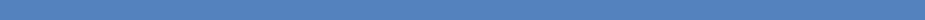 OCHRONA DZIEDZICTWA KULTUROWEGOProjekty z zakresu dziedzictwa kulturowego – działania edukacyjne i popularyzatorskie dla których punktem wyjścia są nasze zabytkowe siedziby – kościół św. Jana i Ratusz Staromiejski w Gdańsku. Celem działań jest popularyzacja wiedzy i promocja zabytkowych wnętrz ratusza i kościoła św. Jana oraz utworzenie stałej oferty zwiedzania z elementami warsztatów, skierowanej do różnych grup wiekowych, ze szczególnym uwzględnieniem głównie dzieci i młodzieży. Realizacja – Dział Opieki nad Zabytkami."Św. Jan Od-Nowa" – wystawa, konferencja, koncerty, program edukacyjny – (opis str.3)Noc Muzeów - w dniu 15 maja br. wzięliśmy udział w cyklicznym wydarzeniu „Noc Muzeów”, która w roku bieżącym miała formę Weekendu Muzeów.  Program przygotowany przez Dział Opieki nad Zabytkami miał charakter gry miejskiej i obejmował zadania do wykonania w obu siedzibach naszej Instytucji. Łącznie w tym wydarzeniu wzięło udział 290 osób. PRACE KONSERWATORSKIE, BADAWCZE I MODERNIZACYJNE W CENTRUM ŚW. JANA I W RATUSZU STAROMIEJSKIMCentrum św. Jana  W 2021 roku  wykonana została konserwacja zachowawcza dwóch elementów z historycznego wyposażenia kościoła św. Jana tj.  zwieńczenie loży cechu Piekarzy i loży cechu Murarzy. Wykonane zostały również prace konserwatorsko-restauratorskie przy nagrobku N. Schrödera  (etap II ), prace remontowe przy drzwiach zewnętrznych prowadzących do Centrum św. Jana. Ponadto wykonane zostało oświetlenie iluminacyjny zabytkowego wyposażenia kościoła św. Jana w Gdańsku oraz oświetlenie pod organami i empora południową. Prace zostały wykonane  na podstawie dokumentacji sporządzonej w ramach ww. dotacji inwestycyjnej SWP. Ponadto w 2021 prowadzone były prace badawcze w zakresie mierzenia poziomu wód gruntowych pod kościołem oraz  na badania przemieszczeń jego konstrukcji. Nad pracami prowadzony był nadzór konserwatorski i inwestorski branżowy  przy iluminacji zabytków.  Ratusz StaromiejskiW 2021 r. wykonana została konserwacja cennych elementów z  historycznego wyposażenia ratusza tj. przy polichromowanej rzeźbie króla Olafa oraz portrecie króla Jana II Sobieskiego z II poł. XVII w. Wykonane zostały również prace remontowe w zakresie prac elektrycznych związanych z przeciwpożarowym zabezpieczeniem budynku ratusza.Koordynacja: Iwona BerentLawrence UgwuDyrektorNCK w liczbach 11 przepisów kulinarnych3055 wzmianek w mediach1 152 015 odbiorców na FB443 sprzedane publikacje1 międzynarodowa transmisja8410 odtworzeń filmów na YT7 wydarzeń cyklicznych21 podcastów9 wystaw74 filmy na YouTube23 odwiedzone ośrodki kultury4 działania o charakterze badawczym10 przedsięwzięć międzynarodowych194 019 odbiorców postów na FB4 wydarzenia interdyscyplinarne3 Festiwale1 poradnik208 wydarzeń! 